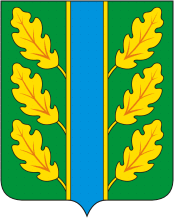 Периодическое печатное средство массовой информации«Вестник Дубровского района»Распространяется бесплатно.Подлежит распространению на территории Дубровского района.Порядковый номер выпуска:  № 184Дата выхода выпуска в свет: 05.04.2021 годаТираж:  22 экземплярар.п.ДубровкаСоучредителями периодического печатного средства массовой информации «Вестник Дубровского района» являются: Дубровский районный Совет народных депутатов и администрация Дубровского района.Редакцией периодического печатного средства массовой информации «Вестник Дубровского района» является администрация Дубровского района, которая также является его издателем и распространителем.        Адрес редакции, издателя, типографии: 242750, Брянская область, поселок Дубровка, ул. Победы, д 18.        Периодическое печатное средство массовой информации «Вестник Дубровского района является официальным периодическим печатным средством массовой информации, предназначенным для опубликования муниципальных правовых актов органов местного самоуправления Дубровского района, обсуждения проектов муниципальных правовых актов, доведения до сведения жителей Дубровского района иной официальной информации.        Главный редактор: Василенко О.Н.Содержание:Раздел 1. «Правовые акты».1.1. Устав муниципального образования «Дубровский район». 1.2. Правовые акты, принимаемые на местном референдуме.1.3. Решения Дубровского районного Совета народных депутатов.1.4. Решения Дубровского поселкового Совета  народных депутатов1.5. Постановления и распоряжения администрации Дубровского района.1.6. Приказы Председателя контрольно- счетной палаты Дубровского района.Раздел 2. «Официальная информация».2.1. Отчеты о деятельности контрольно- счетной палаты Дубровского района.2.2.  Объявления о проведении публичных слушаний.2.3.  Муниципальные правовые акты, подлежащие обсуждению на публичных слушаниях.2.4. Иная официальная информация.Раздел 1. «Правовые акты».1.1. Устав муниципального образования «Дубровский район» – информация отсутствует.1.2. Правовые акты, принимаемые на местном референдуме – информация отсутствует.1.3. Решения Дубровского районного Совета народных депутатов - информация отсутствует.    1.4. Решения Дубровского поселкового Совета  народных депутатов  1.4.1. РОССИЙСКАЯ ФЕДЕРАЦИЯБРЯНСКАЯ ОБЛАСТЬДУБРОВСКИЙ ПОСЕЛКОВЫЙ СОВЕТ НАРОДНЫХ ДЕПУТАТОВРЕШЕНИЕот   30.03. 2021 г.                                                                                        №  173р.п. Дубровка   О внесении     изменений в Устав Дубровского городского поселения Дубровского муниципального района Брянской областиРуководствуясь Федеральным Законом от 06.10.2003 года № 131-ФЗ «Об общих принципах организации местного самоуправления в Российской Федерации», Уставом Дубровского городского поселения Дубровского муниципального района Брянской области, рассмотрев итоговый протокол публичных слушаний от 18.03.2021 года по вопросу обсуждения решения Дубровского поселкового Совета народных депутатов «О проекте изменений в Устав Дубровского городского поселения Дубровского муниципального района Брянской области»,ДУБРОВСКИЙ ПОСЕЛКОВЫЙ СОВЕТ НАРОДНЫХ ДЕПУТАТОВРЕШИЛ:Внести изменения в Устав Дубровского городского поселения Дубровского муниципального района Брянской области согласно приложению. Главе Дубровского городского поселения направить изменения в Устав Дубровского городского поселения Дубровского муниципального района Брянской области на государственную регистрацию в Управление Министерства юстиции Российской Федерации по Брянской области в соответствии с действующим законодательством. Настоящее решение вступает в силу с момента официального опубликования в периодическом печатном средстве массовой информации «Вестник Дубровского района».Глава Дубровскогогородского поселения                                                                        П.В. Парлюк                                                                               Приложение к решению Дубровского поселкового Совета народных депутатовот 30.03.2021 г.  № 173 1.  Наименование Устава изложить в следующей редакции:«Устав Дубровского городского поселения Дубровского муниципального района Брянской области».В статье 5 Устава:а) пункт 19 части 1 изложить в следующей редакции:«19 утверждение генеральных планов поселения, правил землепользования и застройки, утверждение подготовленной на основе генеральных планов поселения документации по планировке территории, выдача градостроительного плана земельного участка, расположенного в границах поселения, выдача разрешений на строительство (за исключением случаев, предусмотренных Градостроительным кодексом Российской Федерации, иными федеральными законами), разрешений на ввод объектов в эксплуатацию при осуществлении строительства, реконструкции объектов капитального строительства, расположенных на территории поселения, утверждение местных нормативов градостроительного проектирования поселений, резервирование земель и изъятие земельных участков в границах поселения для муниципальных нужд, осуществление муниципального земельного контроля в границах поселения, осуществление в случаях, предусмотренных Градостроительным кодексом Российской Федерации, осмотров зданий, сооружений и выдача рекомендаций об устранении выявленных в ходе таких осмотров нарушений, направление уведомления о соответствии указанных в уведомлении о планируемых строительстве или реконструкции объекта индивидуального жилищного строительства или садового дома (далее - уведомление о планируемом строительстве) параметров объекта индивидуального жилищного строительства или садового дома установленным параметрам и допустимости размещения объекта индивидуального жилищного строительства или садового дома на земельном участке, уведомления о несоответствии указанных в уведомлении о планируемом строительстве параметров объекта индивидуального жилищного строительства или садового дома установленным параметрам и (или) недопустимости размещения объекта индивидуального жилищного строительства или садового дома на земельном участке, уведомления о соответствии или несоответствии построенных или реконструированных объекта индивидуального жилищного строительства или садового дома требованиям законодательства о градостроительной деятельности при строительстве или реконструкции объектов индивидуального жилищного строительства или садовых домов на земельных участках, расположенных на территориях поселений, принятие в соответствии с гражданским законодательством Российской Федерации решения о сносе самовольной постройки, решения о сносе самовольной постройки или ее приведении в соответствие с предельными параметрами разрешенного строительства, реконструкции объектов капитального строительства, установленными правилами землепользования и застройки, документацией по планировке территории, или обязательными требованиями к параметрам объектов капитального строительства, установленными федеральными законами (далее также - приведение в соответствие с установленными требованиями), решения об изъятии земельного участка, не используемого по целевому назначению или используемого с нарушением законодательства Российской Федерации, осуществление сноса самовольной постройки или ее приведения в соответствие с установленными требованиями в случаях, предусмотренных Градостроительным кодексом Российской Федерации;»;б) пункт 35 части 1 изложить в следующей редакции:«35) участие в соответствии с федеральным законом в выполнении комплексных кадастровых работ.» (данные изменения вступают в силу с 23.03.2021 г.).3. В статье 5.1 Устава:а) часть 1 дополнить пунктом 17 следующего содержания:«17) предоставление сотруднику, замещающему должность участкового уполномоченного полиции, и членам его семьи жилого помещения на период замещения сотрудником указанной должности.»;б) часть 1 дополнить пунктом 18 следующего содержания:«18) осуществление мероприятий по оказанию помощи лицам, находящимся в состоянии алкогольного, наркотического или иного токсического опьянения.».В главе 3 Устава:а) дополнить статьей 13.1 следующего содержания:«13.1 Инициативные проекты1. В целях реализации мероприятий, имеющих приоритетное значение для жителей муниципального образования или его части, по решению вопросов местного значения или иных вопросов, право решения которых предоставлено органам местного самоуправления, в администрацию Дубровского района может быть внесен инициативный проект. Порядок определения части территории муниципального образования, на которой могут реализовываться инициативные проекты, устанавливается нормативным правовым актом Дубровским поселковым Советом народных депутатов.2. С инициативой о внесении инициативного проекта вправе выступить инициативная группа численностью не менее десяти граждан, достигших шестнадцатилетнего возраста и проживающих на территории Дубровского городского поселения, органы территориального общественного самоуправления, старший населенного пункта (далее - инициаторы проекта). Минимальная численность инициативной группы может быть уменьшена нормативным правовым актом Дубровского поселкового Совета народных депутатов. Право выступить инициатором проекта в соответствии с нормативным правовым актом Дубровского поселкового Совета народных депутатов может быть предоставлено также иным лицам, осуществляющим деятельность на территории Дубровского городского поселения.3. Инициативный проект должен содержать следующие сведения:1) описание проблемы, решение которой имеет приоритетное значение для жителей муниципального образования или его части;2) обоснование предложений по решению указанной проблемы;3) описание ожидаемого результата (ожидаемых результатов) реализации инициативного проекта;4) предварительный расчет необходимых расходов на реализацию инициативного проекта;5) планируемые сроки реализации инициативного проекта;6) сведения о планируемом (возможном) финансовом, имущественном и (или) трудовом участии заинтересованных лиц в реализации данного проекта;7) указание на объем средств местного бюджета в случае, если предполагается использование этих средств на реализацию инициативного проекта, за исключением планируемого объема инициативных платежей;8) указание на территорию муниципального образования или его часть, в границах которой будет реализовываться инициативный проект, в соответствии с порядком, установленным нормативным правовым актом Дубровского поселкового Совета народных депутатов;9) иные сведения, предусмотренные нормативным правовым актом Дубровского поселкового Совета народных депутатов.4. Инициативный проект до его внесения в администрацию Дубровского района подлежит рассмотрению на сходе, собрании или конференции граждан, в том числе на собрании или конференции граждан по вопросам осуществления территориального общественного самоуправления, в целях обсуждения инициативного проекта, определения его соответствия интересам жителей поселения или его части, целесообразности реализации инициативного проекта, а также принятия сходом, собранием или конференцией граждан решения о поддержке инициативного проекта. При этом возможно рассмотрение нескольких инициативных проектов на одном сходе, одном собрании или на одной конференции граждан.Нормативным правовым актом Дубровского поселкового Совета народных депутатов может быть предусмотрена возможность выявления мнения граждан по вопросу о поддержке инициативного проекта также путем опроса граждан, сбора их подписей.Инициаторы проекта при внесении инициативного проекта в администрацию Дубровского района прикладывают к нему соответственно протокол схода, собрания или конференции граждан, результаты опроса граждан и (или) подписные листы, подтверждающие поддержку инициативного проекта жителями муниципального образования или его части.5. Информация о внесении инициативного проекта в администрацию Дубровского района подлежит опубликованию (обнародованию) и размещению на сайте Дубровского муниципального района Брянской области в сети "Интернет" в течение трех рабочих дней со дня внесения инициативного проекта в администрацию и должна содержать сведения, указанные в части 3 настоящей статьи, а также об инициаторах проекта. Одновременно граждане информируются о возможности представления в администрацию Дубровского района своих замечаний и предложений по инициативному проекту с указанием срока их представления, который не может составлять менее пяти рабочих дней. Свои замечания и предложения вправе направлять жители Дубровского городского поселения, достигшие шестнадцатилетнего возраста. В сельском населенном пункте указанная информация может доводиться до сведения граждан старшим населенного пункта.6. Инициативный проект подлежит обязательному рассмотрению администрацией Дубровского района в течение 30 дней со дня его внесения. Администрация Дубровского района по результатам рассмотрения инициативного проекта принимает одно из следующих решений:1) поддержать инициативный проект и продолжить работу над ним в пределах бюджетных ассигнований, предусмотренных решением о местном бюджете, на соответствующие цели и (или) в соответствии с порядком составления и рассмотрения проекта местного бюджета (внесения изменений в решение о местном бюджете);2) отказать в поддержке инициативного проекта и вернуть его инициаторам проекта с указанием причин отказа в поддержке инициативного проекта.7. Администрация Дубровского района принимает решение об отказе в поддержке инициативного проекта в одном из следующих случаев:1) несоблюдение установленного порядка внесения инициативного проекта и его рассмотрения;2) несоответствие инициативного проекта требованиям федеральных законов и иных нормативных правовых актов Российской Федерации, законов и иных нормативных правовых актов субъектов Российской Федерации, уставу муниципального образования;3) невозможность реализации инициативного проекта ввиду отсутствия у органов местного самоуправления необходимых полномочий и прав;4) отсутствие средств местного бюджета в объеме средств, необходимом для реализации инициативного проекта, источником формирования которых не являются инициативные платежи;5) наличие возможности решения описанной в инициативном проекте проблемы более эффективным способом;6) признание инициативного проекта не прошедшим конкурсный отбор.8. Администрация Дубровского района вправе, а в случае, предусмотренном пунктом 5 части 7 настоящей статьи, обязана предложить инициаторам проекта совместно доработать инициативный проект, а также рекомендовать представить его на рассмотрение органа местного самоуправления иного муниципального образования или государственного органа в соответствии с их компетенцией.9. Порядок выдвижения, внесения, обсуждения, рассмотрения инициативных проектов, а также проведения их конкурсного отбора устанавливается Дубровским поселковым Советом народных депутатов.10. В отношении инициативных проектов, выдвигаемых для получения финансовой поддержки за счет межбюджетных трансфертов из бюджета Брянской области, требования к составу сведений, которые должны содержать инициативные проекты, порядок рассмотрения инициативных проектов, в том числе основания для отказа в их поддержке, порядок и критерии конкурсного отбора таких инициативных проектов устанавливаются в соответствии с законом и (или) иным нормативным правовым актом Брянской области. В этом случае требования частей 3, 6, 7, 8, 9, 11 и 12 настоящей статьи не применяются.11. В случае, если в администрацию Дубровского района внесено несколько инициативных проектов, в том числе с описанием аналогичных по содержанию приоритетных проблем, администрация организует проведение конкурсного отбора и информирует об этом инициаторов проекта.12. Проведение конкурсного отбора инициативных проектов возлагается на коллегиальный орган (комиссию), порядок формирования и деятельности которого определяется нормативным правовым актом Дубровского поселкового Совета народных депутатов. Состав коллегиального органа (комиссии) формируется администрацией Дубровского района. При этом половина от общего числа членов коллегиального органа (комиссии) должна быть назначена на основе предложений Дубровского поселкового Совета народных депутатов. Инициаторам проекта и их представителям при проведении конкурсного отбора должна обеспечиваться возможность участия в рассмотрении коллегиальным органом (комиссией) инициативных проектов и изложения своих позиций по ним.13. Инициаторы проекта, другие граждане, проживающие на территории Дубровского городского поселения, уполномоченные сходом, собранием или конференцией граждан, а также иные лица, определяемые законодательством Российской Федерации, вправе осуществлять общественный контроль за реализацией инициативного проекта в формах, не противоречащих законодательству Российской Федерации.14. Информация о рассмотрении инициативного проекта администрацией Дубровского района, о ходе реализации инициативного проекта, в том числе об использовании денежных средств, об имущественном и (или) трудовом участии заинтересованных в его реализации лиц, подлежит опубликованию (обнародованию) и размещению на сайте Дубровского муниципального района Брянской области в сети "Интернет". Отчет администрации об итогах реализации инициативного проекта подлежит опубликованию (обнародованию) и размещению на сайте Дубровского муниципального района Брянской области в сети "Интернет" в течение 30 календарных дней со дня завершения реализации инициативного проекта.».В статье 14 Устава:а) часть 7 дополнить пунктом 7 следующего содержания:«7) обсуждение инициативного проекта и принятие решения по вопросу о его одобрении.»;б) дополнить частью 8.1 следующего содержания:«8.1. Органы территориального общественного самоуправления могут выдвигать инициативный проект в качестве инициаторов проекта.».В статье 16 Устава: а) часть 1 изложить в следующей редакции:«1. Для обсуждения вопросов местного значения, информирования населения о деятельности органов местного самоуправления и должностных лиц местного самоуправления, обсуждения вопросов внесения инициативных проектов и их рассмотрения, осуществления территориального общественного самоуправления на части территории муниципального образования могут проводиться собрания граждан.».б) часть 2 изложить в следующей редакции:	«2. Собрание граждан проводится по инициативе населения, Дубровского поселкового Совета народных депутатов, Главы Дубровского городского поселения, а также в случаях, предусмотренных уставом территориального общественного самоуправления.	Собрание граждан, проводимое по инициативе Дубровского поселкового Совета народных депутатов или Главы Дубровского городского поселения, назначается соответственно Советом народных депутатов или Главой Дубровского городского поселения.	Порядок назначения и проведения собрания граждан, а также полномочия собрания граждан определяются Федеральными законами, нормативными правовыми актами Совета народных депутатов, уставом территориального общественного самоуправления. Порядок назначения и проведения собрания граждан в целях осуществления территориального общественного самоуправления определяется уставом территориального общественного самоуправления.В собрании граждан по вопросам внесения инициативных проектов и их рассмотрения вправе принимать участие жители соответствующей территории, достигшие шестнадцатилетнего возраста. Порядок назначения и проведения собрания граждан в целях рассмотрения и обсуждения вопросов внесения инициативных проектов определяется нормативным правовым актом Дубровского поселкового Совета народных депутатов.».В статье 17.1 Устава:а) дополнить частью 1.2 следующего содержания:«1.2 В соответствии с законом Брянской области на части территории населенного пункта, входящего в состав поселения, по вопросу введения и использования средств самообложения граждан на данной части территории населенного пункта;»;б) дополнить частью 1.3 следующего содержания:«1.3 Сход граждан, предусмотренный частью 1.2 настоящей статьи, может созываться Дубровским поселковым Советом народных депутатов по инициативе группы жителей соответствующей части территории населенного пункта численностью не менее 10 человек.Критерии определения границ части территории населенного пункта, входящего в состав поселения, на которой может проводиться сход граждан по вопросу введения и использования средств самообложения граждан, устанавливаются законом Брянской области.»;в) часть 2 изложить в следующей редакции:«2. Сход граждан, предусмотренный настоящей статьей, правомочен при участии в нем более половины обладающих избирательным правом жителей населенного пункта (либо части его территории) или поселения. В случае, если в населенном пункте отсутствует возможность одновременного совместного присутствия более половины обладающих избирательным правом жителей данного населенного пункта, сход граждан в соответствии с Уставом Дубровского городского поселения, проводится поэтапно в срок, не превышающий одного месяца со дня принятия решения о проведении схода граждан. При этом лица, ранее принявшие участие в сходе граждан, на последующих этапах участия в голосовании не принимают. Решение схода граждан считается принятым, если за него проголосовало более половины участников схода граждан.».В статье 18 Устава:а) часть 1 изложить в следующей редакции:«1. Опрос граждан проводится на всей территории или на части территории муниципального образования для выявления и учета мнения населения при принятии решений органами местного самоуправления Дубровского городского поселения, а также органами государственной власти. Результаты опроса носят рекомендательный характер. В опросе имеют право участвовать жители муниципального образования, обладающие избирательным правом. В опросе граждан по вопросу выявления мнения граждан о поддержке инициативного проекта вправе участвовать жители муниципального образования или его части, в которых предлагается реализовать инициативный проект, достигшие шестнадцатилетнего возраста.»;б) часть 2 изложить в следующей редакции:«2. Опрос граждан проводится по инициативе:1) Дубровского Совета народных депутатов или Главы Дубровского городского поселения - по вопросам местного значения;2) органов государственной власти Брянской области - для учета мнения граждан при принятии решений об изменении целевого назначения земель муниципального образования для объектов регионального и межрегионального значения;3) жителей муниципального образования или его части, в которых предлагается реализовать инициативный проект, достигших шестнадцатилетнего возраста, - для выявления мнения граждан о поддержке данного инициативного проекта.».	в) часть 4 изложить в следующей редакции:«4. Решение о назначении опроса граждан принимается Дубровским поселковым Советом народных депутатов. Для проведения опроса граждан может использоваться официальный сайт муниципального образования в информационно-телекоммуникационной сети "Интернет". В нормативном правовом акте Дубровского поселкового Совета народных депутатов о назначении опроса граждан устанавливаются:1) дата и сроки проведения опроса;2) формулировка вопроса (вопросов), предлагаемого (предлагаемых) при проведении опроса;3) методика проведения опроса;4) форма опросного листа;5) минимальная численность жителей муниципального образования, участвующих в опросе;6) порядок идентификации участников опроса в случае проведения опроса граждан с использованием официального сайта муниципального образования в информационно-телекоммуникационной сети "Интернет".»;в) пункт 1 части 5 изложить в следующей редакции:«1) за счет средств местного бюджета - при проведении опроса по инициативе органов местного самоуправления или жителей муниципального образования;».9. В главе 25 Устава           а) часть 4.1 изложить в следующей редакции:«4.1 Осуществляющие свои полномочия на постоянной основе депутат, член выборного органа местного самоуправления, выборное должностное лицо местного самоуправления не вправе:1) заниматься предпринимательской деятельностью лично или через доверенных лиц;2) участвовать в управлении коммерческой или некоммерческой организацией, за исключением следующих случаев:а) участие на безвозмездной основе в управлении политической партией, органом профессионального союза, в том числе выборным органом первичной профсоюзной организации, созданной в органе местного самоуправления, аппарате избирательной комиссии муниципального образования, участие в съезде (конференции) или общем собрании иной общественной организации, жилищного, жилищно-строительного, гаражного кооперативов, товарищества собственников недвижимости;б) участие на безвозмездной основе в управлении некоммерческой организацией (кроме участия в управлении политической партией, органом профессионального союза, в том числе выборным органом первичной профсоюзной организации, созданной в органе местного самоуправления, аппарате избирательной комиссии муниципального образования, участия в съезде (конференции) или общем собрании иной общественной организации, жилищного, жилищно-строительного, гаражного кооперативов, товарищества собственников недвижимости) с предварительным уведомлением высшего должностного лица субъекта Российской Федерации (руководителя высшего исполнительного органа государственной власти субъекта Российской Федерации) в порядке, установленном законом субъекта Российской Федерации;в) представление на безвозмездной основе интересов муниципального образования в совете муниципальных образований субъекта Российской Федерации, иных объединениях муниципальных образований, а также в их органах управления;г) представление на безвозмездной основе интересов муниципального образования в органах управления и ревизионной комиссии организации, учредителем (акционером, участником) которой является муниципальное образование, в соответствии с муниципальными правовыми актами, определяющими порядок осуществления от имени муниципального образования полномочий учредителя организации либо порядок управления находящимися в муниципальной собственности акциями (долями в уставном капитале);д) иные случаи, предусмотренные федеральными законами;3) заниматься иной оплачиваемой деятельностью, за исключением преподавательской, научной и иной творческой деятельности. При этом преподавательская, научная и иная творческая деятельность не может финансироваться исключительно за счет средств иностранных государств, международных и иностранных организаций, иностранных граждан и лиц без гражданства, если иное не предусмотрено международным договором Российской Федерации или законодательством Российской Федерации;4) входить в состав органов управления, попечительских или наблюдательных советов, иных органов иностранных некоммерческих неправительственных организаций и действующих на территории Российской Федерации их структурных подразделений, если иное не предусмотрено международным договором Российской Федерации или законодательством Российской Федерации.». б) дополнить статьей 8.3 следующего содержания:«8.3 К депутату, члену выборного органа местного самоуправления, выборному должностному лицу местного самоуправления, представившим недостоверные или неполные сведения о своих доходах, расходах, об имуществе и обязательствах имущественного характера, а также сведения о доходах, расходах, об имуществе и обязательствах имущественного характера своих супруги (супруга) и несовершеннолетних детей, если искажение этих сведений является несущественным, могут быть применены следующие меры ответственности:1) предупреждение;2) освобождение депутата, члена выборного органа местного самоуправления от должности в представительном органе муниципального образования, выборном органе местного самоуправления с лишением права занимать должности в представительном органе муниципального образования, выборном органе местного самоуправления до прекращения срока его полномочий;3) освобождение от осуществления полномочий на постоянной основе с лишением права осуществлять полномочия на постоянной основе до прекращения срока его полномочий;4) запрет занимать должности в представительном органе муниципального образования, выборном органе местного самоуправления до прекращения срока его полномочий;5) запрет исполнять полномочия на постоянной основе до прекращения срока его полномочий.».в) дополнить статьей 8.4 следующего содержания:«8.4 Порядок принятия решения о применении к депутату, члену выборного органа местного самоуправления, выборному должностному лицу местного самоуправления мер ответственности, указанных в части 8.3 настоящей статьи, определяется муниципальным правовым актом в соответствии с законом субъекта Российской Федерации.».10. Статью 25.1 Устава изложить в следующей редакции: 25.1 Гарантии, предоставляемые Главе Дубровского городского поселения, депутату Дубровского поселкового Совета народных депутатов, члену выборного органа местного самоуправления.1. Главе Дубровского городского поселения, депутату Дубровского поселкового Совета народных депутатов, члену выборного органа местного самоуправления, не осуществляющим свои полномочия на постоянной основе, за счет средств бюджета Дубровского городского поселения гарантируются:1) условия работы, обеспечивающие осуществление полномочий;2) компенсация расходов, связанных с осуществлением полномочий;3) защита Главы Дубровского городского поселения, депутата Дубровского поселкового Совета народных депутатов, члена выборного органа местного самоуправления и членов их семей от насилия, угроз и других неправомерных действий в связи с осуществлением ими полномочий.«2. Депутату Дубровского поселкового Совета народных депутатов для осуществления своих полномочий на непостоянной основе гарантируется сохранение места работы (должности) на период, продолжительность которого в совокупности составляет три рабочих дня в месяц.».11. В статье 53 Уставаа) часть 1 изложить в следующей редакции:«1. Под средствами самообложения граждан понимаются разовые платежи граждан, осуществляемые для решения конкретных вопросов местного значения. Размер платежей в порядке самообложения граждан устанавливается в абсолютной величине равным для всех жителей муниципального образования (населенного пункта (либо части его территории), входящего в состав поселения,), за исключением отдельных категорий граждан, численность которых не может превышать 30 процентов от общего числа жителей муниципального образования (населенного пункта (либо части его территории), входящего в состав поселения,) и для которых размер платежей может быть уменьшен.».б) часть 2 изложить в следующей редакции:«2. Вопросы введения и использования указанных в части 1 настоящей статьи разовых платежей граждан решаются на местном референдуме, а в случаях, предусмотренных пунктом 4.1 и 4.3 части 1 статьи 25.1 Федерального закона от 06.10.2003 года №131-ФЗ «Об общих принципах организации местного самоуправления в Российской Федерации», на сходе граждан.».12. В главе 5 Устава:а) дополнить статьей 53.1 следующего содержания:«53.1. Финансовое и иное обеспечение реализации инициативных проектов.1. Источником финансового обеспечения реализации инициативных проектов, предусмотренных статьей 26.1 Федерального закона от 06.10.2003 года № 131-ФЗ «Об общих принципах организации местного самоуправления в Российской Федерации», являются предусмотренные решением о местном бюджете бюджетные ассигнования на реализацию инициативных проектов, формируемые в том числе с учетом объемов инициативных платежей и (или) межбюджетных трансфертов из бюджета Брянской области, предоставленных в целях финансового обеспечения соответствующих расходных обязательств муниципального образования.2. Под инициативными платежами понимаются денежные средства граждан, индивидуальных предпринимателей и образованных в соответствии с законодательством Российской Федерации юридических лиц, уплачиваемые на добровольной основе и зачисляемые в соответствии с Бюджетным кодексом Российской Федерации в местный бюджет в целях реализации конкретных инициативных проектов.3. В случае, если инициативный проект не был реализован, инициативные платежи подлежат возврату лицам (в том числе организациям), осуществившим их перечисление в местный бюджет. В случае образования по итогам реализации инициативного проекта остатка инициативных платежей, не использованных в целях реализации инициативного проекта, указанные платежи подлежат возврату лицам (в том числе организациям), осуществившим их перечисление в местный бюджет.Порядок расчета и возврата сумм инициативных платежей, подлежащих возврату лицам (в том числе организациям), осуществившим их перечисление в местный бюджет, определяется нормативным правовым актом Дубровского поселкового Совета народных депутатов.4. Реализация инициативных проектов может обеспечиваться также в форме добровольного имущественного и (или) трудового участия заинтересованных лиц.».1.4.2. РОССИЙСКАЯ ФЕДЕРАЦИЯБРЯНСКАЯ ОБЛАСТЬДУБРОВСКИЙ ПОСЕЛКОВЫЙ СОВЕТ НАРОДНЫХ ДЕПУТАТОВРЕШЕНИЕот  30   марта   2021 года                                                                            № 174п. Дубровка	Рассмотрев предложения администрации Дубровского района о внесении изменений в бюджет Дубровского городского поселения Дубровского муниципального района  Брянской области на 2021 год и на плановый  период  2022 и 2023 годы ДУБРОВСКИЙ ПОСЕЛКОВЫЙ  СОВЕТ НАРОДНЫХ ДЕПУТАТОВ  	РЕШИЛ:1. В Решение Дубровского поселкового Совета народных депутатов  №54 от 15.12.2020 года  «О бюджете Дубровского городского поселения Дубровского муниципального района  Брянской области на 2021 год и на плановый период 2022 и 2023 годы» внести  следующие изменения и дополнения:1. Пункт 1 изложить в  новой редакции:  «1. Утвердить основные характеристики бюджета Дубровского городского поселения Дубровского муниципального района  Брянской области на 2021 год:прогнозируемый общий объем доходов бюджета Дубровского городского поселения Дубровского муниципального района  Брянской области в сумме 39 611 464,34     рублей,  в том числе налоговые и неналоговые доходы в сумме  21 516 000,00   рублей;общий  объем  расходов бюджета Дубровского городского поселения Дубровского  муниципального  района    Брянской  области                   в    сумме   42 248 256,99  рублей;прогнозируемый  дефицит бюджета Дубровского городского поселения Дубровского муниципального района  Брянской области  в сумме 2 636 792,65 рублей;верхний предел муниципального внутреннего долга Дубровского городского поселения Дубровского муниципального района  Брянской области на 1 января 2021 года в сумме 0,00 рублей»; 	2. Приложение  № 6 изложить в новой редакции согласно приложению № 1 к настоящему Решению.3. Приложение  № 7 изложить в новой редакции согласно приложению № 2 к настоящему Решению.4. Приложение  № 8 изложить в новой редакции согласно приложению № 3 к настоящему Решению.5. Администрации Дубровского района внести изменения в сводную бюджетную роспись.	          6. Контроль за исполнением настоящего Решения  возложить на постоянную комиссию по бюджету, финансам и налогам (Афонину В.Н.) и ведущего бухгалтера финансового управления администрации Дубровского района (Кодак С.В.).7.  Настоящее Решение подлежит размещению  на сайте Дубровского муниципального района Брянской области, а так же в периодическом печатном средстве массовой информации «Вестник Дубровского района».8. Настоящее Решение вступает в силу с момента его опубликования.Глава  Дубровского городского поселения                                                          П.В. Парлюк                                        Пояснительная запискак решению Дубровского поселкового Совета народных депутатов «О внесении изменений и дополнений в Решение Дубровского поселкового Совета народных депутатов № 54 от 15.12.2020 года «О бюджете Дубровского городского поселения Дубровского муниципального района  Брянской области на 2021 год и на плановый период 2022 и 2023 годы» 	Администрация Дубровского района просит Дубровский поселковый Совет народных депутатов рассмотреть на сессии поселкового Совета народных депутатов следующие изменения и дополнения в решение № 54 от 15.12.2020 года «О бюджете Дубровского городского поселения Дубровского муниципального района  Брянской области на 2021 год и на плановый период 2022 и 2023 годы»:В связи с остатками на  лицевом счёте в  бюджете Дубровского городского поселения Дубровского муниципального района  Брянской области на 01.01.2021 г.  в сумме: 2 636 792,65 руб.Увеличить  расходы по следующим КБК:2.   Пункт 1 изложить в  новой редакции:  «1. Утвердить основные характеристики бюджета Дубровского городского поселения Дубровского муниципального района  Брянской области на 2021 год:прогнозируемый общий объем доходов бюджета Дубровского городского поселения Дубровского муниципального района  Брянской области в сумме 39 611 464,34   рублей,  в том числе налоговые и неналоговые доходы в сумме  21 516 000,00   рублей;общий  объем  расходов бюджета Дубровского городского поселения Дубровского  муниципального района  Брянской  области     в    сумме   42 248 256,99  рублей;прогнозируемый  дефицит бюджета Дубровского городского поселения Дубровского муниципального района  Брянской области  в сумме 2 636 792,65 рублей;верхний предел муниципального внутреннего долга Дубровского городского поселения Дубровского муниципального района  Брянской области на 1 января 2021 года в сумме 0,00 рублей»Приложения  № 6,7 и 8  к Решению Дубровского поселкового Совета народных депутатов № 54 от 15.12.2020 года «О  бюджете Дубровского  городского поселения Дубровского муниципального района  Брянской области на 2021 год и на плановый период 2022 и 2023 годы » изложить в новой редакции (Приложения прилагаются).Ведущий бухгалтер финансового управленияадминистрации Дубровского района                                              С.В. КодакПриложения к данному решению № 6,7,8 размещены в приложении № 1 к периодическому печатному средству массовой информации «Вестник Дубровского района» на сайте Дубровского муниципального района в сети интернет.1.4.3. РОССИЙСКАЯ ФЕДЕРАЦИЯБРЯНСКАЯ ОБЛАСТЬДУБРОВСКИЙ ПОСЕЛКОВЫЙ СОВЕТ НАРОДНЫХ ДЕПУТАТОВ       РЕШЕНИЕот   30.03.2021 г.                                                                                            №  175         р.п. ДубровкаО признании утратившим силу РешенияДубровского поселкового Совета народныхдепутатов от 12.05.2011г. № 109 «Об утверждении Положения «О порядке установления,выплаты и перерасчета пенсии за выслугулет лицам, замещавшим выборныемуниципальные должности и занимавшиммуниципальные должности муниципальнойслужбы Дубровского городского поселенияБрянской области»         Руководствуясь Федеральным Законом от 06.10.2003 № 131-ФЗ «Об общих принципах организации местного самоуправления в Российской Федерации», Уставом муниципального образования Дубровское городское поселение Дубровского муниципального района Брянской области, ввиду невозможности в настоящем, равно как и в будущем наступления условий предоставления права на ежемесячную доплату (пенсии за выслугу лет) лицам, замещающим муниципальные должности и должности муниципальной службы Дубровского городского поселения Дубровского муниципального района Брянской области по причине отсутствия таковых в штатном расписании, а также ликвидацией муниципального учреждения «Дубровская поселковая администрация»,Дубровский поселковый Совет народных депутатовРЕШИЛ:Признать утратившим силу Решение Дубровского поселкового Совета народных депутатов от 12.05.2011г. № 109 «Об утверждении Положения «О порядке установления, выплаты и перерасчета пенсии за выслугу лет лицам, замещавшим выборные муниципальные должности и занимавшим муниципальные должности муниципальной службы Дубровского городского поселения Брянской области».Финансирование ранее установленных ежемесячных доплат (пенсий за выслугу лет) лицам, замещавшим должности муниципальной службы Дубровской поселковой администрации осуществлять за счет средств бюджета Дубровского городского поселения Дубровского муниципального района Брянской области.Размер ранее установленных ежемесячных доплат (пенсии за выслугу лет) лицам, замещавшим должности муниципальной службы Дубровской поселковой администрации, ежегодно, на основании соответствующего правового акта администрации Дубровского района подлежит перерасчету на индекс потребительских цен на товары и услуги (уровень инфляции) за предшествующий финансовый год.В случае смерти лица, замещавшего должность муниципальной службы Дубровской поселковой администрации и получавшего установленную ежемесячную доплату (пенсию за выслугу лет), а также в случае признания этого лица в установленном порядке умершим или безвестно отсутствующим выплата установленной ежемесячной доплаты (пенсии за выслугу лет) прекращается соответственно с 1-го числа месяца, следующего за месяцем, в котором наступила смерть либо вступило в силу решение суда об объявлении его умершим или безвестно отсутствующим.Решение опубликовать в периодическом печатном средстве массовой информации «Вестник Дубровского района» и разместить на сайте Дубровского муниципального района Брянской области в сети «Интернет».Решение вступает в силу с момента его официального опубликования.Глава Дубровского городского поселения                                                                         П.В. Парлюк1.5. Постановления и распоряжения администрации Дубровского района                                                                                1.5.1. РОССИЙСКАЯ ФЕДЕРАЦИЯБРЯНСКАЯ ОБЛАСТЬАДМИНИСТРАЦИЯ ДУБРОВСКОГО РАЙОНАПОСТАНОВЛЕНИЕот  «04»         03            2021 г.                                                               №  99          п.  ДубровкаО подготовке проекта  смены функционального зонирования Генерального плана и Правил  землепользования и застройки Рековичскогосельского поселения Дубровского районаБрянской области.В соответствии со статьями 9.24.25, 31-33 Градостроительного Кодекса Российской Федерации, Федеральным законом от 06.10.2003 года №131 ФЗ «Об общих принципах организации местного самоуправления в Российской Федерации», в целях обеспечения правовых основ градостроительной деятельности, создания условий для устойчивого развития территории городского и сельских поселений Дубровского района, сохранения окружающей среды и объектов культурного наследия, обеспечение прав и законных интересов физических и юридических лиц, создания условий для привлечения инвестиций, в том числе путем  предоставления возможности выбора наиболее эффективных видов разрешенного использования земельных участков и объектов капитального строительства, в соответствии с Уставом Дубровского муниципального района Брянской области, в связи с  производственной необходимостью, учитывая протокол заседания № 1 Комиссии по подготовке проектов Правил землепользования и застройки Дубровского городского  и сельских поселений Дубровского района по  вопросу  подготовки проекта  изменений в  Генеральный план и Правила землепользования  застройки  Рековичского сельского поселения Дубровского района Брянской области,  от  01.03.2021 г.ПОСТАНОВЛЯЮ:         1.    Подготовить проект изменений в схему функционального зонирования Генерального плана и Правил землепользования и застройки Рековичского сельского поселения Дубровского района Брянской области  (далее – Проект) утвержденные решением Рековичского сельского Совета народных депутатов от  21.10.2019 г. № 24 и 21.10.2019г. № 25  до 12.03.2021 г. (приложение).         2.    Утвердить порядок направления в Комиссию по подготовке проекта изменений в    схему функционального зонирования Генерального плана и Правил землепользования и застройки Рековичского сельского поселения Дубровского района Брянской области предложений заинтересованных лиц по подготовке Проекта, согласно приложению.        3. Постановление опубликовать в периодическом печатном средстве массовой информации «Вестник Дубровского района» и разместить на сайте Дубровского муниципального района Брянской области в сети «Интернет».        4.   Контроль за выполнением постановления возложить на заместителя главы администрации Дубровского района по строительству   и экономическому развитию С. Н. Ефименко.          5. Постановление вступает в силу с момента его официального опубликования.Глава администрацииДубровского района                                                                       И.А. ШевелевПриложение 
к постановлению администрации
Дубровского района
от  « 04 »         03    2021 г.   №  99
ПОРЯДОК НАПРАВЛЕНИЯ
    предложений заинтересованных лиц в Комиссию по подготовке проектов Правил землепользования и застройки   Дубровского городского и сельских поселений Дубровского районаБрянской области        1. С момента опубликования сообщения о подготовке проектов  изменений в  схему функционального зонирования Генерального плана и  в Правила землепользования и застройки Рековичского сельского поселения Дубровского района Брянской области (далее – Проекта   изменений в  Генеральный план и  в Правила землепользования и застройки)  в течение  срока проведения работ по подготовке проекта правил землепользования и застройки утвержденные решением Рековичского сельского Совета народных депутатов от  21.10.2019 г. № 24 и 21.10.2019г. № 25  до 12.03.2021г.  (приложение).             Заинтересованные лица вправе направить в Комиссию по   подготовке проекта правил землепользования и застройки   Дубровского городского и сельских поселений Дубровского района (далее – Комиссия) свои предложения.        2. Предложения с пометкой «В комиссию по подготовке проектов изменений в Правила землепользования и застройки территории  Дубровского городского и сельских поселений Дубровского района» направляются по почте в адрес: 242750, Брянская область, Дубровский  район, п. Дубровка, улица Победы, 18, администрация Дубровского района и по e-mail: dbradm@online.debryanck.ru .    dbr-orgotdel@yandex.ru .         3. Предложения в Проекты  изменений в Генеральный план и в  Правила землепользования и застройки должны быть за подписью юридического лица (указывается должность руководителя, наименование организации и фамилия, имя, отчество руководителя) или физического лица (указывается фамилия, имя, отчество), их изложившего, с указанием обратного адреса и даты подготовки предложений.        4. Предложения могут содержать любые материалы (как на бумажных, так и иных носителях). Направленные материалы возврату не подлежат.        5. Секретарь Комиссии в течение месяца даёт письменный ответ по существу обращений физических или юридических лиц.        6. Регистрация обращений осуществляется в специальном журнале.        7. Комиссия не дает ответы на поступившие предложения.        8.Комиссия вправе вступать в переписку с заинтересованными лицами, направившими предложения.        9. Предложения, поступившие в Комиссию после истечения установленного срока, неподписанные предложения, а также предложения, не имеющие отношения к подготовке проекта правил землепользования и застройки, Комиссией не рассматриваются.Приложение
к постановлению администрации
Дубровского района
от  « 04 »         03    2021 г.   №  99
Проект изменений в Генеральный план и Правил землепользования и застройки   Рековичского сельского поселения Дубровского района Брянской области в части изменения функционального зонирования применительно к земельному участку площадью 3952 м.кв., в кадастровом квартале 32:05:0130201 расположенного по адресу: Российская Федерация, Брянская область, Дубровский муниципальный район, Рековичское сельское поселение.        В соответствии со ст. 24,33 Градостроительного Кодекса Российской Федерации, участием в региональной инвестиционной программе на 2022 г. , (Федеральный проект «Чистая вода») Постановлением администрации Дубровского района № 99 от «04» 03 2021 г.  «О подготовке проекта смены  функционального зонирования Генерального плана и Правил землепользования и застройки  Рековичского сельского поселения Дубровского района Брянской области»  в части изменения функционального зонирования применительно к земельному участку в кадастровом квартале 32:05:0130201  по адресу: Российская Федерация, Брянская область, Дубровский муниципальный район, Рековичское  сельское поселение, внести изменения в Генеральный план (утвержденный решением Рековичского сельского Совета народных депутатов от 21.10.2019 № 24) и Правила землепользования и застройки  (утвержденные решением Рековичского сельского Совета народных депутатов от 21.10.2019 №25) Рековичского сельского поселения Дубровского района Брянской области, путем установки функциональной зоны – сельскохозяйственные угодья в составе земель сельскохозяйственного назначения (приложение № 1 к проекту изменений в Генеральный план и Правил землепользования и застройки Рековичского сельского поселения  Дубровского района    Брянской области) и отнесения территории площадью 3952 кв.м. по адресу: Российская Федерация, Брянская область, Дубровский муниципальный район, Рековичское сельское поселения - на функциональную зону  инженерной инфраструктуры (И) (приложение 2 к проекту изменений Генерального плана и Правил землепользования и застройки Рековичского сельского поселения  Дубровского района Брянской области).Приложение 1 к Проекту изменений в Генеральный план иПравил землепользования и застройки Рековичского сельского поселения Дубровского района Брянской областиГрафическое изображениефрагмента схемы функционального зонирования Генерального плана и  Правил землепользования и застройки Рековичского сельского поселенияДубровского района Брянской области (сельскохозяйственные угодья в составе земель сельскохозяйственного назначения)  в границах земельного участка в кадастровом квартале  32:05:0130201, площадью 3952 м.кв., по адресу: Российская Федерация, Брянская область, Дубровский муниципальный район, Рековичское сельское поселение. Действующая редакцияПриложение 2 к  Проекту изменений  в Генеральный план иПравил землепользования и застройки Рековичского сельское поселения Дубровского района  Брянской областиПроектное предложениеПриложения № 1,2 к данному постановлению размещены  в Приложении № 2 к периодическому печатному средству массовой информации «Вестник Дубровского района» № 184 от 05.04.2021 года  на сайте Дубровского муниципального района в сети интернет.1.5.2. РОССИЙСКАЯ ФЕДЕРАЦИЯБРЯНСКАЯ ОБЛАСТЬАДМИНИСТРАЦИЯ ДУБРОВСКОГО РАЙОНАПОСТАНОВЛЕНИЕот  «04»         03            2021 г.                                                               №  100          п.  ДубровкаО подготовке проекта  смены функционального зонирования Генерального плана и Правил  землепользования и застройки Алешинскогосельского поселения Дубровского районаБрянской области.В соответствии со статьями 9.24.25, 31-33 Градостроительного Кодекса Российской Федерации, Федеральным законом от 06.10.2003 года №131 ФЗ «Об общих принципах организации местного самоуправления в Российской Федерации», в целях обеспечения правовых основ градостроительной деятельности, создания условий для устойчивого развития территории городского и сельских поселений Дубровского района, сохранения окружающей среды и объектов культурного наследия, обеспечение прав и законных интересов физических и юридических лиц, создания условий для привлечения инвестиций, в том числе путем  предоставления возможности выбора наиболее эффективных видов разрешенного использования земельных участков и объектов капитального строительства, в соответствии с Уставом Дубровского муниципального района Брянской области, в связи с  производственной необходимостью, учитывая протокол заседания № 2 Комиссии по подготовке проектов Правил землепользования и застройки Дубровского городского  и сельских поселений Дубровского района по  вопросу  подготовки проекта  изменений в  Генеральный план и Правила землепользования  застройки  Алешинского сельского поселения Дубровского района,  от  01.03.2021 г.ПОСТАНОВЛЯЮ:         1.    Подготовить проект изменений в схему функционального зонирования Генерального плана и Правил землепользования и застройки Алешинского сельского поселения Дубровского района Брянской области  (далее – Проект) утвержденные решением Алешинского  сельского Совета народных депутатов от  16.12.2019 г. № 33 и 16.12.2019г. № 34  до 12.03.2021 г. (приложение).         2.    Утвердить порядок направления в Комиссию по подготовке проекта изменений в    схему функционального зонирования Генерального плана и Правил землепользования и застройки Алешинского сельского поселения Дубровского района предложений заинтересованных лиц по подготовке Проекта, согласно приложению.        3. Постановление опубликовать в периодическом печатном средстве массовой информации «Вестник Дубровского района» и разместить на сайте Дубровского муниципального района Брянской области в сети «Интернет».        4.   Контроль за выполнением постановления возложить на заместителя главы администрации Дубровского района по строительству   и экономическому развитию С. Н. Ефименко.          5. Постановление вступает в силу с момента его официального опубликования.Глава администрацииДубровского района                                                                       И.А. Шевелев    Приложение 
к постановлению администрации
Дубровского района
от  « 04 »         03    2021 г.   №  100
ПОРЯДОК НАПРАВЛЕНИЯ
    предложений заинтересованных лиц в Комиссию по подготовке проектов Правил землепользования и застройки   Дубровского городского и сельских поселений Дубровского района        1. С момента опубликования сообщения о подготовке проектов  изменений в  схему функционального зонирования Генерального плана и  в Правила землепользования и застройки Алешинского сельского поселения Дубровского района (далее – Проекта   изменений в  Генеральный план и  в Правила землепользования и застройки)  в течение  срока проведения работ по подготовке проекта правил землепользования и застройки утвержденные решением Алешинского сельского Совета народных депутатов от  16.12.2019 г. № 33 и 16.12.2019 г. № 34  до 12.03.2021 г. (приложение).             Заинтересованные лица вправе направить в Комиссию по   подготовке проекта правил землепользования и застройки   Дубровского городского и сельских поселений Дубровского района (далее – Комиссия) свои предложения.        2. Предложения с пометкой «В комиссию по подготовке проектов изменений в Правила землепользования и застройки территории  Дубровского городского и сельских поселений Дубровского района» направляются по почте в адрес: 242750, Брянская область, Дубровский  район, п. Дубровка, улица Победы, 18, администрация Дубровского района и по e-mail: dbradm@online.debryanck.ru .    dbr-orgotdel@yandex.ru .         3. Предложения в Проекты  изменений в Генеральный план и в  Правила землепользования и застройки должны быть за подписью юридического лица (указывается должность руководителя, наименование организации и фамилия, имя, отчество руководителя) или физического лица (указывается фамилия, имя, отчество), их изложившего, с указанием обратного адреса и даты подготовки предложений.        4. Предложения могут содержать любые материалы (как на бумажных, так и иных носителях). Направленные материалы возврату не подлежат.        5. Секретарь Комиссии в течение месяца даёт письменный ответ по существу обращений физических или юридических лиц.        6. Регистрация обращений осуществляется в специальном журнале.        7. Комиссия не дает ответы на поступившие предложения.        8.Комиссия вправе вступать в переписку с заинтересованными лицами, направившими предложения.        9. Предложения, поступившие в Комиссию после истечения установленного срока, неподписанные предложения, а также предложения, не имеющие отношения к подготовке проекта правил землепользования и застройки, Комиссией не рассматриваются.Приложение
к постановлению администрации
Дубровского района
от  « 04 »         03    2021 г.   №  100
Проект изменений в Генеральный план и Правил землепользования и застройки   Алешинского сельского поселения Дубровского района Брянской области в части изменения функционального зонирования применительно к земельному участку площадью 2029 м.кв., в кадастровом квартале 32:05:0200302 расположенного по адресу: Российская Федерация, Брянская область, Дубровский муниципальный район, Алешинское сельское поселение.        В соответствии со ст. 24, 33 Градостроительного Кодекса Российской Федерации, участием в региональной инвестиционной программе на 2022 г. , (Федеральный проект «Чистая вода») Постановлением администрации Дубровского района № 100 от «04» 03 2021 г.  «О подготовке проекта смены  функционального зонирования Генерального плана и Правил землепользования и застройки  Алешинского сельского поселения Дубровского района Брянской области»  в части изменения функционального зонирования применительно к земельному участку в кадастровом квартале 32:05:0200302 по адресу: Российская Федерация, Брянская область, Дубровский муниципальный район, Алешинское  сельское поселение, внести изменения в Генеральный план (утвержденный решением Алешинского сельского Совета народных депутатов от 16.12.2019 № 33) и Правила землепользования и застройки  (утвержденные решением Алешинского сельского Совета народных депутатов от 16.12.2019 № 34) Алешинского сельского поселения Дубровского района Брянской области, путем установки функциональной зоны – сельскохозяйственные угодья в составе земель сельскохозяйственного назначения (приложение № 1 к проекту изменений в Генеральный план и Правил землепользования и застройки Алешинского сельского поселения  Дубровского района Брянской области) и отнесения территории площадью 2029 кв.м. по адресу: Российская Федерация, Брянская область, Дубровский муниципальный район, Алешинское сельское поселения - на функциональную зону  инженерной инфраструктуры (И) (приложение 2 к проекту изменений Генерального плана и Правил землепользования и застройки Алешинского сельского поселения  Дубровского района Брянской области).Приложение 1 к Проекту изменений в Генеральный план иПравил землепользования и застройки Алешинского сельского поселения Дубровского района Брянской областиГрафическое изображениефрагмента схемы функционального зонирования Генерального плана и  Правил землепользования и застройки Алешинского сельского поселенияДубровского района Брянской области (сельскохозяйственные угодья в составе земель сельскохозяйственного назначения)  в границах земельного участка в кадастровом квартале  32:05:0200302, площадью 2029 м.кв., по адресу: Российская Федерация, Брянская область, Дубровский муниципальный район, Алешинское сельское поселение. Действующая редакцияПриложение 2 к  Проекту изменений  в Генеральный план иПравил землепользования и застройки Алешинского сельского поселения Дубровского района Брянской областиПроектное предложениеПриложения № 1,2 к данному постановлению размещены  в Приложении № 3 к периодическому печатному средству массовой информации «Вестник Дубровского района» № 184 от 05.04.2021 года  на сайте Дубровского муниципального района в сети интернет.1.5.3. РОССИЙСКАЯ ФЕДЕРАЦИЯБРЯНСКАЯ ОБЛАСТЬАДМИНИСТРАЦИЯ ДУБРОВСКОГО РАЙОНА ПОСТАНОВЛЕНИЕот    09.03.2021 г.                                                                         № 102 п. ДубровкаО мерах по реализации распоряженияПравительства Российской Федерацииот 30 января 2021 года № 208-р          В соответствии с Федеральным Законом от 28.12.2009г № 381-ФЗ «Об основах государственного регулирования торговой деятельности в Российской Федерации», распоряжением Правительства Российской Федерации от 30.01.2021г № 208-р, постановлением Правительства Брянской области от 21.08.2015г № 404-п «Об утверждении порядка требований к организации ярмарок на территории Брянской области и продажа товаров(выполнения работ, оказаний услуг) на них» и в целях стимулирования активности малого торгового предпринимательства и самозанятости граждан и обеспечения продовольственной безопасностиПОСТАНОВЛЯЮ:Предусмотреть в  схемах размещения нестационарных торговых объектов необходимое количество новых мест для размещения объектов для осуществления развозной торговли продовольственными товарами в целях обеспечения максимальной доступности торгового обслуживания для населения.Обеспечить беспрепятственное предоставление мест гражданам, ведущим личные подсобные хозяйства, сельхозтоваропроизводителям, индивидуальным предпринимателям для реализации продовольственных товаров и сельскохозяйственной продукции на территории ярмарки и торговых площадок.Оказывать содействие открытию индивидуальными предпринимателями и юридическими лицами новых торговых объектов всех форматов торговли.Обеспечить максимальную доступность торговых объектов для населения, увеличение ассортимента и разнообразия товаров.Актуализировать схемы размещения нестационарных торговых объектов и в установленные сроки представлять в управление потребительского рынка Брянской области для размещения на официальном сайте.Своевременно информировать население о местах проведения ярмарок, работе торговых площадок  путём размещения информации на  сайте Дубровского муниципального района и в районной газете «Знамя труда».Настоящее постановление опубликовать в периодическом  печатном средстве массовой информации «Вестник Дубровского района» и разместить на  сайте Дубровского муниципального  района Брянской области в сети интернет http://admdubrovka.ru/.  Настоящее постановление вступает в силу с момента его опубликования. Контроль за исполнением данного постановления возложить  на заместителя главы администрации района  по строительству и экономическому развитию Ефименко С.Н.        Глава администрацииДубровского района                                                                                    И.А.Шевелёв1.5.4. Российская ФедерацияБРЯНСКАЯ ОБЛАСТЬАДМИНИСТРАЦИЯ ДУБРОВСКОГО РАЙОНАПОСТАНОВЛЕНИЕот 12.03.2021 г.                                                                                                № 121  п. ДубровкаОб утверждении Порядка размещениясведений о доходах, расходах, об имуществеи обязательствах имущественного характералиц, замещающих муниципальные должности,должности муниципальной службы ируководителей муниципальных учрежденийДубровского муниципального района Брянской области, и членов их семей на сайте Дубровского муниципального района Брянской области и предоставления этих сведенийобщероссийским средствам массовой информации для опубликованияВ соответствии с Федеральным законом от 25.12.2008 № 273-ФЗ «О противодействии коррупции», Указом Президента РФ от 08.07.2013 N 613 "Вопросы противодействия коррупции" (вместе с "Порядком размещения сведений о доходах, расходах, об имуществе и обязательствах имущественного характера отдельных категорий лиц и членов их семей на официальных сайтах федеральных государственных органов, органов государственной власти субъектов Российской Федерации и организаций и предоставления этих сведений общероссийским средствам массовой информации для опубликования")ПОСТАНОВЛЯЮ:Утвердить Порядок размещения сведений о доходах, расходах, об имуществе и обязательствах имущественного характера лиц, замещающих муниципальные должности, должности муниципальной службы и руководителей муниципальных учреждений Дубровского муниципального района Брянской области, и членов их семей на сайте Дубровского муниципального района Брянской области и предоставления этих сведений общероссийским средствам массовой информации для опубликования согласно приложению.Постановления администрации Дубровского района от 12.05.2014 № 265а «Об утверждении Порядка размещения сведений о доходах, расходах, об имуществе и обязательствах имущественного характера муниципальных служащих и руководителей муниципальных учреждений Дубровского района, а также членов их семей на официальном сайте администрации Дубровского района и предоставления этих сведений средствам массовой информации для опубликования», от 10.01.2017 № 9а «О внесении изменений в постановление администрации Дубровского района от 12 мая 2014 года №265а» признать утратившими силу.Постановление опубликовать в периодическом печатном средстве массовой информации «Вестник Дубровского района» и разместить на сайте Дубровского муниципального района Брянской области в сети «Интернет».Контроль за исполнением настоящего постановления возложить на управляющего делами администрации Дубровского района                    О.Н. Василенко.Постановление вступает в силу с момента его официального опубликования.Глава администрацииДубровского района                                                                         И.А. Шевелев                                                                                      Приложение                                                                                      к постановлению администрации                                                                                       Дубровского района от 12.03.2021 №121ПОРЯДОКразмещения сведений о доходах, расходах, об имуществе и обязательствах имущественного характера лиц, замещающих муниципальные должности, должности муниципальной службы и руководителей муниципальных учреждений Дубровского муниципального района Брянской области, и членов их семей на сайте Дубровского муниципального района Брянской области и предоставления этих сведений общероссийским средствам массовой информации для опубликования1. Настоящим порядком устанавливаются обязанности отдела организационно-контрольной и кадровой работы администрации Дубровского района по размещению сведений о доходах, расходах, об имуществе и обязательствах имущественного характера лиц, замещающих муниципальные должности, должности муниципальной службы и руководителей муниципальных учреждений Дубровского муниципального района Брянской области (далее по тексту- указанные лица, указанное лицо соответственно), их супругов и несовершеннолетних детей в информационно-телекоммуникационной сети "Интернет" на сайте Дубровского муниципального района Брянской области (далее по тексту- сайт муниципального образования) и предоставлению этих сведений общероссийским средствам массовой информации для опубликования в связи с их запросами, если федеральными законами, законами Брянской области не установлен иной порядок размещения указанных сведений и (или) их предоставления общероссийским средствам массовой информации для опубликования.2. На сайте муниципального образования размещаются и общероссийским средствам массовой информации предоставляются для опубликования следующие сведения о доходах, расходах, об имуществе и обязательствах имущественного характера указанных лиц, а также сведений о доходах, расходах, об имуществе и обязательствах имущественного характера их супруг (супругов) и несовершеннолетних детей:а) перечень объектов недвижимого имущества, принадлежащих указанному лицу, его супруге (супругу) и несовершеннолетним детям на праве собственности или находящихся в их пользовании, с указанием вида, площади и страны расположения каждого из таких объектов;б) перечень транспортных средств с указанием вида и марки, принадлежащих на праве собственности указанному лицу, его супруге (супругу) и несовершеннолетним детям;в) декларированный годовой доход указанного лица, его супруги (супруга) и несовершеннолетних детей;г) сведения об источниках получения средств, за счет которых совершены сделки (совершена сделка) по приобретению земельного участка, другого объекта недвижимого имущества, транспортного средства, ценных бумаг (долей участия, паев в уставных (складочных) капиталах организаций), цифровых финансовых активов, цифровой валюты, если общая сумма таких сделок (сумма такой сделки) превышает общий доход указанного лица и его супруги (супруга) за три последних года, предшествующих отчетному периоду.3. В размещаемых на сайте муниципального образования и предоставляемых общероссийским средствам массовой информации для опубликования сведениях о доходах, расходах, об имуществе и обязательствах имущественного характера запрещается указывать:а) иные сведения (кроме указанных в пункте 2 настоящего Порядка) о доходах указанного лица, его супруги (супруга) и несовершеннолетних детей, об имуществе, принадлежащем на праве собственности названным лицам, и об их обязательствах имущественного характера;б) персональные данные супруги (супруга), детей и иных членов семьи указанного лица;в) данные, позволяющие определить место жительства, почтовый адрес, телефон и иные индивидуальные средства коммуникации указанного лица, его супруги (супруга), детей и иных членов семьи;г) данные, позволяющие определить местонахождение объектов недвижимого имущества, принадлежащих указанному лицу, его супруге (супругу), детям, иным членам семьи на праве собственности или находящихся в их пользовании;д) информацию, отнесенную к государственной тайне или являющуюся конфиденциальной.4. Сведения о доходах, расходах, об имуществе и обязательствах имущественного характера, указанные в пункте 2 настоящего Порядка, за весь период замещения указанным лицом должностей, замещение которых влечет за собой размещение его сведений о доходах, расходах, об имуществе и обязательствах имущественного характера, а также сведения о доходах, расходах, об имуществе и обязательствах имущественного характера его супруги (супруга) и несовершеннолетних детей находятся на сайте муниципального образования, и ежегодно обновляются в течение 14 рабочих дней со дня истечения срока, установленного для их подачи.5. Размещение на сайте муниципального образования, предоставление общероссийским средствам массовой информации для опубликования сведений о доходах, расходах, об имуществе и обязательствах имущественного характера, указанных в пункте 2 настоящего порядка осуществляется по форме согласно приложению к настоящему Порядку и обеспечивается отделом организационно-контрольной и кадровой работы администрации Дубровского района.6. Отдел организационно-контрольной и кадровой работы администрации Дубровского района:а) в течение трех рабочих дней со дня поступления запроса от общероссийского средства массовой информации сообщает о нем указанному лицу, в отношении которого поступил запрос;б) в течение семи рабочих дней со дня поступления запроса от общероссийского средства массовой информации обеспечивают предоставление ему сведений, указанных в пункте 2 настоящего порядка, в том случае, если запрашиваемые сведения отсутствуют на сайте муниципального образования.7. Сотрудники отдела организационно-контрольной и кадровой работы администрации Дубровского района, обеспечивающие размещение сведений о доходах, расходах, об имуществе и обязательствах имущественного характера на сайте муниципального образования и их предоставление общероссийским средствам массовой информации для опубликования, несут в соответствии с законодательством Российской Федерации ответственность за несоблюдение настоящего Порядка, а также за разглашение сведений, отнесенных к государственной тайне или являющихся конфиденциальными.                                                                                                       Приложение                                                                                                                   к Порядку размещения сведений о доходах, расходах,                                                                                                                   об имуществе и обязательствах имущественного характера лиц,                                                                                                                   замещающих муниципальные должности, должности                                                                                                                    муниципальной службы и руководителей муниципальных учреждений                                                                                                                   Дубровского муниципального района Брянской области,                                                                                                                    и членов их семей на сайте Дубровского муниципального района                                                                                                                   Брянской области и предоставления этих сведений общероссийским                                                                                                                    средствам массовой информации для опубликованияФОРМАСведенияо доходах, расходах, об имуществе и обязательствах имущественного характера лиц, замещающих муниципальные должности, должности муниципальной службы и руководителей муниципальных учреждений Дубровского муниципального района Брянской области, а также о доходах, расходах, об имуществе и обязательствах имущественного характера их супругов и несовершеннолетних детейза период с 1 января 20__ г. по 31 декабря 20__г.1.5.5. РОССИЙСКАЯ ФЕДЕРАЦИЯБРЯНСКАЯ ОБЛАСТЬАДМИНИСТРАЦИЯ ДУБРОВСКОГО РАЙОНАПОСТАНОВЛЕНИЕот  «15»         03            2021 г.                                                               № 122           п.  ДубровкаО подготовке проекта  смены функционального зонирования Генерального плана и Правил  землепользования и застройки Алешинскогосельского поселения Дубровского районаБрянской области.В соответствии со статьями 9.24.25, 31-33 Градостроительного Кодекса Российской Федерации, Федеральным законом от 06.10.2003 года №131 ФЗ «Об общих принципах организации местного самоуправления в Российской Федерации», в целях обеспечения правовых основ градостроительной деятельности, создания условий для устойчивого развития территории городского и сельских поселений Дубровского района, сохранения окружающей среды и объектов культурного наследия, обеспечение прав и законных интересов физических и юридических лиц, создания условий для привлечения инвестиций, в том числе путем  предоставления возможности выбора наиболее эффективных видов разрешенного использования земельных участков и объектов капитального строительства, в соответствии с Уставом Дубровского муниципального района Брянской области, в связи с  производственной необходимостью, учитывая протокол заседания № 3 Комиссии по подготовке проектов Правил землепользования и застройки Дубровского городского  и сельских поселений Дубровского района по  вопросу  подготовки проекта  изменений в  Генеральный план и Правила землепользования  застройки  Алешинского сельского поселения Дубровского района,  от  02.03.2021 г.ПОСТАНОВЛЯЮ:         1.    Подготовить проект изменений в схему функционального зонирования Генерального плана и Правил землепользования и застройки Алешинского сельского поселения Дубровского района Брянской области  (далее – Проект) утвержденные решением Алешинского  сельского Совета народных депутатов от  16.12.2019 г. № 33 и 16.12.2019г. № 34  до 12.03.2021 г. (приложение).         2.    Утвердить порядок направления в Комиссию по подготовке проекта изменений в    схему функционального зонирования Генерального плана и Правил землепользования и застройки Алешинского сельского поселения Дубровского района предложений заинтересованных лиц по подготовке Проекта, согласно приложению.        3. Постановление опубликовать в периодическом печатном средстве массовой информации «Вестник Дубровского района» и разместить на сайте Дубровского муниципального района Брянской области в сети «Интернет».        4.   Контроль за выполнением постановления возложить на заместителя главы администрации Дубровского района по строительству   и экономическому развитию С. Н. Ефименко.          5. Постановление вступает в силу с момента его официального опубликования.Глава администрацииДубровского района                                                                       И.А. ШевелевПриложение 
к постановлению администрации                                                                             Дубровского района                                                                                          от  « 15 »     03     2021 г.   № 122
ПОРЯДОК НАПРАВЛЕНИЯ
    предложений заинтересованных лиц в Комиссию по подготовке проектов Правил землепользования и застройки   Дубровского городского и сельских поселений Дубровского района        1. С момента опубликования сообщения о подготовке проектов  изменений в  схему функционального зонирования Генерального плана и  в Правила землепользования и застройки Алешинского сельского поселения Дубровского района (далее – Проекта   изменений в  Генеральный план и  в Правила землепользования и застройки)  в течение  срока проведения работ по подготовке проекта правил землепользования и застройки утвержденные решением Алешинского сельского Совета народных депутатов от  16.12.2019 г. № 33 и 16.12.2019 г. № 34  до 12.03.2021 г. (приложение).             Заинтересованные лица вправе направить в Комиссию по   подготовке проекта правил землепользования и застройки   Дубровского городского и сельских поселений Дубровского района (далее – Комиссия) свои предложения.        2. Предложения с пометкой «В комиссию по подготовке проектов изменений в Правила землепользования и застройки территории  Дубровского городского и сельских поселений Дубровского района» направляются по почте в адрес: 242750, Брянская область, Дубровский  район, п. Дубровка, улица Победы, 18, администрация Дубровского района и по e-mail: dbradm@online.debryanck.ru .    dbr-orgotdel@yandex.ru .         3. Предложения в Проекты  изменений в Генеральный план и в  Правила землепользования и застройки должны быть за подписью юридического лица (указывается должность руководителя, наименование организации и фамилия, имя, отчество руководителя) или физического лица (указывается фамилия, имя, отчество), их изложившего, с указанием обратного адреса и даты подготовки предложений.        4. Предложения могут содержать любые материалы (как на бумажных, так и иных носителях). Направленные материалы возврату не подлежат.        5. Секретарь Комиссии в течение месяца даёт письменный ответ по существу обращений физических или юридических лиц.        6. Регистрация обращений осуществляется в специальном журнале.        7. Комиссия не дает ответы на поступившие предложения.        8.Комиссия вправе вступать в переписку с заинтересованными лицами, направившими предложения.        9. Предложения, поступившие в Комиссию после истечения установленного срока, неподписанные предложения, а также предложения, не имеющие отношения к подготовке проекта правил землепользования и застройки, Комиссией не рассматриваются.Приложение
к постановлению администрации
Дубровского района                                                                                          от  « 15 »     03     2021 г.   № 122Проект изменений в Генеральный план и Правил землепользования и застройки   Алешинского сельского поселения Дубровского района Брянской области в части изменения функционального зонирования применительно к земельным участкам площадью 14974 и 11582  м.кв., с кадастровыми номерами 32:05:0150102:284 и 32:05:0150102:282 расположенных по адресу: Российская Федерация, Брянская область, Дубровский муниципальный район, Алешинское сельское поселение.        В соответствии со ст. 24, 33 Градостроительного Кодекса Российской Федерации, в связи с поданным заявление Ерохиной  Г.И. (вх. 1238 от 11.03.2021 г) Постановлением администрации Дубровского района №   от «15» 03 2021 г.  «О подготовке проекта смены  функционального зонирования Генерального плана и Правил землепользования и застройки  Алешинского сельского поселения Дубровского района Брянской области»  в части изменения функционального зонирования применительно к земельным участкам с кадастровыми номерами 32:05:0150102:284 и 32:05:0150102:282 расположенных по адресу: Российская Федерация, Брянская область, Дубровский муниципальный район, Алешинское сельское поселение, внести изменения в Генеральный план (утвержденный решением Алешинского сельского Совета народных депутатов от 16.12.2019 № 33) и Правила землепользования и застройки  (утвержденные решением Алешинского сельского Совета народных депутатов от 16.12.2019 № 34) Алешинского сельского поселения Дубровского района Брянской области, путем замены функциональной зоны – поизводсвенная зона сельскохозяйственных предприятий  (СХ2)  (приложение № 1 к проекту изменений в Генеральный план и Правил землепользования и застройки Алешинского сельского поселения  Дубровского района Брянской области) и отнесения территорий площадью 14974 и 11582 кв.м. по адресу: Российская Федерация, Брянская область, Дубровский муниципальный район, Алешинское сельское поселения - на функциональную зону  транспортной инфраструктуры (Т1) (приложение 2 к проекту изменений Генерального плана и Правил землепользования и застройки Алешинского сельского поселения  Дубровского района Брянской области).Приложение 1 к Проекту изменений в Генеральный план иПравил землепользования и застройки Алешинского сельского поселения Дубровского района Брянской областиГрафическое изображениефрагмента схемы функционального зонирования Генерального плана и  Правил землепользования и застройки Алешинского сельского поселенияДубровского района Брянской области (Производственная зона сельскохозяйственных предприятий СХ2)  в границах земельных участков с кадастровыми номерами 32:05:0150102:284 и 32:05:0150102:282 расположенных по адресу: Российская Федерация, Брянская область, Дубровский муниципальный район, Алешинское сельское поселениеДействующая редакцияПриложение 2 к  Проекту изменений  в Генеральный план иПравил землепользования и застройки Алешинского сельского поселения Дубровского района Брянской областиПроектное предложениеПриложение № 1 к данному постановлению размещены  в Приложении № 4 к периодическому печатному средству массовой информации «Вестник Дубровского района» № 184 от 05.04.2021 года  на сайте Дубровского муниципального района в сети интернет.1.5.6. РОССИЙСКАЯ ФЕДЕРАЦИЯБРЯНСКАЯ ОБЛАСТЬАДМИНИСТРАЦИЯ ДУБРОВСКОГО РАЙОНАПОСТАНОВЛЕНИЕот  « 16 »     марта     2021 г.                                                                            № 127        р.п.  Дубровка О разработке проекта планировки   территорий в кадастровом  квартале 32:05:0110101Руководствуясь   статями   2,8,42,45,46 Градостроительного Кодекса Российской Федерации, статьей 17.3   Федерального закона от 29.12.2004 г.№ 191-ФЗ «О введении в действие Градостроительного кодекса в Российской  Федерации», Уставом Дубровского муниципального района Брянской области»ПОСТАНОВЛЯЮ: 1. ООО «ГеоКадастрИнформ» разработать  проект планировки  территорий расположенных в кадастровом квартале 32:05:0110101 2-ой микрорайон  р.п. Дубровка, Дубровского района Брянской области, площадью 1733кв.м., 1581кв.м., 1745 кв.м.,1500кв.м.2. Постановление опубликовать в периодическом печатном средстве массовой информации «Вестник Дубровского района» и разместить на сайте Дубровского муниципального района Брянской области в сети «Интернет». 3. Контроль за исполнением настоящего постановления возложить на заместителя главы администрации Дубровского района по строительству и экономическому развитию С.Н. Ефименко. 4. Постановление вступает в силу с момента его официального опубликования.Глава администрацииДубровского района                                                                       И.А. Шевелев1.5.7. Российская ФедерацияАДМИНИСТРАЦИЯ ДУБРОВСКОГО РАЙОНАБРЯНСКОЙ ОБЛАСТИПОСТАНОВЛЕНИЕот      18.03.2021 г.                                                                                               № 129  п. ДубровкаОб утверждении программ курсового обучения населения в области гражданской обороны, защиты от чрезвычайных ситуаций В соответствии с Федеральным законом от 06.10.2003 № 131-ФЗ «Об общих принципах организации местного самоуправления в Российской Федерации», постановлениями Правительства Российской Федерации от 02.11.2000 № 841 «Об утверждении Положения об организации обучения населения в области гражданской обороны», от 04.09.2003 № 547 «О подготовке населения в области защиты от чрезвычайных ситуаций природного и техногенного характера», примерными программами курсового обучения, утвержденными 20.11.2020 г. Заместителем Министра Российской Федерации по делам гражданской обороны, чрезвычайным ситуациям и ликвидации последствий стихийных бедствий, постановлением Правительства Брянской области от 15 октября 2015 года № 495-п «О подготовке населения в области защиты от чрезвычайных ситуаций природного и техногенного характера на территории Брянской области», а также в целях совершенствования подготовки населения в области гражданской обороны и обучения способам защиты и действиям в чрезвычайных ситуациях природного и техногенного характера,ПОСТАНОВЛЯЮ:1. Утвердить:1.1. Программу курсового обучения работающего населения в области гражданской обороны и защиты от чрезвычайных ситуаций в организациях, учреждениях и предприятиях, независимо от их организационно-правовых форм функционирующих на территории Дубровского района, согласно приложению №1.1.2. Программу курсового обучения личного состава нештатных аварийно-спасательных формирований в области гражданской обороны организаций, учреждений и предприятий, независимо от их организационно-правовых форм функционирующих на территории Дубровского района, согласно приложению №2 1.3. Программу курсового обучения личного состава нештатных формирований по обеспечению выполнения мероприятий по гражданской обороне организаций, учреждений и предприятий, независимо от их организационно-правовых форм функционирующих на территории Дубровского района, согласно приложению №3;1.4. Программу курсового обучения личного состава спасательных служб гражданской обороны Дубровского района, согласно приложению №4;2. Руководителям предприятий, учреждений и организаций независимо от их организационно-правовых форм организовать и осуществлять курсовое обучение в области гражданской обороны и защиты от чрезвычайных ситуаций работников организаций, а также личного состава формирований и служб, создаваемых в организациях, учреждениях и предприятиях в соответствии с настоящим постановлением и методическими рекомендациями Министерства Российской Федерации по делам гражданской обороны, чрезвычайным ситуациям и ликвидации последствий стихийных бедствий.3. Настоящее постановление опубликовать в периодическом печатном средстве массовой информации «Вестник Дубровского района» и разместить на сайте Дубровского муниципального района Брянской области в сети интернет.        4. Контроль за исполнением настоящего постановления возложить на заместителя Главы администрации по строительству и экономическому развитию С.Н. Ефименко.         5. Постановление вступает в силу с момента его официального опубликования.Глава администрацииДубровского района                                                                              И.А. ШевелевПриложение № 1к постановлению администрации Дубровского районаот «_18_» 03      2021г. № 129Программа курсового обучения работающего населения в области гражданской обороны и защиты от чрезвычайных ситуаций в организациях, учреждениях и предприятиях, независимо от форм собственности функционирующих на территории Дубровского районаI. Общие положенияПрограмма курсового обучения работающего населения и проведения ежегодных инструктажей по гражданской обороне и защите от чрезвычайных ситуаций  (далее - Программа)  разработана  на основании Примерной программы курсового обучения работающего населения, утвержденной МЧС России от 20.11.2020 года № 2-4-71-27-11, в соответствии с требованиями постановления Правительства Российской Федерации от 2 ноября 2000 г. № 841 «Об утверждении Положения о подготовке населения в области гражданской обороны», а также указаниями МЧС России от 27.10.2020г. № ИВ-11-85 «О примерном порядке реализации инструктажа по действиям в чрезвычайных ситуациях», от 27.02.2020 г. №11-7-605 «О примерном порядке реализации вводного инструктажа по гражданской обороне».Программа предназначена для руководителей организаций независимо от их организационно-правовых форм и форм собственности в качестве методической основы при разработке программ курсового обучения работников организаций по месту работы, в соответствии с подпунктом "г" пункта 5 Положения о подготовке населения в области гражданской обороны, утвержденного постановлениями Правительства Российской Федерации от 2 ноября 2000 г. № 841 и пунктом «4а» Положения о подготовке граждан Российской Федерации, иностранных граждан и лиц без гражданства в области защиты от чрезвычайных ситуаций природного и техногенного характера от 18 сентября 2020 года № 1485.Программа определяет организацию и порядок проведения ежегодных совместных инструктажей по ГОЧС и 12 часовое курсовое обучение работников организации (работающее население).II. Цель и основные задачи курсового обученияЦелью курсового обучения по Программе является повышение готовности работающего населения к умелым и адекватным действиям при угрозе и возникновении опасностей, присущих военным конфликтам и чрезвычайным ситуациям, характерным для района осуществления трудовой деятельности работников организаций.Основными задачами курсового обучения являются:усвоение поражающих факторов источников чрезвычайных ситуаций, характерных для места расположения организации, а также различных видов оружия;изучение способов защиты от опасностей, возникающих при военных конфликтах или вследствие этих конфликтов, а также при чрезвычайных ситуациях;изучение порядка и последовательности действий по сигналу "ВНИМАНИЕ ВСЕМ!" с информированием населения о порядке действий при воздушной тревоге, химической тревоге, радиационной опасности, угрозе катастрофического затопления и других опасностях;изучение приемов оказания первой помощи пострадавшим;выработка навыков в пользовании средствами индивидуальной и коллективной защиты;освоение практического применения полученных знаний в интересах обеспечения безопасности жизнедеятельности;подготовка работников организации к выполнению своих должностных обязанностей в условиях угрозы и возникновения опасностей при чрезвычайных ситуациях и военных конфликтах, а также права и обязанности работников в области ГОЧС.Основными принципами курсового обучения являются:обучать работников организации знаниям и навыкам, необходимым в условиях угрозы и возникновения опасностей при чрезвычайных ситуациях и военных конфликтах;наглядность и максимальное приближение к реальной обстановке;умелое сочетание различных форм и методов обучения;системность и методическая последовательность обучения ("от простого к сложному, от известного к неизвестному");сознательность и активность обучения;доступность обучения.По характеру учебной деятельности занятия, проводимые в ходе курсового обучения, подразделяются на теоретические и практические.Основной формой теоретических занятий при курсовом обучении работающего населения является лекция.В ходе лекции работник организации, осуществляющие курсовое обучение и инструктажи по ГОЧС (руководитель занятия), с использованием современных обучающих программ, видеофильмов, плакатов и других наглядных пособий, передает знания обучаемым по наиболее важным и сложным вопросам.Формами практических занятий работающего населения являются тренировки и комплексные занятия.Тренировка проводится с целью выработки, поддержания и совершенствования работниками организации необходимых практических навыков в использовании индивидуальных и коллективных средств защиты, первичных средств пожаротушения и оказания первой помощи.Комплексное занятие - основной вид практической подготовки работников организации по действиям в различных условиях обстановки.В ходе комплексного занятия все работники организации, независимо от занимаемых должностей, обучаются по единому замыслу правильному и однообразному действию в сложившейся обстановке.На комплексном занятии практические действия обучаемые отрабатывают последовательно по вводным, выдаваемым руководителем занятия. При необходимости руководитель занятия может объяснять и показывать правильный порядок выполнения тех или иных приемов и действий перед началом их отработки или после.Для обеспечения высокого качества проведения комплексного занятия и максимальной загрузки, обучаемых руководитель занятия привлекает необходимое количество помощников (инструкторов).III. Организация курсового обучения3.1 Порядок и последовательность проведения курсового обученияКурсовое обучение работающего населения необходимо проводить ежегодно в соответствии с Программой и расписанием занятий на год.Занятия необходимо проводить в течение года ежемесячно в рабочее время, в объеме не менее 12 часов в год.Для проведения занятий приказом руководителя организации необходимо назначить работников организации, осуществляющие курсовое обучение и инструктажи по ГОЧС (руководитель занятия) и определить учебные группы численностью до 25 человек с учетом должностей работников организации, а также особенностей их профессий.Ответственными за проведение курсового обучения рекомендуется назначить из числа работников, уполномоченных на решение задач в области ГОЧС, руководителей занятий по ГОЧС, или осуществлять обучение непосредственно руководителем организации при условии прохождения ими подготовки в УМЦ или курсах ГО МО по соответствующим программам.Для проведения занятий привлекается руководящий состав, инженерно-технические работники, члены КЧС и ОПБ организации, руководители и сотрудники органов, специально уполномоченных на решение задач в области ГОЧС. Занятия по правилам оказания первой помощи проводятся с привлечением соответствующих специалистов.При проведении практических занятий теоретический материал, необходимый для правильного понимания и выполнения практических приемов и действий, рассматривается путем рассказа или опроса обучаемых в минимальном объеме.Занятия проводятся в учебных классах и на учебных площадках.Знания и умения, полученные при освоении тем Программы, совершенствуются в ходе участия работников организации в тренировках и учениях по ГОЧС.3.2 Руководство курсовым обучением и учет результатовРуководство обучением должно обеспечивать полное и качественное выполнение Программы.Для достижения поставленных целей обучения необходимо:качественное планирование учебного процесса;систематический контроль за подготовкой руководителей занятий, ходом курсового обучения в учебных группах и оказание действенной помощи руководителям занятий;изучение, обобщение и внедрение передового опыта в организации проведения занятий;эффективное использование учебных объектов и средств обеспечения учебного процесса;постоянное совершенствование учебно-материальной базы.Руководителям организаций, при разработке Программ, необходимо с учетом условий специфики деятельности организации, особенностей и степени подготовленности обучаемых, а также других факторов, вносить изменения в содержание тем и определять время на их изучение, но не рекомендуется сокращать общее количество часов, предусмотренного настоящей Программой.Важно предусматривать максимальное использование имеющегося учебного оборудования и средств обеспечения учебного процесса.Контроль за качеством усвоения учебного материала руководители занятий осуществляют путем опроса обучаемых перед началом и в ходе занятия.В целях осуществления регистрации количественных и качественных показателей выполнения тематического плана, а также уровня знания и умений работников организации, прошедших обучение, целесообразно руководители занятий организуют и осуществляют учет результатов курсового обучения и представление отчетности о его проведении.Организация и проведение курсового обучения и инструктажей по ГОЧС необходимо провести в соответствии с вышеперечисленными указаниями МЧС России.Учет включает в себя сбор, систематизацию, хранение, обновление и анализ данных, раскрывающих посещаемость занятий, уровень знания и умения, полученных в ходе отработки тем программы курсового обучения.Учет проведения занятий, в соответствии с тематическим планом и расписанием занятий, и присутствия на них обучающихся осуществляют руководители занятия в журналах. Журналы ведутся на каждую учебную группу и хранятся в течение года после завершения обучения. Форма журнала учета определяется организацией в соответствии с требованиями МЧС России.Результаты курсового обучения и ежегодных инструктажей каждого работника заносятся в журнал учета.3.3 Мероприятия по обеспечению требований безопасностиТребования безопасности - комплекс мероприятий по обеспечению безопасности сотрудников организации, недопущению его травматизма, обеспечению сохранности техники, оборудования, снаряжения и инструментов.Безопасность при проведении занятий обеспечивается их четкой организацией, точным соблюдением требований безопасности, положениями руководств, приказов и распоряжений прямых начальников, а также применением знаний и навыков, полученных в ходе проведения различных видов инструктажей и занятий по изучению требований безопасности.Руководителю занятий необходимо принимать меры по предотвращению травматизма обучаемых, устанавливать необходимые требования безопасности при обращении с техникой, оборудованием, индивидуальными средствами защиты и приборами на занятиях, своевременно доводить эти требования и добиваться строгого их выполнения.Перед началом каждого занятия руководителю занятий необходимо лично убедиться, что для этого созданы безопасные условия, а обучаемые обладают достаточными практическими навыками в их выполнении.Требования безопасности должны выполняться при любых условиях, независимо от выполняемых задач, наличия обучаемых и материальных средств.Особое внимание при обучении обращается на обеспечение безопасности при использовании учебно-имитационных средств и при работе в средствах защиты органов дыхания и кожи.IV. Результаты курсового обученияВ результате прохождения курсового обучения работники организации должны:знать:поражающие факторы источников чрезвычайных ситуаций, характерных для территории проживания и работы, а также оружия массового поражения и других видов оружия;способы и средства защиты от опасностей, возникающих при военных конфликтах или вследствие этих конфликтов, а также при чрезвычайных ситуациях, свои обязанности в области ГОЧС;места расположения средств индивидуальной и коллективной защиты;места расположения первичных средств пожаротушения, имеющихся в организации;порядок получения средств индивидуальной защиты, а также укрытия в средствах коллективной защиты работников организации, правила поведения в защитных сооружениях;правила действий по обеспечению личной безопасности в местах массового скопления людей, при пожаре, на водных объектах, в походе и на природе;уметь:действовать по сигналу "ВНИМАНИЕ ВСЕМ!", а также с информацией о воздушной тревоге, химической тревоге, радиационной опасности или угрозе катастрофического затопления, и других опасностях;пользоваться средствами индивидуальной и коллективной защиты; проводить частичную санитарную обработку;практически выполнять мероприятия по реализации основных способов защиты;пользоваться первичными средствами пожаротушения, имеющимися в организации;оказывать первую помощь.V. Учебно-тематический планVI. Содержание тем занятийТема 1. Поражающие факторы источников чрезвычайных ситуаций, характерных для мест расположения и производственной деятельности организации, а также оружия массового поражения и других видов оружия.Чрезвычайные ситуации, характерные для мест расположения и производственной деятельности организации, присущие им опасности и возможные последствия их возникновения. Потенциально опасные объекты, расположенные на территории организации и муниципального образования. Возможные чрезвычайные ситуации техногенного характера при авариях и катастрофах на них.Опасности военного характера и присущие им особенности. Действия работников организаций при опасностях, возникающих при военных конфликтах.Поражающие факторы ядерного, химического, биологического и обычного оружия.        Основные способы защиты работников от опасностей, возникающих при чрезвычайных ситуациях и военных конфликтах.Тема 2. Порядок доведения до населения сигнала "ВНИМАНИЕ ВСЕМ!", а также с информацией о воздушной тревоге, химической тревоге, радиационной опасности или угрозе катастрофического затопления, о других опасностях. Действия работников при получении сигналов оповещения. Порядок оповещения работников организации и доведения сигнала "ВНИМАНИЕ ВСЕМ!" с информацией в т.ч.:о воздушной тревоге;о химической тревоге;о радиационной опасности;об угрозе катастрофического затопления;о других опасностях.Порядок действия работников организаций при получении сигнала "ВНИМАНИЕ ВСЕМ!" по месту работы.Особенности действий работников организаций при получении сигнала "ВНИМАНИЕ ВСЕМ!" при нахождении вне места работы.Установленные способы и средства доведения сигналов оповещения до работников организации, порядок доведения информации о чрезвычайных ситуациях и типовые тексты информационных сообщений. Тема 3. Порядок и правила действий работников организаций при использовании средств индивидуальной и коллективной защиты, а также средств пожаротушения, имеющихся в организации.Использование имеющихся в организации средств индивидуальной и коллективной защиты. Порядок получения средств индивидуальной защиты.Практическое изготовление и применение подручных средств защиты органов дыхания.Действия при укрытии работников организаций в защитных сооружениях. Меры безопасности при нахождении в защитных сооружениях.Технические и первичные средства пожаротушения и их расположение. Действия при их применении.Тема 4. Действия работников при аварии, катастрофе и пожаре на территории организации, в т.ч. связанных с утечкой (выбросом) аварийно- химически- опасных веществ, и радиоактивном загрязнении. Порядок изготовления и использования подручных средств защиты органов дыхания.Действия при аварии, катастрофе и пожаре на производстве, в т.ч. связанных с утечкой (выбросом) аварийно- химически- опасных веществ, и радиоактивном загрязнении.Порядок и пути эвакуации.Профилактические меры по предупреждению пожара.Основные требования пожарной безопасности на рабочем месте.Действия работников по предупреждению пожара, при обнаружении задымления и возгорания, а также по сигналам оповещения о пожаре.Порядок изготовления и использования подручных средств защиты органов дыхания.Тема 5. Действия работников организации при угрозе и возникновении чрезвычайных ситуаций, военных конфликтов, угрозе и совершения террористических актов.Действия по сигналу "ВНИМАНИЕ ВСЕМ!" с информационными сообщениями.Действия работников при получении информации о стихийных бедствиях геофизического и геологического характера (землетрясения, извержение вулканов, оползни, сели, обвалы, лавины и др.), во время и после их возникновения.Действия работников при получении информации о стихийных бедствиях метеорологического характера (ураганы, бури, смерчи, метели, мороз и пр.), во время их возникновения и после окончания.Действия работников при получении информации о стихийных бедствиях гидрологического характера (наводнения, паводки, цунами и др.), во время их возникновения и после окончания.Действия работников при получении информации о возникновении лесных и торфяных пожаров. Меры безопасности при привлечении работников к борьбе с лесными пожарами.Действия по повышению защитных свойств помещений от проникновения радиоактивных и АХОВ при ЧС техногенного характера.Действия при возникновении военных конфликтов.        Действия работников организаций при объявлении эвакуации.Действия работников при угрозе и совершении террористических актов.Тема 6. Порядок действий работников при подготовке и проведении эвакуационных мероприятий: по эвакуации работников, по эвакуации материальных и культурных ценностейДействия работника при подготовке и проведении эвакуационных мероприятий:по эвакуации работников;по эвакуации материальных и культурных ценностей.Маршрут эвакуации от рабочего места работника организации до выхода из здания.Правила поведения при срочной эвакуации из помещений и здания организации.Порядок организованного выхода из помещения (с большим количеством работников).Места расположения запасных выходов из здания. Характерные ошибки и опасность паники при эвакуации из помещений и зданий (в т.ч. при эвакуации с верхних этажей). Использование лифта в организации при эвакуации.Безопасный район для работников организации (при наличии).Председатель эвакуационной комиссии, время и место консультаций работников по вопросам эвакуации.Действия работников организации при объявлении рассредоточения и эвакуации.Перечень предметов первой необходимости.Местоположение сборного эвакопункта (далее - СЭП).Правила поведения в СЭП.Обязанности работников по подготовке к эвакуации материальных и культурных ценностей.Тема 7. Оказание первой помощи.Основные правила оказания первой помощи в неотложных ситуациях.Первая помощь при кровотечениях и ранениях. Способы остановки кровотечения. Виды повязок. Правила и приемы наложения повязок на раны.Практическое наложение повязок.Первая помощь при переломах. Приемы и способы иммобилизации с применением табельных и подручных средств. Способы и правила транспортировки и переноски пострадавших.Первая помощь при ушибах, вывихах, химических и термических ожогах, отравлениях, обморожениях, обмороке, поражении электрическим током, тепловом и солнечном ударах. Правила оказания помощи утопающему.Правила и техника проведения искусственного дыхания и непрямого массажа сердца.Практическая тренировка по проведению искусственного дыхания и непрямого массажа сердца.Тема 8. Действия работников организации в условиях негативных и опасных факторов бытового характера. Возможные негативные и опасные факторы бытового характера и меры по их предупреждению.Действия при бытовых отравлениях, укусе животными и насекомыми.Правила действий по обеспечению личной безопасности в местах массового скопления людей, при пожаре, на водных объектах, в походе и на природе.Способы преодоления паники и панических настроений в условиях ЧС.Тема 9. Права и обязанности граждан Российской Федерации в области гражданской обороны и защиты от чрезвычайных ситуаций природного и техногенного характераПрава и обязанности граждан Российской Федерации в области гражданской обороны и защиты от чрезвычайных ситуаций природного и техногенного характера, установленные федеральными законами и другими нормативными правовыми актами.Обязанности работника по выполнению мероприятий гражданской обороны и защиты от чрезвычайных ситуаций природного и техногенного характера в соответствии с трудовым договором или дополнительном соглашении.VII. Учебно-материальная база7.1 Учебные объектыВ целях эффективной реализации настоящей Программы в организациях необходимо иметь:с численностью работников до 200 человек - комплект средств обеспечения учебного процесса в области гражданской обороны и защиты от чрезвычайных ситуаций, один уголок по ГО и ЧС (далее - уголок ГОЧС); с численностью работников свыше 200 человек - учебный кабинет, учебную площадку и по одному уголку ГОЧС в каждом административном и производственном здании.Средства обеспечения учебного процесса в области гражданской обороны и защиты от чрезвычайных ситуаций - приборы, оборудование, инструменты, учебно-наглядные пособия, компьютеры, информационно-телекоммуникационные сети, аппаратно-программные и аудиовизуальные средства, печатные и электронные образовательные и информационные ресурсы и иные материальные объекты, необходимые для организации подготовки различных групп населения в области ГОЧС.Уголок по ГОЧС - информационно-справочный стенд с материалами для пропаганды знаний и информирования населения по вопросам защиты от опасностей, возникающих при военных конфликтах и чрезвычайных ситуациях.Учебный кабинет - помещение, укомплектованное мебелью и оснащенное средствами обеспечения учебного процесса для проведения занятий.Учебная площадка - специально оборудованная территория для отработки практических навыков по действиям при угрозе и возникновении чрезвычайных ситуаций и военных конфликтов.7.2 Средства обеспечения учебного процесса в области гражданской обороны и защиты от чрезвычайных ситуаций7.2.1 Нормативно-правовое обеспечение:1. Конституция Российской Федерации;2. Федеральный закон от 21 декабря 1994 г. N 68-ФЗ "О защите населения и территорий от чрезвычайных ситуаций природного и техногенного характера";3. Федеральный закон от 12 февраля 1998 г. N 28-ФЗ "О гражданской обороне";4. Федеральный закон от 21 декабря 1994 г. N 69-ФЗ "О пожарной безопасности";5. Постановление Правительства Российской Федерации от 30 декабря 2003 г. N 794 "О единой государственной системе предупреждения и ликвидации чрезвычайных ситуаций".6. Постановление Правительства РФ от 18 сентября 2020 г. № 1485 “Об утверждении Положения о подготовке граждан Российской Федерации, иностранных граждан и лиц без гражданства в области защиты от чрезвычайных ситуаций природного и техногенного характера; 7. Постановление Правительства Российской Федерации от 2 ноября 2000 г. N 841 "Об утверждении Положения о подготовке населения в области гражданской обороны";7.2.2 Учебно-методическое и информационное обеспечение:Учебно-методические пособия, содержащие материалы, необходимые для реализации обучения по темам и учебным вопросам, указанным в настоящей Программе, могут быть представлены в виде печатных изданий, электронных учебных материалов, тематических фильмов.7.2.3 Материально-техническое обеспечение:компьютеры с установленным ПО;мультимедийный проектор, экран или интерактивная доска;робот-тренажер, манекен для отработки приемов оказания первой помощи;макеты защитных сооружений, систем связи и оповещения, оборудования для проведения АСДНР;плакаты;презентации лекций.Приложение № 2к постановлению администрации Дубровского районаот «_18_» 03      2021г. № 129Программакурсового обучения личного состава нештатных аварийно-спасательных формирований в области гражданской обороны организаций, учреждений и предприятий, независимо от форм собственности функционирующих на территории Дубровского района.I. Общие положения Программа курсового обучения личного состава нештатных аварийно-спасательных формирований (далее - НАСФ) в области гражданской обороны (далее - Программа) разработана на основании Примерной программы курсового обучения личного состава НАСФ, утв. МЧС России от 20.11.2020 года №2-4-71-28-11. Подготовка НАСФ организуется и осуществляется в соответствии с требованиями  постановления Правительства Российской Федерации от 2 ноября 2000 г. №841 «Об утверждении Положения о подготовке населения в области гражданской обороны», приказом МЧС России от 23 декабря 2005 г. № 999 «Об утверждении Порядка создания нештатных аварийно-спасательных формирований» и приказом МЧС России от 29 ноября 2013 г. № 765 «Об утверждении порядка создания вспомогательных горноспасательных команд», ежегодных организационно-методических указаний по подготовке органов управления, сил гражданской обороны и муниципального звена Брянской территориальной подсистемы единой государственной системы предупреждения и ликвидации чрезвычайных ситуаций, а также организационно-методических указаний по подготовке населения Брянской области в области гражданской обороны и  защиты от чрезвычайных ситуаций на 2021-2025 годы. Программа предназначена для руководителей организаций, которые в соответствии с нормативными правовыми актами Российской Федерации, Брянской области и администрации Дубровского района создают и поддерживают в состоянии готовности НАСФ, в качестве методической основы при разработке программ курсового обучения личного состава НАСФ организации по месту работы, в соответствии с подпунктом «г» пункта 5 Положения о подготовке населения в области гражданской обороны, утвержденного постановлением Правительства российской Федерации от 2 ноября 2000 г. № 841. Программа раскрывает организацию и порядок проведения курсового обучения и результаты обучения.II. Цель и основные задачи курсового обученияЦелью курсового обучения по данной Программе является совершенствование имеющихся у обучаемых знаний и навыков по умелым, слаженным и наиболее эффективным приемам и способам коллективных действий при приведении НАСФ в готовность, проведении ими АСДНР в интересах защиты населения от опасностей, возникающих при военных конфликтах или вследствие этих конфликтов, а также при чрезвычайных ситуациях.Основными задачами курсового обучения являются:уяснение личным составом предназначения и задач, решаемых НАСФ с учетом возможной обстановки, возникающей при военных конфликтах или вследствие этих конфликтов, а также при чрезвычайных ситуациях;совершенствование действий личного состава НАСФ при приведении в готовность, выдвижение в район сосредоточения и подготовке к выполнению задач по предназначению;совершенствование навыков в выполнении приемов и способов действий в соответствии со специальностью при проведении АСДНР;отработка приемов и способов выполнения задач в условиях загрязнения местности радиоактивными, отравляющими, аварийно - химически опасными веществами, а также применения приборов радиационной и химической разведки и контроля;изучение приемов оказания первой помощи пострадавшим;соблюдение мер безопасности при использовании техники, оборудования, снаряжения, инструментов, находящихся на оснащении НАСФ.Основными принципами курсового обучения являются:обучение личного состава знаниям и навыкам, необходимым при проведении АСДНР;наглядность и максимальное приближение к реальной обстановке;каждый руководитель НАСФ обучает своих подчиненных;умелое сочетание различных форм и методов обучения;системность и методическая последовательность;обучения («от простого к сложному, от известного к неизвестному»);сознательность и активность обучения;доступность обучения.Занятия по данной Программе подразделяются на теоретические и практические.Цель теоретических занятий (лекций) - усвоение личным составом предназначения и решаемых задач НАСФ, а также возможной обстановки в зоне ответственности НАСФ.Теоретический материал изучается в минимальном объеме, необходимом обучаемым для правильного и четкого выполнения практических приемов и действий. При этом возможно использование компьютерных программ, видеофильмов. Плакатов и других наглядных пособий.В основу курсового обучения личного состава НАСФ по данной программе положено проведение практических занятий: тренировки, комплексные и тактико-специальные занятия.Цель практических занятий - освоение приемов и способов действий обучаемых. В интересах качественного выполнения должностных обязанностей в составе НАСФ. Тренировка - проводится с целью выработки, поддержания и совершенствования личным составом необходимых практических навыков и слаженных действий по выполнению задач в составе структурных подразделений НАСФ.Комплексное занятие - основной вид практической подготовки структурных подразделений НАСФ по выполнению всего объема должностных и специальных обязанностей в ходе выполнения задач по предназначению.В ходе комплексного занятия весь личный состав НАСФ, независимо от занимаемых должностей, обучается по единому замыслу.На комплексном занятии практические действия отрабатываются последовательно по вводным, выдаваемым руководителям занятия. При необходимости руководитель занятия может объяснять и показывать правильный порядок выполнения тех или иных приемов и действий перед началом их отработки. Для проведения высокого качества проведения комплексного занятия и максимальной загрузки обучаемых, руководитель занятия может привлекать необходимое количество помощников (инструкторов) из числа наиболее подготовленных специалистов НАСФ.Тактико-специальное занятие - является высшей формой курсового обучения личного состава НАСФ и предназначено для сплочения личного состава НАСФ и совершенствования навыков командиров структурных подразделений и управлении личным составом при практическом выполнении задач, стоящих перед НАСФ.На тактико-специальном занятии отрабатываются учебные задачи в условиях максимально приближенных к реальным условиям. Без пауз и перерывов. Со всем личным составом НАСФ и штатной специальной техникой, оборудованием, снаряжением и инструментами.III. Организация курсового обучения3.1 Порядок и последовательность проведения курсового обученияКурсовое обучение личного состава НАСФ необходимо проводить ежегодно в соответствии с Программой и расписанием занятий на год.Обучение личного состава НАСФ планируется и проводится в рабочее время в объеме не менее 20 часов.Форма курсового обучения личного состава НАСФ - очная в рамках рабочего времени.Списки учебных групп, руководителей занятий и расписание проведения занятий определяется распорядительным документом, организации создающей НАСФ.Программа включает модуль базовой подготовки и модуль специальной подготовки.Темы модуля базовой подготовки личного состава НАСФ направлены на совершенствование знаний и навыков личного состава НАСФ при оповещении, сборе и приведении в готовность формирования, а также действий при опасностях, возникающих при военных конфликтах или вследствие этих конфликтов, а также при чрезвычайных ситуациях.  Темы базовой подготовки личного состава НАСФ отрабатываются в полном объеме (14 часов). Замена тем, уменьшение общего количества часов для их отработки не допускается.  Модуль специальной подготовки НАСФ направлен на совершенствование слаженности действий НАСФ при выполнении задач по предназначению. Темы подготовки отрабатываются с учетом предназначения НАСФ в объеме не менее 6 часов.Проверка индивидуальных знаний состава осуществляется в ходе проведения опроса или тестирования.Практические и тактико-специальные занятия с личным составом НАСФ организуют и проводят руководители НАСФ, а на учебных местах командиры структурных подразделений НАСФ. Занятия с личным составом НАСФ проводятся на натурных участках местности или на территории организаций. На тактико-специальные занятия НАСФ выводятся в полном составе, с необходимым количеством специальной техники, оборудования, снаряжения, инструментов и материалов.Тренировки и комплексные занятия с личным составом НАСФ возможно проводить по структурным подразделениям.3.2 Руководство обучением и учет результатовРуководство обучением личного состава должно обеспечивать полное и качественное выполнение Программы.Для достижения поставленных целей обучения необходимо:качественное планирование учебного процесса;систематический контроль за подготовкой командиров структурных подразделений НАСФ к занятиям, ходом курсового обучения и оказание действенной помощи руководителям занятий;своевременное и объективное подведение итогов обучения;эффективное использование имеющейся учебно-материальной базы и ее постоянное совершенствование.Руководителям организаций, создающих НАСФ исходя из местных условий, с учетом предназначения НАСФ и степени подготовки личного состава необходимо уточнять содержание тем модулей базовой и специальной подготовки и количество часов на их изучение без уменьшения общего времени на подготовку, а также дополнительно включать темы для совершенствовании умений обучаемых по оказанию первой помощи и повышению  психологической устойчивости личного состава НАСФ при работе в зоне чрезвычайной ситуации.Программу курсового обучения личного состава НАСФ, разрабатываемой в организации необходимо уточнять не реже одного раза в 5 лет. Руководители НАСФ организуют и проводят практические занятия, а также оценивают качество усвоения учебного материала личным составом в ходе тактико-специальных занятий.Командиры структурных подразделений НАСФ проводят занятия с личным составом на учебных местах в ходе занятия, контролирую степень усвоения материала и готовность к действиям в составе подразделения.При организации занятий командиры структурных подразделений НАСФ проводят занятия с личным составом на учебных местах в ходе занятия, контролируют степень усвоения материала и готовность к действиям в составе подразделения.При организации занятий командиры структурных подразделений НАСФ должны предусматривать максимальное использование имеющегося учебного оборудования и средств обеспечения учебного процесса.В ходе проведения занятий особое внимание должно уделяться морально-психологической подготовке личного состава, выработке уверенности в надежности и эффективности применения специальной техники, оборудования, снаряжения и инструментов, воспитанию стойкости, готовности выполнять должностные обязанности в сложной обстановке, при высокой  организованности и дисциплины.Учет обучения личного состава НАСФ включает в себя сбор, систематизацию, хранение, обновление и анализ данных, раскрывающих посещаемость занятий, уровень знания и умения личного состава, полученных в ходе отработки тем Программы.Учет проведения занятий, в соответствии с тематическим планом и расписанием занятий, и присутствия на них обучающихся осуществляют руководители занятия в журналах, которые ведутся на каждую учебную группу. Журналы хранятся в течение года после завершения обучения. Результаты обучения каждого работника, входящего в состав НАСФ заносятся в журнал учета.3.3 Мероприятия по обеспечению требований безопасностиТребования безопасности - комплекс мероприятий по обеспечению безопасности личного состава, недопущению травматизма, обеспечению сохранности техники. Оборудования, снаряжения и инструментов.Безопасность при проведении занятий обеспечивается их четкой организацией. Точным соблюдением требований безопасности. Определенных положениями руководств, приказов и распоряжений прямых начальников, а также соблюдением дисциплины при подготовке и в ходе занятий.Руководителю занятий необходимо принимать меры по предотвращению травматизма обучаемых, устанавливать необходимые требования безопасности при обращении с техникой, оборудованием, индивидуальными средствами  защиты и приборами на занятиях, своевременно доводить эти требования и добиваться строгого их выполнения.Перед началом каждого занятия руководителю занятий необходимо лично убедиться, что для этого созданы безопасные условия, а обучаемые обладают достаточными практическими навыками в их выполнении.Требования безопасности должны выполняться при любых условиях, независимо от выполняемых задач, наличия обучаемых и материальных средств, особое внимание при обучении необходимо обратить на безопасную эксплуатацию и обслуживание техники, гидравлического и электрифицированного аварийно-спасательного инструмента, электроустановок, компрессоров, работу в средствах защиты органов дыхания и кожи, а также при применении других технологий и специального снаряжения.IV. Рекомендуемые результаты курсового обученияВ результате прохождения курсового обучения личный состав НАСФ должен:знать:характерные особенности опасностей, возникающих при ведении военных конфликтов или вследствие этих конфликтов, а также способы защиты от них;поражающие свойства отравляющих веществ, аварийно - химически опасных веществ (далее — АХОВ), применяемых в организации, порядок и способы защиты при их утечке (выбросе);предназначение НАСФ и свои функциональные обязанности;порядок оповещения, сбора и приведения НАСФ в готовность;производственные и технологические особенности функционирования организации, характер возможных АСДНР, вытекающих из содержания паспорта безопасности объекта;назначение, правила безопасной эксплуатации и обслуживания, порядок применения и возможности техники, механизмов и приборов, а также специального снаряжения и средств защиты, состоящих на оснащении формирования;порядок проведения санитарной обработки, специальной обработки техники, обеззараживания зданий и территорий;уметь:выполнять функциональные обязанности при проведении АСДНР;работать в средствах индивидуальной защиты органов дыхания и кожи, проводить санитарную обработку, специальную обработку техники и приборов, стоящих на оснащении;эксплуатировать, обслуживать и применять гидравлический и электрифицированный аварийно-спасательный инструмент, электроустановки, компрессоры и специальное снаряжение (альпинистское, водолазное), состоящие на оснащении формирования;работать на штатных средствах связи;оказывать первую помощь раненым и пораженным, а также эвакуировать их в безопасные места;незамедлительно реагировать на возникновение аварийной ситуации на потенциально опасном объекте, принимать меры по ее локализации и ликвидации.V. Учебно-тематический планТаблица 1. Темы, форма и время модуля базовой подготовкиТаблица 2. Темы, форма и время модуля специальной подготовкиVI. Содержание тем занятий6.1 Содержание тем занятий модуля базовой подготовкиТема № 1. Предназначение НАСФ, порядок оповещения и возможная обстановка в зоне ответственности.Нормативно-правовые основы создания, деятельности и оснащения НАСФ. Спасатели и их статус. Права, обязанности, аттестация и страховые гарантии спасателей НАСФ.Предназначение и состав НАСФ. Функциональные обязанности личного состава НАСФ. Порядок оповещения личного состава НАСФ.Краткая характеристика возможной обстановки в зоне ответственности НАСФ в случае возникновения военных конфликтов, а также при чрезвычайных ситуациях.Ориентировочный объем предстоящих АСДНР и решаемые задачи при планомерном выполнении мероприятий ГО. При внезапном нападении противника. А также при чрезвычайной ситуации.Тема № 2. Действия личного состава при приведении НАСФ в готовность к выполнению задач в соответствии с предназначением.Порядок приведения НАСФ в готовность. Обязанности личного состава при приведении в готовность, выдвижении в район сбора и подготовке к выполнению задач.Порядок оповещения, получения табельного имущества, подгонки средств индивидуальной защиты.Порядок получения и приведения в готовность к использованию техники, имущества и инструмента, состоящего на оснащении формирования.Порядок выдвижения в район сбора (для ВГК - на подземные и их поверхностные пункты).Ознакомление с маршрутом и районом сбора (для ВГК - к возможным местам аварий с учетом свежей струи воздуха).Действия личного состава при практическом приведении формирований в готовность и выходе в район сбора.Тема № 3. Назначение и правила применения техники, оборудования, снаряжения и инструментов, стоящих на оснащении НАСФ.Подготовка техники, приборов и инструментов к проведению АСДНР.Применение, обслуживание и хранение техники, оборудования, снаряжения и инструментов, стоящих на оснащении НАСФ.Меры безопасности при использовании специальной техники, оборудования, снаряжения, инструмента и материалов, находящихся на оснащении НАСФ.Тема № 4. Действия НАСФ в условиях радиоактивного и химического загрязнения (заражения) местности.Практическое применение средств индивидуальной защиты кожи и органов дыхания, выполнение нормативов.Организация защиты личного состава НАСФ в ходе выполнения АСДНР. Особенности выполнения задач личным составом формирований в условиях загрязнения (заражения) местности радиоактивными, отравляющими, аварийно- химически опасными веществами. Меры безопасности.Порядок выдачи индивидуальных дозиметров и снятия показаний.Действия личного состава при частичной и полной специальной обработке.Порядок действий при обнаружении пострадавших, оказания первой помощи и транспортировке их в безопасное место.6.2 Содержание тем занятий модуля специальной подготовки.6.2.1 Аварийно-спасательный отряд (команда, группа, звено)Тема: Действия НАСФ при проведении аварийно-спасательных и других неотложных работ в очагах поражения и зонах чрезвычайной ситуации.Действия НАСФ по ведению разведки и поиску пострадавшим.Действия НАСФ по спасению пострадавших в очагах поражения и зонах чрезвычайной ситуации.Действия НАСФ при проведении АСДНР с учетом возможной обстановки.Действия НАСФ при авариях на гидротехнических сооружениях.Меры безопасности.6.2.2 Аварийно-спасательный отряд (команда, группа, звено) радиационной, химической и биологической защиты.Тема: Действия НАСФ  при авариях на потенциально опасных объектах.Занятие 1. Действия НАСФ при авариях с выбросом (разливом) АХОВ.Соблюдение режима личного состава НАСФ в условиях химического заражения.Действия НАСФ по ведению химической разведки.Действия НАСФ по локализации и ликвидации очагов АХОВ. Проведение дегазации.Защита личного состава НАСФ при ведении АСДНР при авариях на химически опасном объекте. Меры безопасности.Занятие 2. Действия НАСФ при радиационных авариях.Действия личного состава НАСФ при эвакуации работников объекта и населения из зоны радиоактивного загрязнения.Действия личного состава НАСФ при проведении дезактивации территории и дорог.Проведение специальной обработки техники, приборов и инвентаря, использовавшихся в ходе ликвидации аварии, а также санитарной обработки личного состава с применением табельных и подручных средств.Меры безопасности при выполнении задач на радиоактивно загрязненной местности. Мероприятия по обеспечению радиационной безопасности личного состава сил и персонала объекта (йодная профилактика, применение радиопротекторов).Занятие 3. Действия НАСФ при авариях на биологически опасном объекте.Основные свойства биологических средств, их воздействие на организм человека, животных, растения.Особенности поражающего действия токсинов. Основные мероприятия медико-биологической защиты населения, сил гражданской обороны. Правила поведения в очаге поражения.Отработка приемов локализации и ликвидации источника заражения.Особенности организации жизнедеятельности спасателей в зоне чрезвычайной ситуации.Отработка приемов оказания первой помощи пострадавшим в очаге биологического поражения.Особенности действий НАСФ в условиях карантина. Обращение с больными животными. Меры безопасности. Проведение дезинфекционных мероприятий.6.2.3 Пожарно-спасательная команда (группа, звено).Тема: Действия НАСФ по тушению пожаров в различных условиях обстановки. Действия НАСФ по выполнению мероприятий в соответствии с Планом противопожарной защиты объекта.Практическое развертывание и применение средств пожаротушения, состоящих на оснащении НАСФ. Действия по использованию средств защиты (изолирующих противогазов, дыхательных аппаратов).Действия НАСФ при ведении разведки, поиск и спасение людей в задымленных помещениях и эвакуации имущества.Действия НАСФ при вскрытии и разборке инструкций на пожаре.Особенности действий по тушению пожаров в подземных сооружениях, на электростанциях и подстанциях, на транспорте, при наличии на объекте взрывчатых веществ, в условиях массового разлива нефтепродуктов, при авариях на магистральных газо- и нефтепроводах. Меры безопасности.6.2.4 Аварийно-спасательная команда механизации работ.Тема 1. Действия НАСФ по устройству проездов, обрушению неустойчивых конструкций.Действия НАСФ по оборудованию проходов (проездов) в завалах.Действия НАСФ по креплению и усилению конструкций.Действия НАСФ по обрушению неустойчивых конструкций: ударной нагрузкой, канатной тягой, вручную с использованием различного инструмента, взрывным способом.Взаимодействие НАСФ с силами, действующими в очаге поражения. Меры безопасности.Тема 2. Действия НАСФ по вскрытию заваленных защитных сооружений и разборке завалов.Разборка завалов, поврежденных и горящих зданий.Вскрытие заваленных защитных сооружений, основные способы, последовательность выполнения работ. Обеспечение подачи воздуха в заваленное защитное сооружение. Расчистка завала над аварийными или основными выходами и вскрытие защитного сооружения. Вскрытие защитного сооружения путем отрывков приямка с наружной стены убежища или путем устройства прохода через смежные подвальные помещения. Вскрытие защитного сооружения путем устройства вертикальной или наклонной шахты с проходом под завалом и пробивкой проема в стене.Действия НАСФ по расчистке территорий от обломков разрушенного здания.Взаимодействие НАСФ с силами, действующими в очаге поражения. Меры безопасности.6.2.5 Аварийно-спасательное звено (группа) разведки.Тема: Действия формирования по ведению специфической разведки в соответствии с предназначением НАСФ.Действия НАСФ по ведению инженерной разведки: дорог, проходов (проездов), завалов, разрушенных зданий, защитных сооружений, коммунально-энергетических сетей и др. сооружений, имеющихся на объекте.Действия НАСФ по ведению радиационной и химической разведки.Особенности действия НАСФ при ведении разведки на речной акватории.Особенности действия НАСФ при ведении разведки на автомобильном транспорте.Особенности действия НАСФ при ведении разведки на средствах железнодорожного транспорта.6.2.6 Пост радиационного и химического наблюдения (подвижный).Тема 1. Действия личного состава при угрозе радиоактивного и химического загрязнения (заражения) местности.Подготовка и работа со средствами радиационной, химической разведки и контроля, а также метеорологическим комплектом и другим оборудованием, стоящем на оснащении НАСФ.Практическая работа по определению наличия отравляющих веществ на местности, технике и сыпучих материалах. Особенности работы в зимних условиях.Выполнение нормативов в средствах индивидуальной защиты.Тема 2. Действия личного состава по ведению радиационной и химической разведки.Действия личного состава по ведению радиационной и химической разведки на маршруте выдвижения.Действия личного состава поста по ведению радиационной и химической разведки на объекте.Определение степени зараженности техники после проведения специальной обработки.6.2.7 Вспомогательная горноспасательная команда.Тема 1. Действия по спасению пострадавших при авариях на объектах ведения подземных работ.Поиск пострадавших и оказание им первой помощи.Эвакуация пострадавших с аварийных участков.Особенности действий по спасению людей в условиях задымленности.Тема 2. Действия личного состава по локализации (ликвидации) последствий аварий на горнодобывающих предприятиях.Действия личного состава ВГК при локализации аварий в начальной период ее возникновения.Использование средств пожаротушения, стоящих на оснащении ВГК, при тушении горящей крепи, конвейерных лент, электрооборудования, угля, масел и других горючих материалов, имеющихся на объекте ведения подземных работ.Действия по ликвидации последствий аварий совместно с профессиональными аварийно- спасательными службами (формированиями).VII. Учебно-материальная база7.1 Учебные объектыВ целях эффективной реализации данной Программы в организациях, создающих НАСФ необходимо иметь: комплект средств обеспечения учебного процесса в области гражданской обороны и защиты от чрезвычайных ситуаций, учебный кабинет (многопрофильный), натурный участок местности и  (или) учебные площадки.Средства обеспечения учебного процесса в области гражданской обороны и защиты от чрезвычайных ситуаций:- приборы, оборудование, инструменты, учебно-наглядные пособия, компьютеры, информационно-телекоммуникационные сети, аппаратно-программные и аудиовизуальные средства, печатные и электронные образовательные и информационные ресурсы и другие материальные ресурсы, необходимые для организации подготовки различных групп населения в области гражданской обороны и защиты от чрезвычайных ситуаций.Учебный кабинет-помещение, укомплектованное мебелью и оснащенное средствами учебного процесса для проведения занятий.Учебная площадка - специально оборудованная территория для отработки практических навыков по действиям при угрозе и возникновении чрезвычайной ситуации и военных конфликтов.Натурный участок местности - участок местности с расположенными на нем объектами, обеспечивающими отработку личным составом сил гражданской обороны и РСЧС навыков действий по выполнению АСДНР в соответствии с их предназначением.Учебный кабинет рекомендуется оснастить стендами, раскрывающие вопросы:действия личного состава НАСФ при приведении в готовность, выдвижении в район сбора и участия в выполнении работ согласно предназначению НАСФ;характеристики и порядок применения специальной техники, оборудования, снаряжения и инструментов. В учебном кабинете должны быть макеты и образцы оборудования, снаряжения, инструментов и имущества, определенные приказом МЧС России от 23.12.2005 № 999 «Об утверждении Порядка создания нештатных аварийно-спасательных формирований».Практические занятия необходимо проводить на натурном участке местности (учебных площадках) или на территории организации для отработки практических действий по выполнению личным составом НАСФ задач в соответствии с предназначением.7.2 Средства обеспечения учебного процесса в области гражданской обороны и защиты от чрезвычайных ситуаций.7.2.1. Нормативно-правовое обеспечение:1. Конституция Российской Федерации;2. Федеральный закон от 12 февраля 1998 г. № 28-ФЗ «О гражданской обороне»;3. Федеральный закон от 21 декабря 1994 г. № 68-ФЗ «О защите населения и территорий от чрезвычайных ситуаций природного и техногенного характера»;4. Федеральный закон от 22 августа 1995 г. № 151-ФЗ «Об аварийно-спасательных службах и статусе спасателей»;5. Постановление Правительства РФ от 18 сентября 2020 г. № 1485 “Об утверждении Положения о подготовке граждан Российской Федерации, иностранных граждан и лиц без гражданства в области защиты от чрезвычайных ситуаций природного и техногенного характера; 6. Постановление Правительства Российской Федерации от 2 ноября 2000 г. № 841 «Об утверждении положения об организации подготовки населения в области гражданской обороны»;7. Постановление Правительства Российской Федерации от 22 декабря 2011 г. № 1091 «О некоторых вопросах аттестации аварийно-спасательных служб, аварийно-спасательных формирований, спасателей и граждан, приобретающих статус спасателя;8. Приказ МЧС России от 23 декабря 2005 г. № 999 «Об утверждении Порядка создания нештатных аварийно-спасательных формирований».7.2.2 Учебно-методическое и информационное обеспечение.Учебно-методические пособия, содержащие материалы, необходимые для реализации обучения темам и учебным вопросам, указанным в данной Программе, должны быть представлены в виде печатных изданий, электронных учебных материалов, тематических фильмов.7.2.3 Материально-техническое обеспечение:компьютеры с установленным ПО;мультимедийный проектор, экран и интерактивная доска; робот-тренажер, манекен для отработки приемов оказания первой помощи;макеты защитных сооружений, систем связи и оповещения, оборудования для проведения АСНДР;плакаты;презентации лекций.  Приложение № 3к постановлению администрации Дубровского районаот «__18__»  _03_2021г. № 129Программакурсового обучения личного состава нештатных формирований по обеспечению выполнения мероприятий по гражданской обороне организаций, учреждений и предприятий, независимо от форм собственности функционирующих на территории Дубровского районаI. Общие положения Программа курсового обучения личного состава нештатных формирований по обеспечению выполнения мероприятий по гражданской обороне (далее - НФГО) в области гражданской обороны (далее - Программа) разработана на основании Примерной программы курсового обучения нештатных формирований по обеспечению выполнения мероприятий по гражданской обороне в области гражданской обороны, утв. МЧС России от 20.11.2020 года №2-4-71-26-11. Подготовка НФГО организуется и осуществляется в соответствии с требованиями  постановления Правительства Российской Федерации от 2 ноября 2000 г. №841 «Об утверждении Положения о подготовке населения в области гражданской обороны», приказом МЧС России от 18 декабря 2014 г. № 701 "Об утверждении Типового порядка создания нештатных формирований по обеспечению выполнения мероприятий по гражданской обороне",  ежегодных организационно-методических указаний по подготовке органов управления, сил гражданской обороны и муниципального звена Брянской территориальной подсистемы единой государственной системы предупреждения и ликвидации чрезвычайных ситуаций, а также организационно-методических указаний по подготовке населения Брянской области в области гражданской обороны и  защиты от чрезвычайных ситуаций на 2021-2025 годы. Программа предназначена для руководителей организаций, которые в соответствии с нормативными правовыми актами Российской Федерации, Брянской области и администрации Дубровского района создают и поддерживают в состоянии готовности НФГО, в качестве методической основы при разработке программ курсового обучения личного состава НФГО организации по месту работы, в соответствии с подпунктом «г» пункта 5 Положения о подготовке населения в области гражданской обороны, утвержденного постановлением Правительства российской Федерации от 2 ноября 2000 г. № 841. Программа раскрывает организацию и порядок проведения курсового обучения, и результаты обучения.II. Цель и основные задачи курсового обученияЦелью курсового обучения по данной Программе является передача обучаемым знаний и навыков по умелым, слаженным и наиболее эффективным приемам и способам коллективных действий при приведении НФГО в готовность, участии в обеспечении выполнения мероприятий по гражданской обороне и проведении не связанных с угрозой жизни и здоровью людей неотложных работ при ликвидации чрезвычайных ситуаций.Основными задачами обучения являются:получение знаний о назначении, структуре и задачах выполняемых НФГО;совершенствование слаженности действий в составе НФГО при приведении его в готовность;подготовка личного состава к выполнению своих функциональных обязанностей в составе НФГО при выполнении ими задач по предназначению;изучение порядка применения, правил эксплуатации, мер безопасности и совершенствование навыков при использовании техники, оборудования, снаряжения и инструментов, находящихся на оснащении НФГО;совершенствование навыков в выполнении задач в средствах индивидуальной защиты;изучение приемов оказания первой помощи пострадавшим.Основными принципами курсового обучения являются:учить личный состав тому, что необходимо для выполнения конкретных функциональных обязанностей;наглядность и максимальное приближение к реальной обстановке;каждый руководитель (командир) обучает своих подчиненных;умелое сочетание различных форм и методов обучения;системность и методическая последовательность обучения ("от простого к сложному, от известного к неизвестному");коллективный и индивидуальный подход в обучении;сознательность и активность обучения;доступность обучения.По характеру учебной деятельности занятия, проводимые в ходе курсового обучения, подразделяются на теоретические и практические.Целью теоретической части обучения является усвоение личным составом НФГО своих функциональных обязанностей, а также возможной обстановки в предполагаемых районах выполнения задач.Теоретический материал изучается путем рассказа или объяснения с использованием современных обучающих программ, видеофильмов, плакатов и других наглядных пособий.Основной формой теоретических занятий при обучении личного состава НФГО является беседа.В ходе беседы руководитель занятия передает знания обучаемым в процессе обсуждения именно тех вопросов, по которым обучаемые недостаточно подготовлены, а также определяет уровень их подготовки по ключевым темам.Главная составляющая обучения личного состава НФГО - проведение практических занятий (тренировки, комплексные и тактико-специальные занятия).Цель практических занятий - освоение приемов и способов действий при приведении НФГО в готовность и слаженным действиям при выполнении задач по предназначению.Тренировка - проводится с целью выработки, поддержания и совершенствования личным составом необходимых практических навыков и слаженных действий по выполнению задач в составе структурных подразделений НФГО.Комплексное занятие - основной вид практической подготовки структурных подразделений НФГО по выполнению всего объема обязанностей в ходе выполнения задач по предназначению.В ходе комплексного занятия весь личный состав НФГО, независимо от занимаемых должностей, обучается по единому замыслу правильному и однообразному выполнению действий (приемов).На комплексном занятии практические действия обучаемые отрабатывают последовательно по вводным, выдаваемым руководителем занятия. При необходимости руководитель занятия может объяснять и показывать правильный порядок выполнения тех или иных приемов и действий перед началом их отработки или после.Для обеспечения высокого качества проведения комплексного занятия и максимальной загрузки обучаемых, руководитель занятия привлекает необходимое количество помощников (инструкторов).Тактико-специальное занятие - является высшей формой обучения и предназначено для слаживания НФГО и совершенствования навыков руководителей и командиров структурных подразделений в организации действий и управлении личным составом, практической отработки в комплексе проведения мероприятий по ГО и проведению не связанных с угрозой жизни и здоровью людей неотложных работ при ликвидации ЧС.На тактико-специальном занятии отрабатываются учебные задачи в условиях максимально приближенных к реальным возможным опасностям возникающих при военных конфликтах или вследствие этих конфликтов, а также при ЧС природного и техногенного характера, без пауз и перерывов, со всем личным составом НФГО и штатной специальной техникой, оборудованием, снаряжением и инструментами.III. Организация курсового обучения3.1 Порядок и последовательность проведения курсового обученияКурсовое обучение личного состава НФГО необходимо проводить ежегодно в соответствии с Программой и расписанием занятий на год.Обучение личного состава НФГО планируется и проводится в рабочее время в объеме  не менее 15 часов.Форма курсового обучения личного состава НФГО - очная в рамках рабочего времени.Списки учебных групп, руководителей занятий и расписание проведения занятий определяется распорядительным документом, организации создающей НФГО.Программа включает модуль базовой подготовки и модуль специальной подготовки.Темы модуля базовой подготовки отрабатываются всеми видами НФГО в объеме не менее 9 часов.Модуль специальной подготовки НФГО направлен на совершенствование слаженности действий  личного состава НФГО при выполнении задач по предназначению, в том числе в условиях загрязнения (заражения) местности радиоактивными, отравляющими, аварийно - химически опасными веществами. Темы подготовки отрабатываются с учетом предназначения НФГО в объеме не менее 6 часов.Проверка индивидуальных знаний состава осуществляется в ходе проведения опроса или тестирования. Проверку знаний личного состава НФГО проводит руководитель НФГО.Практические и тактико-специальные занятия с личным составом НФГО организуют и проводят руководители НФГО, а на учебных местах командиры структурных подразделений НФГО. Занятия с личным составом НФГО проводятся на натурных участках местности или на территории организаций. На тактико-специальные занятия НФГО выводятся в полном составе, с необходимым количеством специальной техники, оборудования, снаряжения, инструментов и материалов.Тренировки и комплексные занятия с личным составом НФГО возможно проводить по структурным подразделениям.3.2 Руководство обучением и учет результатовРуководство обучением личного состава должно обеспечивать полное и качественное выполнение Программы.Для достижения поставленных целей обучения необходимо:качественное планирование учебного процесса;систематический контроль за подготовкой командиров структурных подразделений НФГО к занятиям, ходом курсового обучения и оказание действенной помощи руководителям занятий;своевременное и объективное подведение итогов обучения;эффективное использование имеющейся учебно-материальной базы и ее постоянное совершенствование.Руководителям организаций, создающей НФГО исходя из местных условий, с учетом предназначения НФГО и степени подготовки личного состава необходимо уточнять содержание тем модулей базовой и специальной подготовки и количество часов на их изучение без уменьшения общего времени на подготовку. Программу курсового обучения личного состава НФГО, разрабатываемой в организации, необходимо уточнять не реже одного раза в 5 лет. Руководители НФГО организуют и проводят практические занятия, а также оценивают качество усвоения учебного материала личным составом в ходе тактико-специальных занятий.Командиры структурных подразделений НФГО проводят занятия с личным составом на учебных местах в ходе занятия, контролирую степень усвоения материала и готовность к действиям в составе подразделения.При организации занятий командиры структурных подразделений НФГО должны предусматривать максимальное использование имеющегося учебного оборудования и средств обеспечения учебного процесса.В ходе проведения занятий особое внимание должно уделяться морально-психологической подготовке личного состава, выработке уверенности в надежности и эффективности применения специальной техники, оборудования, снаряжения и инструментов, воспитанию стойкости, готовности выполнять  должностные обязанности в сложной обстановке, при высокой  организованности и дисциплины.Учет обучения личного состава НФГО включает в себя сбор, систематизацию, хранение, обновление и анализ данных, раскрывающих посещаемость занятий, уровень знания и умения личного состава, полученных в ходе отработки тем Программы.Учет проведения занятий, в соответствии с тематическим планом и расписанием занятий, и присутствия на них обучающихся осуществляют руководители занятия в журналах, которые ведутся на каждую учебную группу. Журналы хранятся в течение года после завершения обучения. Результаты обучения каждого работника, входящего в состав НФГО вносятся в журнал учета.3.3 Мероприятия по обеспечению требований безопасности.Требования безопасности- комплекс мероприятий по обеспечению безопасности личного состава, недопущению травматизма, обеспечению сохранности техники. Оборудования, снаряжения и инструментов.Безопасность при проведении занятий обеспечивается их четкой организацией. Точным соблюдением требований безопасности. Определенных положениями руководств, приказов и распоряжений прямых начальников, а также соблюдением дисциплины при подготовке и в ходе занятий.Руководителю занятий необходимо принимать меры по предотвращению травматизма обучаемых, устанавливать необходимые требования безопасности при обращении с техникой, оборудованием, индивидуальными средствами защиты и приборами на занятиях, своевременно доводить эти требования и добиваться строгого их выполнения.Перед началом каждого занятия руководителю занятий необходимо лично убедиться, что для этого созданы безопасные условия, а обучаемые обладают достаточными практическими навыками в их выполнении.Требования безопасности должны выполняться при любых условиях, независимо от выполняемых задач, наличия обучаемых и материальных средств, особое внимание при обучении необходимо обратить на безопасную эксплуатацию и обслуживание техники, гидравлического и электрифицированного аварийно-спасательного инструмента, электроустановок, компрессоров, работу в средствах защиты органов дыхания и кожи, а также при применении других технологий и специального снаряжения.IV. Планируемые результаты курсового обученияЛичный состав, прошедший обучение в соответствии с настоящей примерной программой курсового обучения НФГО, должен:знать:предназначение НФГО, порядок его применения и свои функциональные обязанности;порядок оповещения, сбора и приведения НФГО в готовность;характер возможных мероприятий по ГО и неотложных работ, обеспечение или выполнение которых возлагается на конкретное НФГО;уметь:выполнять функциональные обязанности при обеспечении выполнения мероприятий по ГО и проведения неотложных работ;эффективно применять технику, приборы, инструменты, находящиеся на оснащении НФГО, и поддерживать их в исправном состоянии;пользоваться средствами индивидуальной защиты и выполнять в них задачу;оказывать первую помощь пострадавшим;проводить санитарную обработку и обеззараживание техники, одежды, средств индивидуальной защиты.V. Учебно-тематический планТаблица 1. Темы, форма и время модуля базовой подготовкиСостав тем модуля специальной подготовки формируется, исходя из задач, возлагаемых на НФГО по предназначению, распределение тем представлено в таблице 2.1Таблица 2.1 Распределение тем занятий модуля специальной подготовкиТаблица 2.2 Темы, форма и время модуля специальной подготовкиVI. Содержание тем занятий6.1 Содержание тем занятий модуля базовой подготовкиТема 1. Предназначение НФГО, функциональные обязанности, возможная обстановка в зоне ответственности и решаемые задачи.Нормативно-правовые основы создания и функционирования НФГО. Предназначение и состав НФГО. Функциональные обязанности личного состава НФГО.Краткая характеристика возможной обстановки, связанной с опасностями, возникающими при военных конфликтах или вследствие этих конфликтов, а также при ЧС природного и техногенного характера, в зоне ответственности НФГО.Возложенные на НФГО задачи и их ориентировочный объем.Тема 2. Действия личного состава при приведении НФГО в готовность к выполнению задач в соответствии с предназначением.Порядок приведения НФГО в готовность. Обязанности личного состава при приведении в готовность, выдвижении и подготовки к выполнению задач.Порядок оповещения, получения табельного имущества, подгонки средств индивидуальной защиты.Порядок получения и приведения в готовность к использованию техники, имущества и инструмента, состоящего на оснащении НФГО.Порядок выдвижения в район сбора. Ознакомление с маршрутом и районом сбора.Действия личного состава при практическом приведении НФГО в готовность и выдвижении в район сбора.Тема 3. Средства индивидуальной защиты и порядок их использования в ходе выполнения задач.Виды, назначение и правила пользования средствами индивидуальной защиты, состоящими на оснащении НФГО. Действия личного состава при получении, проверке, применении и хранении средств индивидуальной защиты.Практическое изготовление и применение простейших средств защиты органов дыхания.Тема 4. Порядок оказания первой помощи пострадавшим и транспортировка их в безопасное место.Перечень состояний, при которых оказывается первой помощи и перечень мероприятий по оказанию первой помощи.Первая помощь при кровотечениях и ранениях. Способы остановки кровотечения. Виды повязок. Правила и приемы наложения повязок на раны.Практическое наложение повязок.Первая помощь при переломах. Приемы и способы иммобилизации с применением табельных и подручных средств. Способы и правила транспортировки и переноски пострадавших в безопасное место.Первая помощь при ушибах, вывихах, химических и термических ожогах, отравлениях, обморожениях, обмороке и поражении электрическим током.Правила и техника проведения искусственного дыхания и непрямого массажа сердца.Практическая тренировка по оказанию первой помощи.6.2 Содержание тем занятий модуля базовой подготовкиТема 1. Действия НФГО по ремонту (восстановлению) проходимости участков дорог и при прокладке колонных путей.Инженерная разведка по определению состояния дорог.Ремонт и восстановление проходимости дорожного полотна.Восстановление размытых и разрушенных участков, в том числе вследствие оползневых явлений. Очистка обвалов, оползней и селевых выносов. Обеспечение движения сил ГО и РСЧС по снежной целине, по залесенным участкам, преодолении труднопроходимых и болотистых участков местности.Практическое использование штатных средств, предназначенных для подготовки и содержания путей.Оборудование подъездных дорог к паромным переправам.Восстановление земляного полотна и водоотвода на пересечениях и примыканиях, площадках для остановки, стоянках автомобилей.Выявление радиационной и химической обстановки на маршрутах движения.Действия личного состава при выполнении задач в средствах индивидуальной защиты.Проведение частичной специальной обработки техники и одежды.Меры безопасности.Тема 2. Действия НФГО по ремонту (восстановлению) поврежденных мостов и переправ.Инженерная разведка (определение наличия и состояния мостов и мест запасных переправ).Практическое использование штатных средств, предназначенных для оборудования и содержания переправ через водные преграды.Оборудование переправ через водные преграды в зимних условиях.Обеспечение переправ сил ГО и РСЧС через водные преграды.Ведение радиационного и химического наблюдения на переправах через водные преграды.Действия личного состава при выполнении задач в средствах индивидуальной защиты.Проведение частичной специальной обработки техники и одежды.Меры безопасности.Тема 3. Действия НФГО по ремонту и восстановлению коммунально-энергетических сетей и подачи электроэнергии в населенные пункты.Изучение схемы коммунально-энергетических сетей в зоне ответственности НФГО.Возможный характер разрушений и повреждений на коммунально-энергетических сетях. Отключение поврежденных участков. Ремонт поврежденных участков и проведение других аварийных работ.Практическое использование средства защиты, оборудования, инструментов и принадлежностей, используемых для проведения работ по восстановлению подачи электроэнергии в населенные пункты.Действия НФГО при аварии на энергосетях. Отключение электроэнергии.Действия личного состава в средствах индивидуальной защиты при выполнении аварийно-технических работ на системах электроснабжения в условиях радиоактивного и химического загрязнения (заражения) местности. Действия по отключению разрушенных участков, устройству временных отводных линий. Тема 4. Действия НФГО при проведении аварийно-технических работ в ходе ликвидации аварии на газопроводе и восстановлении газового снабжения населенного пункта.Изучение схемы газоснабжения в зоне ответственности НФГО.Возможный характер разрушений и повреждений системы газоснабжения. Отключение и ремонт поврежденных участков. Закрытие кранов на газовых сетях. Практическое использование средства защиты, оборудования, инструментов и принадлежностей, используемых для проведения работ на таких объектах.Практическая отработка организационных и инженерно-технических мероприятий по надежной защите систем газоснабжения от воздействия оружия и вторичных факторов поражения. Действия по отключению разрушенных участков, устройству временных отводных линий и проведению других аварийных работ.Действия личного состава в средствах индивидуальной защиты при выполнении аварийно-технических работ на системах газоснабжения в условиях радиоактивного и химического загрязнения (заражения) местности.Тема 5. Действия НФГО при проведении аварийно-технических работ по ликвидации аварии на водопроводно-канализационных (тепловых) сетях.Изучение схемы водоснабжения, водоотведения и теплоснабжения в зоне ответственности НФГО.Возможный характер разрушений и повреждений на водопроводно-канализационных (тепловых) сетях. Отключение и ремонт поврежденных участков. Закрытие кранов на водопроводно-канализационных (тепловых) сетях. Практическое использование средств защиты, оборудования, инструментов и принадлежностей, используемых для проведения работ на таких объектах.Практическая отработка организационных и инженерно-технических мероприятий по надежной защите систем водоснабжения от воздействия оружия и вторичных факторов поражения. Действия по отключению разрушенных участков, устройству временных отводных линий и проведению других аварийных работ.Действия личного состава в средствах индивидуальной защиты при выполнении аварийно-технических работ на системах водоснабжения в условиях радиоактивного и химического загрязнения (заражения) местности.Тема 6. Действия НФГО по участию в поддержании общественного порядка в населенных пунктах и на объектах.Действия НФГО по пресечению паники и беспорядков, предупреждению хищений материальных ценностей и мародерства.Мероприятия, проводимые на объектах по обеспечению поддержания установленного режима чрезвычайного положения.Организация и осуществление профилактических мер (контроль пропускного режима, ежедневный обход и осмотр территории и помещений, проверка выполнения арендных условий, организация мест парковки автомашин, обеспечение регулярного удаления из помещений и территории мусора, проверка средств оповещения, обучение правилам действий).Особенности действий в условиях радиоактивного и химического загрязнения (заражения) местности.Тема 7. Действия НФГО по участию в поддержании общественного порядка в пунктах сбора и на маршрутах движения рабочих, служащих и населения в безопасные районы.Действия НФГО по обеспечению общественного порядка на маршрутах движения работников организации и населения и в пунктах сбора.Действия НФГО по обеспечению порядка и пресечению паники на сборных эвакопунктах, местах посадки на транспорт. Обеспечение порядка при движении на маршрутах эвакуации.Сопровождение колонн с эвакуируемым населением и оказание помощи органам местного самоуправления в расселении эвакуируемых. Обеспечение порядка в пунктах высадки и в местах расселения.Взаимодействие с органами местного самоуправления.Тема 8. Действия НФГО при подготовке материальных и культурных ценностей к эвакуации.Возможный объем и номенклатура материальных и культурных ценностей в зоне ответственности НФГО.Подготовка материальных и культурных ценностей к эвакуации. Упаковка и порядок оформления документов. Оборудование мест для погрузки (разгрузки) грузов. Подготовка и использование подручных средств при оборудовании автотранспорта для перевозки материальных и культурных ценностей.Подготовка тары и упаковочного материала. Упаковка, погрузка и порядок транспортировки культурных ценностей. Проведение работ по дооборудованию специальных баз хранения историко-художественного наследия и других культурных ценностей.Особенности действий в условиях загрязнения (заражения) радиоактивными, отравляющими и аварийно - химически опасными веществами.Меры безопасности. Тема 9. Действия НФГО при проведении эвакуации материальных и культурных ценностей в безопасные районы.Порядок организации и проведения эвакуации материальных и культурных ценностей. Оформление документов.Размещение грузов на транспортных средствах и их крепление.Нормы погрузки материальных и культурных ценностей на транспорт. Особенности погрузки, укладки, крепления и выгрузки культурных ценностей.Защита материальных и культурных ценностей. Особенности перевозки особо ценных грузов.Проведение радиационного и химического контроля на местах погрузки и выгрузки.Меры безопасности.Тема 10. Действия НФГО по проведению мероприятий по защите растений и продуктов растениеводства.Действия НФГО при проведении мероприятий по защите растений, запасов продуктов растениеводства, обезвреживания сельскохозяйственных угодий и герметизации складских помещений.Организация и проведение работ по защите кормов и фуража в полевых условиях, при транспортировке, обработке пораженных посевов и обеззараживанию кормов и фуража.Оборудование площадок и приготовление растворов ядохимикатов.Оказания помощи сельским районам и сельскохозяйственным предприятиям в выполнении массовых мероприятий по ликвидации очагов поражения сельскохозяйственных растений радиоактивными, химическими веществами и биологическими средствами.Тема 11. Действия НФГО по проведению мероприятий по защите сельскохозяйственных животных.Организация разведки очагов поражения животных и определение границ.Ветеринарная обработка пораженных животных и оказание им неотложной ветеринарной помощи. Доставка пораженных животных в лечебные ветеринарные учреждения, на площадки ветеринарной обработки и убойные пункты.Порядок подготовки (герметизации) животноводческих помещений и создания условий для хранения необходимых запасов фуража. Обеззараживание животноводческих помещений.Профилактическая вакцинация животных и птиц. Проведение ветеринарно-санитарного надзора.Действия НФГО по оборудованию ветеринарно-санитарных пропускников, дезбарьеров и дезинфекционных блоков.Вывод животных (при необходимости) из зон радиоактивного и химического загрязнения (заражения). Дезактивация, дегазация, дезинфекция животноводческих помещений, фуража, воды.Проведение охранно-карантинных мероприятий, захоронение или утилизация погибших животных и птиц.Меры безопасности. Тема 12. Действия НФГО по оборудованию автотранспорта для транспортного обеспечения эвакуационных мероприятий.Предназначение, устройство и технические возможности штатных автотранспортных средств.Порядок получения специального оборудования и установка его на автотранспортные средства. Использование подручных средств при оборудовании автотранспорта для перевозки людей.Организация и порядок перевозки работников организации, населения, пораженных и больных людей в лечебные учреждения.Особенности перевозки людей через участки местности загрязненные (зараженные) радиоактивными и отравляющими веществами.Меры безопасности.Тема 13. Действия НФГО по оборудованию автотранспорта для перевозки различных грузов.Предназначение, устройство и технические возможности штатных автотранспортных средств.Порядок получения специального оборудования и установка его на автотранспортные средства. Использование подручных средств при оборудовании автотранспорта для перевозки различных грузов.Организация охраны и порядок перевозки груза, передача груза и оформление документов.Выполнение задач в средствах индивидуальной защиты.Меры безопасности.Тема 14. Действия НФГО по организации и обеспечению связью органов управления с силами гражданской обороны и РСЧС, действующих в районе выполнения задач.Организация связи и оповещения. Порядок получения радиоданных и ведение радиообмена со спасательными и другими формированиями, осуществляющими аварийно-спасательные и другие неотложные работы.Получения и доведение до исполнителей приказов, указаний и распоряжений старших начальников, доклад об их выполнении.Организация взаимодействия с силами ГО и РСЧС, осуществляющими аварийно-спасательные и другие неотложные работы.Прокладка кабельных линий связи и соединение их с существующей телефонной сетью. Прокладка полевых линий связи.Ликвидация повреждений на линиях связи с использованием резервных средств связи.Порядок использования мобильных средств связи.Особенности при работе в средствах индивидуальной защиты. Проведение специальной обработки средств связи.Практическая работа на средствах связи.Тема 15. Действия НФГО по развертыванию и функционированию подвижного пункта питания.Действия личного состава НФГО по развертыванию подвижного пункта питания в полевых условиях. Порядок приготовления и раздачи пищи.Организация питания в различных условиях обстановки.Особенности в действиях личного состава при функционировании подвижного пункта питания в условиях радиоактивного и химического загрязнения местности.Порядок приготовления, хранения и приема пищи, соблюдение личной гигиены. Контроль зараженности продуктов, готовой пищи и инвентаря. Обеззараживание кухонного оборудования, инвентаря и мест хранения продуктов.Практические действия личного состава в средствах индивидуальной защиты.Меры безопасности.Тема 16. Действия НФГО по развертыванию и функционированию подвижного пункта продовольственного снабжения.Действия личного состава НФГО по развертыванию подвижного пункта продовольственного снабжения в полевых условиях. Подготовка транспорта для перевозки продуктов питания.Порядок работы подвижного пункта продовольственного снабжения в условиях радиоактивного и химического загрязнения местности. Проведение контроля зараженности продуктов питания, тары, техники. Особенности проведения специальной обработки.Допустимые нормы радиоактивного загрязнения продуктов питания. Обеззараживание складских помещений, транспорта и оборудования.Практические действия личного состава в средствах индивидуальной защиты.Меры безопасности.Тема 17. Действия НФГО по развертыванию и функционированию подвижного пункта вещевого снабжения.Действия личного состава НФГО по развертыванию подвижного пункта вещевого снабжения. Оборудование мест хранения вещевого имущества.Завоз, размещение и хранение вещевого имущества в полевых условиях.Порядок замены белья, обуви и одежды в местах проведения полной санитарной обработки людей.Ведение учетных документов.Особенности действия личного состава при функционировании подвижного пункта вещевого снабжения в условиях радиоактивного и химического загрязнения местности.Допустимые нормы радиоактивного загрязнения одежды, обуви, белья и порядок их обработки.Практические действия личного состава в средствах индивидуальной защиты.Меры безопасности.Тема 18. Действия санитарной дружины и санитарного поста по оказанию первой помощи пострадавшим.Порядок оказания первой помощи пострадавшим.Основные правила оказания первой помощи при кровотечениях. Техника наложения повязок. Основные правила оказания первой помощи при переломах, вывихах и ушибах, ожогах (термических и химических), шоке, обмороке, поражении электрическим током, обморожении.Первая помощь при отравлениях и поражениях отравляющими и аварийно химически опасными веществами. Методы сердечно-легочной реанимации.Назначение и порядок использования комплекта индивидуальной медицинской гражданской защиты (КИМГЗ) и индивидуального противохимического пакета.Подготовка раненых и пораженных к эвакуации в безопасные места с использованием штатных и подручных средств. Транспортная иммобилизация переломов и костей конечностей, позвоночника и таза с помощью стандартных шин или подручных средств.Тема 19. Действия НФГО при проведении противоэпидемических и санитарно-гигиенических мероприятий в зоне ответственности и на маршрутах эвакуации.Организация и ведение наблюдения за выполнением противоэпидемических и санитарно-гигиенических мероприятий в зоне ответственности и на маршрутах эвакуации.Порядок проведения дезинфекции, дезинсекции, дератизации и санитарной обработки.Защита воды и продовольствия от заражения возбудителями заболеваний, использование средства индивидуальной защиты и средств личной и общественной гигиены.Проведение экстренной неспецифической (общей) и специфической профилактики.Тема 20. Действия НФГО по обслуживанию защитных сооружений и устранению аварий и повреждений в них.Виды защитных сооружений, используемых для защиты населения.Характеристика защитных сооружений на объекте. Состав, назначение и внутреннее оборудование помещений в убежище.Проверка состояния ограждающих конструкций, защитно-герметических дверей (ворот), ставней, противовзрывных устройств, гермоклапанов и клапанов избыточного давления.Организация радиационного и химического контроля при входе и выходе из убежища.Проведение обеззараживания помещений, специального оборудования, приборов, имущества и инвентаря.Выполнение работ при нарушении подачи чистого воздуха, восстановлении герметичности ограждающих конструкций, устранении угрозы затопления, прекращении подачи электроэнергии.Тема 21. Действия НФГО при дооборудовании и приведении в готовность защитных сооружений для населения.Действия личного состава НФГО по приведению убежищ в готовность к использованию по прямому предназначению.Организация и выполнение работ по приспособлению имеющихся помещений под противорадиационные укрытия, строительству быстровозводимых убежищ, укрытий. Испытание защитного сооружения на герметичность.Организация укрытия населения в имеющихся защитных сооружениях, подвалах и других заглубленных помещениях.Меры безопасности. Тема 22. Действия НФГО при проведении специальной обработки транспорта.Способы проведения частичной и полной специальной обработки транспорта. Технические средства и порядок подготовки их к работе.Действия НФГО по подготовке площадок для специальной обработки транспорта.Приготовление растворов для проведения дезактивации и дегазации транспорта.Действия личного состава при проведении частичной и полной специальной обработки транспорта.Проведение радиационного и химического контроля качества специальной обработки техники.Меры безопасности.Тема 23. Действия НФГО при проведении работ по обеззараживанию одежды.Средства специальной обработки одежды (верхняя одежда, белье, обувь, головные уборы и др.).Действия НФГО по подготовке площадок для специальной обработки одежды.Способы дегазации и дезактивации одежды.Действия личного состава при проведении частичной и полной специальной обработки одежды.Проведение радиационного и химического контроля качества специальной обработки одежды.Меры безопасности.Тема 24. Действия НФГО по организации и проведению частичной санитарной обработки.Табельные и подручные средства для проведения частичной санитарной обработки.Способы и порядок проведения частичной санитарной обработки открытых участков тела.Назначение и порядок применения индивидуального противохимического пакета для проведения частичной дегазации открытых участков кожных покровов тела человека.Порядок и последовательность удаления радиоактивных веществ с одежды, открытых участков кожи, со слизистых оболочек глаз, носа и полости рта.Порядок и последовательность проведения частичной дегазации одежды.Меры безопасности. Тема 25. Действия НФГО при проведении полной санитарной обработки.Технические средства для проведения полной санитарной обработки.Действия НФГО по развертыванию пункта санитарной обработки в полевых условиях.Порядок и последовательность проведения полной санитарной обработки людей после выполнения ими задач на местности загрязненной радиоактивными, отравляющими и аварийно- химически опасными веществами.Меры безопасности.Тема 26. Действия НФГО при проведении текущего ремонта техники в полевых условиях.Возможная номенклатура техники, которой может потребоваться текущий ремонт в зоне ответственности НФГО.Порядок развертывания подвижной ремонтно-восстановительной группы по ремонту автомобильной техники и подвижной ремонтно-восстановительной группы по ремонту инженерной техники, сборного пункта поврежденных машин, эвакуационной группы в полевых условиях.Проведение текущего ремонта техники на местах проведения работ, на маршрутах эвакуации и выдвижения сил. Вытаскивание опрокинутых, застрявших и затонувших машин, определение их технического состояния, доставка к местам ремонта, эвакуация неисправной техники в ремонтные предприятия или на сборный пункт поврежденных машин.Организация хранения и учета запасных частей, ремонтных и расходных материалов.Меры безопасности.Тема 27. Действия НФГО при эвакуации техники в места ремонта.Возможные места ремонта техники и пути ее эвакуации в зоне ответственности НФГО.Порядок эвакуации техники, потерявшую подвижность в результате застревания, повреждения или отсутствия водителя.Действия личного состава по обнаружению, вытаскиванию неисправных (застрявших) машин, приведению их в транспортабельное состояние и транспортирование с мест повреждения к маршрутам эвакуации, в места ремонта и на сборные пункты поврежденных машин.Особенности действия личного состава при массовой эвакуации машин, а также в случаях тяжелых застреваний, глубокого затопления и в других подобных случаях с использованием соответствующих подъемно-транспортных средств.Меры безопасности.Тема 28. Действия группы эпидемического контроля.Порядок осуществления эпидемического контроля состояния объектов и эпидемической обстановки.Создание системы надзора за инфекционными заболеваниями.Выявление и регистрация источников инфекционных заболеваний в зоне ответственности.Передачи информации об обстановке в заинтересованные органы.Меры безопасности. Тема 29. Действия группы ветеринарного контроля.Организация контроля за животными, предприятиями первичной переработки мяса и мясных продуктов, торговлей животноводческой и др. сельскохозяйственной продукцией на рынках.Контроль выполнения ветеринарно-санитарных правил. Проведение противоэпидемических мероприятий, направленных на защиту сельскохозяйственных животных от инфекционных болезней и предупреждение заболевания людей.Порядок сбора обработки и передачи информации об обстановке в зоне ответственности.Меры безопасности.Тема 30. Действия группы фитопатологического контроля.Выявление заболевания растений, определение границ распространения обнаруженных заболеваний.Определение фитопатологического состояния районов размещения и мест выпаса и водопоя животных.Порядок осуществления фитопатологического контроля и передачи информации об обстановке.Меры безопасности.Тема 31. Действия НФГО по подвозу воды и обслуживанию водозаборных пунктов.Изучение наличия и состояния водоисточников, в том числе и законсервированных, в зоне ответственности НФГО.Подготовка водозаборных скважин, шахтных колодцев и родников к забору воды в подвижные емкости.Герметизация резервуаров с запасами воды и оборудование их фильтрами-поглотителями и водосборными устройствами для раздачи воды в передвижную тару закрытой струей.Особенности подвоза и раздачи воды на местности, загрязненной радиоактивными и химическими веществами.Тема 32. Действия НФГО по обеспечению горючим и смазочными материалами.Технические возможности и порядок развертывания передвижной автозаправочной станции в полевых условиях.Мероприятия по обеспечению противопожарной безопасности и предотвращению массового разлива нефтепродуктов в случае разгерметизации резервуара с нефтепродуктами (обвалование емкости и т.д.).Оборудование площадок для заправки транспорта и подъездных путей к ним. Подготовка автозаправочных аппаратов и работа на них.Порядок действий по заправке автомашин.Особенности действий в средствах индивидуальной защиты на местности загрязненной радиоактивными и аварийно - химически опасными веществами.Меры безопасности.Тема 33. Действие поста радиационного и химического наблюдения.Подготовка приборов радиационной разведки к работе и практическая работа по определению уровней радиации на местности и степени радиоактивного загрязнения различных поверхностей.Подготовка к работе комплектов индивидуальных дозиметров. Порядок выдачи дозиметров и снятие показаний. Ведение журнала учета доз облучения личного состава. Представление донесений вышестоящему руководителю о дозах облучения. Допустимые дозы облучения.Подготовка приборов химической разведки к работе и определение наличия отравляющих веществ и аварийно - химически опасных веществ на местности, технике и в сыпучих материалах. Особенности работы в зимних условиях.Порядок подготовки к работе метеокомплекта и проведения измерений, ведение журнала метеонаблюдения и представления донесений о метеонаблюдении и о радиационном и химическом заражении.Выполнение нормативов в средствах индивидуальной защиты.VII. Учебно-материальная база7.1  Учебные объектыВ целях эффективной реализации данной Программы в организациях, создающих НФГО необходимо иметь: комплект средств обеспечения учебного процесса в области гражданской обороны и защиты от чрезвычайных ситуаций, учебный кабинет (многопрофильный), натурный участок местности и  (или) учебные площадки.Средства обеспечения учебного процесса в области гражданской обороны и защиты от чрезвычайных ситуаций:- приборы, оборудование, инструменты, учебно-наглядные пособия, компьютеры, информационно-телекоммуникационные сети, аппаратно-программные и аудиовизуальные средства, печатные и электронные образовательные и информационные ресурсы и другие материальные ресурсы, необходимые для организации подготовки различных групп населения в области гражданской обороны и защиты от чрезвычайных ситуаций.Учебный кабинет-помещение, укомплектованное мебелью и оснащенное средствами учебного процесса для проведения занятий.Учебная площадка-специально оборудованная территория для отработки практических навыков по действиям при угрозе и возникновении чрезвычайной ситуации и военных конфликтов.Натурный участок местности-участок местности с расположенными на нем объектами, обеспечивающими отработку личным составом сил гражданской обороны и РСЧС навыков действий по выполнению АСДНР в соответствии с их предназначением.Учебный кабинет рекомендуется оснастить стендами, раскрывающие вопросы:действия личного состава НФГО при приведении в готовность, выдвижении в район сбора и участия в выполнении работ согласно предназначению НФГО;характеристики и порядок применения специальной техники, оборудования, снаряжения и инструментов. В учебном кабинете должны быть макеты и образцы оборудования, снаряжения, инструментов и имущества, определенные приказом МЧС России от 18.12.2014 № 701 «Об утверждении Типового порядка создания нештатных формирований по обеспечению выполнения мероприятий по гражданской обороне».Практические занятия необходимо проводить на натурном участке местности (учебных площадках) или на территории организации для отработки практических действий по выполнению личным составом НФГО в обеспечении выполнения мероприятий по гражданской обороне и проведению несвязанных с угрозой жизни и здоровья людей неотложных работ при ликвидации чрезвычайных ситуаций.7.2 Средства обеспечения учебного процесса в области гражданской обороны и защиты от чрезвычайных ситуаций.7.2.1. Нормативно-правовое обеспечение:1. Конституция Российской Федерации;2. Федеральный закон от 12 февраля 1998 г. № 28-ФЗ «О гражданской обороне»;3. Федеральный закон от 21 декабря 1994 г. № 68-ФЗ «О защите населения и территорий от чрезвычайных ситуаций природного и техногенного характера»;4. Указ Президента Российской Федерации от 31 декабря 2015 г. № 683 № «О стратегии национальной безопасности российской Федерации»;5. Указ Президента Российской Федерации от 20 декабря 2016 г. № 696 «Об утверждении Основ государственной политики Российской Федерации в области гражданской области на период до 2030 года»;6. Указ Президента Российской Федерации от 11 января 2018 г. № 12 « Об утверждении основ государственной политики Российской Федерации в области  защиты населения и территорий от чрезвычайных ситуаций  на период до 2030 года»;7. Указ Президента Российской Федерации от 1 января 2018 г. №2 «Об утверждении Основ государственной политики Российской Федерации в области пожарной безопасности в период до 2030 года»;8. Постановление Правительства Российской от 30 декабря 2003 г. № 794 «О единой государственной системе предупреждения и ликвидации чрезвычайных ситуаций»;9. Постановление Правительства российской Федерации от 26 ноября 2007 г. № 804 «Об утверждении Положения о гражданской обороне в Российской Федерации»;10. Постановление Правительства российской федерации от 21 мая 2007 г. № 304 «О классификации чрезвычайных ситуаций природного и техногенного характера»;11. Постановление Правительства РФ от 18 сентября 2020 г. № 1485 “Об утверждении Положения о подготовке граждан Российской Федерации, иностранных граждан и лиц без гражданства в области защиты от чрезвычайных ситуаций природного и техногенного характера; 12. Постановление Правительства Российской Федерации от 2 ноября 2000 г. № 841 «Об утверждении положения об организации подготовки населения в области гражданской обороны»;13. Приказ МЧС России от 18 декабря 2014 г. № 701 «Об утверждении Типового порядка создания нештатных формирований по обеспечению выполнения мероприятий по гражданской обороне».7.2.2 Учебно-методическое и информационное обеспечение.Учебно-методические пособия, содержащие материалы, необходимые для реализации обучения темам и учебным вопросам, указанным в данной Программе, должны быть представлены в виде печатных изданий, электронных учебных материалов, тематических фильмов.7.2.3 Материально-техническое обеспечение:компьютеры с установленным ПО;мультимедийный проектор, экран и интерактивная доска; робот-тренажер, манекен для отработки приемов оказания первой помощи;макеты защитных сооружений, систем связи и оповещения, оборудования для проведения АСНДР;плакаты;презентации лекций.Приложение № 4к постановлению администрации Дубровского районаот «18»   03      2021г. № 129Программакурсового обучения личного состава спасательных служб Дубровского района в области гражданской обороныI. Общие положенияПрограмма курсового обучения личного состава спасательных служб в области гражданской обороны (далее - Программа) разработана на основании Примерной программы курсового обучения личного состава спасательных служб, утв. МЧС России от 20.11.2020 года № 2-4-71-25-11. Подготовка  личного состава спасательных служб организуется и осуществляется в соответствии с требованиями федерального закона от 12 февраля № 28-ФЗ О гражданской обороне», постановлений Правительства Российской Федерации от 2 ноября 2000 года  № 841 «Об утверждении Положения о подготовке населения в области гражданской обороны», от 26 ноября 2007 года № 804 «Об утверждении Положения  о гражданской обороне в Российской Федерации»,  приказом МЧС России от 14 ноября 2008 года «Об утверждении Положения об организации и ведении гражданской обороны в муниципальных образованиях и организациях», а также ежегодных организационно-методических указаний по подготовке органов управления, сил гражданской обороны и муниципального звена Брянской территориальной подсистемы единой государственной системы предупреждения и ликвидации чрезвычайных ситуаций и  организационно-методических указаний по подготовке населения Брянской области в области гражданской обороны и  защиты от чрезвычайных ситуаций на 2021-2025 годы. Программа предназначена для руководителей спасательных служб всех уровней, создаваемых в соответствии с нормативными правовыми актами  Российской Федерации, Брянской области и администрации Дубровского района, в качестве методической основы при разработке программ курсового обучения личного состава спасательных служб по месту работы, организации по месту работы, в соответствии с подпунктом «г» пункта 5 Положения о подготовке населения в области гражданской обороны, утвержденного постановлением Правительства Российской Федерации от 2 ноября 2000 г. № 841. Программа включает организацию и порядок проведения курсового обучения, рекомендуемые результаты обучения.II. Цель и основные задачи курсового обученияЦелью курсового обучения по настоящей Программе является передача обучаемым знаний и навыков по умелым, слаженным и наиболее эффективным приемам и способам коллективных действий при привидении спасательной службы в готовность,  участии обеспечения выполнения мероприятий по гражданской обороне и всестороннего обеспечения действий аварийно-спасательных формирований и выполнения других неотложных работ при военных конфликтах или вследствие этих конфликтов, а также при ликвидации последствий чрезвычайных ситуаций. Основными задачами курсового обучения являются:-  уяснение личным составом спасательных служб предназначения службы и решаемых ею задач с учетом возможной обстановки, возникающей при военных конфликтах или вследствие этих конфликтов, а также при чрезвычайных ситуациях;-  обучение личного состава спасательных служб действиям при приведении в готовность, выдвижение в район сбора и подготовки к выполнению задач по предназначению;-  подготовка личного состава к выполнению своих обязанностей, в соответствии с   положением о спасательной службе;-  совершенствование навыков коллективных действий при выполнении задач в соответствии с предназначением спасательных служб;-  отработка приемов и способов выполнения задач в условиях загрязнения (заражения) местности радиоактивными, отравляющими и аварийно - химически опасными веществами;-  соблюдение мер безопасности при использовании техники, оборудования, снаряжения и инструментов, находящихся на оснащении спасательных служб.Основными принципами курсового обучения являются:-  обучать личный состав знаниями и навыками, необходимым для выполнения конкретных функциональных обязанностей;-  наглядность и максимальное приближение к реальной обстановке;-  каждый руководитель (командир) спасательной службы обучает своих подчиненных;-  умелое сочетание различных форм и методов обучения;-  системность и методическая последовательность обучения ("от простого к сложному, от известного к неизвестному");-  коллективный и индивидуальный подход в обучении;-  сознательность и активность обучения;-  доступность обучения.По характеру учебной деятельности занятия с личным составом спасательных служб подразделяются на теоретические и практические.Цель теоретических занятий (семинаров) получение знаний по способам действий при приведении спасательных служб в готовность и по всестороннему обеспечению сил ГО и РСЧС в ходе выполнения ими аварийно-спасательных и других неотложных работ.Семинар - проводится по наиболее сложным вопросам Программы курсового обучения и имеет целью более углубленного изучения вопросов, привития обучаемым навыков самостоятельной работы, поиска, анализа, обобщения и изложения учебного материала.Цель практических занятий - освоение приемов и способов действий по всестороннему обеспечению сил ГО и РСЧС, а также пострадавшего населения и выполнения специфических задач ГО согласно предназначению.В основу обучения личного состава спасательных служб положено проведение практических занятий: комплексных и тактико-специальных занятий.Комплексное занятие -основной вид практических занятий с личным составом спасательных служб по выполнению неотложных работ и получению умений и навыков в приемах и способах действий при различных условиях обстановки.В ходе комплексного занятия весь личный состав, независимо от занимаемых должностей, по единому замыслу обучаются правильному и согласованному выполнению действий (приемов).На комплексном занятии практические действия обучаемые отрабатывают последовательно по вводным, выдаваемым руководителем занятия. При необходимости руководитель занятия может объяснять и показывать правильный порядок выполнения тех или иных приемов и действий перед началом их отработки.Для обеспечения высокого качества проведения комплексного занятия и максимальной загрузки обучаемых, руководитель занятия привлекает необходимое количество помощников (инструкторов). В ходе проведения каждого комплексного занятия должны отрабатываться вопросы оказания первой помощи пострадавшим.Тактико-специальное занятие -является высшей формой обучения и предназначено для сплочения личного состава спасательных служб и совершенствования навыков командиров структурных подразделений спасательных служб в организации действий и управлении личным составом, практической отработке действий с применением специальной техники, оборудования, снаряжения и инструмента, состоящих на оснащении спасательных служб.На тактико-специальном занятии отрабатываются учебные задачи в условиях максимально приближенных к реальной обстановке, без пауз и перерывов, со всем личным составом спасательных служб и штатной специальной техникой, оборудования, снаряжения и инструментов.Тактико-специальные занятия с личным составом спасательных служб организуют и проводят начальники спасательных служб, а на учебных местах - командиры структурных подразделений спасательных служб. Занятия проводятся в учебных городках, на натурных участках местности или на территории организации.III. Организация курсового обучения3.1 Порядок и последовательность проведения курсового обучения.Курсовое обучение личного состава спасательных служб проводиться ежегодно в соответствии с программой и расписанием занятий на год в объеме 30 часов в год по очной форме в рамках рабочего времени.Списки учебных групп, руководителей занятий и расписание проведения занятий определяется распорядительным документом организации, создающей спасательные службы или вышестоящим органом управления.Данная программа включает модуль базовой и специальной подготовки. продолжительность занятий модуля базовой подготовки - 18 часов, специальной подготовки - 12 часов.Начальник спасательной службы, являясь руководителем занятий, одновременно является руководителем занятий на одном из учебных мест, как правило. Наиболее важном и сложном.Руководитель занятия накануне проведения комплексного или тактико-специального занятия проводит инструктаж (инструкторско-методическое занятие) с командирами структурных подразделений спасательных служб, которые проводят занятия на учебных местах.3.2 Руководство обучением и учет результатов.Руководство обучением личного состава спасательных служб должно быть конкретным и обеспечивать полное и качественное выполнение Программы курсового обучения.Для достижения поставленных целей обучения необходимо:качественное планирование учебного процесса;систематический контроль за подготовкой командиров структурных подразделений спасательных служб к занятиям, ходом курсового обучения и оказание действенной помощи руководителям занятий;изучение, обобщение и внедрение передового опыта в организации проведения занятий;своевременное и объективное подведение итогов обучения;эффективное использование имеющейся учебно-материальной базы и ее постоянное совершенствование.Необходимо уточнять Программу не реже одного раза в 5 лет.Командиры структурных подразделений спасательных служб должны проводить занятия с личным составом на учебных местах в ходе занятия и контролировать степень усвоения материала и готовность к действиям в составе подразделения.При организации занятий командиры структурных подразделений спасательных служб должны предусматривать максимальное использование учебного оборудования и средств обеспечения учебного процесса.В ходе проведения занятий постоянное внимание необходимо уделять психологической подготовке личного состава, выработке уверенности в надежности и эффективности применения специальной техники, оборудования, снаряжения и инструментов, воспитанию стойкости, готовности выполнять должностные обязанности в сложной обстановке возможных опасностей, при высокой организованности и дисциплины.Контроль за качеством усвоения учебного материала личным составом проводит руководители занятий путем опроса обучаемых перед началом и в ходе проведения занятия.Учет результатов обучения личного состава спасательных служб включает в себя сбор, систематизацию, хранение, обновление и анализ данных, раскрывающих уровень знания и обученности личного состава, полученных в ходе отработки тем Программы курсового обучения. Учет проведения занятий и результаты обучения на каждого работника спасательной службы, в соответствии с тематическим планом и расписанием занятий, и присутствия на них обучающихся осуществляют руководители занятий в журналах, которые ведутся на каждую учебную группу и подлежит хранению в течение года после завершения обучения. 3.3 Мероприятия по обеспечению требований безопасности.Требования безопасности - комплекс мероприятий по обеспечению безопасности личного состава, недопущению их травматизма, обеспечению сохранности техники, оборудования, снаряжения и инструментов.Безопасность при проведении занятий необходимо обеспечивать их четкой организацией, точным соблюдением требований безопасности, определенных положениями руководств, приказов и распоряжений прямых начальников, а также соблюдением дисциплины при подготовке и в ходе занятий.Руководители занятий обязаны принимать меры по предотвращению травматизма обучаемых, устанавливать необходимые требования безопасности при обращении с техникой, оборудованием, индивидуальными средствами защиты, приборами и комплектами на занятиях, своевременно доводить эти требования и добиваться строгого их выполнения.Перед началом каждого занятия руководитель обязан лично убедиться, что для этого созданы безопасные условия, а обучаемые обладают достаточными практическими навыками в их выполнении.Требования безопасности должны выполняться при любых условиях, независимо от срочности выполняемых задач, наличия обучаемых и материальных средств.Особое внимание при обучении необходимо обращать на безопасную эксплуатацию и обслуживание техники, гидравлического и электрифицированного аварийно-спасательного инструмента, электроустановок, компрессоров, работу в средствах защиты органов дыхания и кожи, а также при применении другого специального снаряжения.IV. Планируемые результаты курсового обучения.Личный состав спасательных служб, в результате прохождения курсового обучения должен:знать:предназначение спасательной службы, свои функциональные обязанности;порядок оповещения, сбора спасательной службы и выдвижения к месту возможного выполнения задач;характер и объем возможных других неотложных работ и специфических задач ГО;приемы и способы защиты личного состава спасательных служб и пострадавших при действии на местности, загрязненной (зараженной) радиоактивными, отравляющими и аварийно- химически опасными веществами;производственные и технологические особенности своей организации, а также характер возможных работ;меры безопасности при выполнении задач по предназначению спасательной службы;уметь:действовать по сигналу гражданской обороны "ВНИМАНИЕ ВСЕМ!"  с информированием населения о порядке действий при воздушной тревоге, химической тревоге, радиационной опасности, угрозе катастрофического затопления и других опасностях, а также при получении сигнала о приведении спасательной службы в готовность;исполнять функциональные обязанности в ходе выполнения задач по предназначению;поддерживать в исправном состоянии и грамотно использовать штатную технику, приборы и другое табельное имущество;работать в штатных средствах индивидуальной защиты;оказывать первую помощь раненым и пораженным;проводить санитарную обработку и обеззараживание техники, сооружений, одежды и средств индивидуальной защиты.V. Учебно-тематический план и содержание тем5.1. Наименование тем, виды занятий и количество часов базовой подготовкиСодержание тем базовой подготовкиТема 1. Действия личного состава при приведении спасательной службы в готовность.Занятие 1. Предназначение спасательной службы, функциональные обязанности и общие понятия о готовности спасательной службы.Предназначение спасательной службы и ее структурных подразделений. Функциональные обязанности личного состава. Понятие о готовности спасательной службы.Занятие 2. Действия личного состава при приведении спасательной службы в готовность.Порядок приведения в готовность спасательной службы. Порядок оповещения, получения табельного имущества, подгонки средств индивидуальной защиты и выдвижения в район сбора.Мероприятия, проводимые в целях повышения готовности спасательной службы.Занятие 3. Действия личного состава спасательной службы при выдвижении в район выполнения задач.Уточнение задач личному составу, порядок выдвижения спасательных служб в район выполнения задач. Маршруты, рубежи (пункты) регулирования, порядок построения и выдвижения колонн. Организация и ведение разведки местности и очагов поражения.Защита личного состава спасательных служб на маршрутах движения и в ходе выполнения задач. Подготовка техники, приборов и инструмента к выполнению задач.Порядок всестороннего обеспечения спасательных служб при выдвижении и в районах выполнения задач. Организация взаимодействия с другими силами ГО и РСЧС, привлекаемыми для выполнения задач.Тема 2. Меры безопасности при выполнении задач.Меры безопасности при выполнении задач на местности, зараженной радиоактивными, отравляющими и аварийно- химически опасными веществами (далее -АХОВ), при работе вблизи зданий (сооружений), угрожающих обвалом, в задымленных (загазованных) помещениях, на электрических сетях, при тушении нефтепродуктов, при работе в зонах катастрофического затопления, в условиях ограниченной видимости.Мероприятия по обеспечению безопасности и защиты личного состава при действиях в зонах разрушений, завалов, пожаров, заражения и катастрофического затопления.Тема 3. Особенности выполнения задач на местности, зараженной радиоактивными, отравляющими и аварийно- химически опасными веществами.Особенности выполнения задач на местности, зараженной радиоактивными, отравляющими и АХОВ.Приемы и способы защиты личного состава и пострадавших. Практическое применение средств индивидуальной защиты кожи и органов дыхания.Комплекты индивидуальных дозиметров, их назначение, порядок зарядки и снятия показаний.Особенности работы с приборами зимой.Порядок проведения санитарной обработки и обеззараживания техники, сооружений, одежды и средств индивидуальной защиты.Тема 4. Оказание первой помощи.Занятие 1. Медицинские средства индивидуальной защиты и правила пользования ими.Средства оказания первой помощи и правила пользования ими.Назначение индивидуального перевязочного пакета и порядок его применения. Использование иных перевязочных средств.Шины (стандартные и приспособленные), порядок их применения при переломах конечностей, костей таза и позвоночника.Занятие 2. Оказание первой помощи раненым и пораженным.Основные правила оказания первой помощи при кровотечениях. Техника наложения повязок. Основные правила оказания первой помощи при переломах, вывихах и ушибах, ожогах (термических и химических), шоке, обмороке, поражении электрическим током, обморожении. Первая помощь при отравлениях и поражениях отравляющими веществами и АХОВ. Методы элементарной сердечно-легочной реанимации.Введение обезболивающих средств (при механических травмах, обморожениях, ожогах и др.). Остановка кровотечений и наложение повязок на раны.Проведение искусственного дыхания и непрямого массажа сердца.Подготовка раненых и пораженных к эвакуации в безопасные места с использованием штатных и подручных средств. Транспортная иммобилизация при переломах костей конечностей, позвоночника и таза с помощью стандартных шин или подручных средств.Использование аптечки индивидуальной и индивидуального противохимического пакета.Проведение простейших детоксикационных мероприятий при пищевых отравлениях5.2. Наименование тем, виды занятий и количество часов специальной подготовкиСодержание тем специальной подготовкиТема 1. Борьба с пожарами.Занятие 1. Обеспечение пожарной безопасности организации и задачи противопожарной спасательной службы.Классификация пожаров. Характеристики и поражающие факторы пожаров.Действия спасательной службы по профилактике и предотвращению пожара.Действия спасательной службы в случае возникновения очага пожара (вызов пожарной команды, организация эвакуационных мероприятий, тушение пожара своими силами при помощи табельных средств пожаротушения до прибытия пожарной команды).Спасение и эвакуация людей из очага поражения, горящих, задымленных и загазованных зданий.Занятие 2. Отработка действий номеров боевого расчета в различных условиях пожаров.Организация и ведение пожарной разведки. Организация тушения пожаров. Основные этапы, тактические приемы и способы тушения пожаров. Организация подачи воды к местам тушения пожаров. Порядок подачи огнетушащих средств и работа с ними.Локализация и тушение пожаров на маршрутах выдвижения сил ГО к участкам ведения АСДНР.Локализация и тушение пожаров в местах проведения АСДНР.Занятие 3. Особенности действий по тушению лесных и торфяных пожаров.Организация тушения пожаров. Основные этапы (локализация, дотушивание, окарауливание), тактические приемы и способы тушения лесных пожаров (захлестывание и забрасывание грунтом кромки пожара, устройство заградительных минерализованных полос и канав, тушение водой и химическими растворами, отжиг) и торфяных пожаров (отрывка траншеи глубиной до грунта или до уровня грунтовых вод и заполнение ее водой, устройство полосы, насыщенной поверхностно-активными веществами, ускоряющими процесс проникновения влаги в торф).Меры безопасности.Занятие 4. Особенности действий спасательной службы по организации тушения пожаров и ликвидации аварий на магистральных газо-и нефтепроводах, в условиях массового разлива нефтепродуктов.Особенности действий спасательной службы по тушению пожаров в условиях массового разлива нефтепродуктов.Особенности действий спасательной службы по тушению пожаров при авариях на магистральных газо-и нефтепроводах.Техническая разведка места аварии.Оборудование рабочих мест. Практические действия по обеспечению ремонта поврежденных участков.Меры безопасности.Тема 2. Предоставление населению убежищ.Занятие 1. Виды защитных сооружений, их характеристика и требования по содержанию.Виды защитных сооружений, используемых для защиты населения. Характеристика защитных сооружений, имеющихся на объекте. Состав и внутреннее оборудование защитных сооружений. Требования по содержанию защитных сооружений.Занятие 2. Действия спасательной службы при дооборудовании и приведении в готовность защитных сооружений для населения.Действия спасательной службы по приведению убежищ в готовность к использованию по прямому предназначению. Организация и выполнение работ по приспособлению имеющихся помещений под противорадиационные укрытия (ПРУ), строительству быстровозводимых защитных сооружений и простейших укрытий. Испытание защитного сооружения на герметизацию.Организация укрытия населения в имеющихся защитных сооружениях, подвалах и других заглубленных помещениях.Занятие 3. Действия спасательной службы по обслуживанию защитных сооружений и устранению аварий и повреждений в них.Действия спасательной службы по обслуживанию и эксплуатации защитных сооружений.Проверка состояния ограждающих конструкций, защитно-герметических дверей (ворот), ставней, противовзрывных устройств, гермоклапанов и клапанов избыточного давления. Выполнение работ при нарушении подачи чистого воздуха, восстановлении герметичности ограждающих конструкций, устранении угрозы затопления, прекращении подачи электроэнергии.Занятие 4. Действия спасательной службы по организации радиационной и химической защиты при размещении людей в убежищах.Организация радиационного и химического контроля при приведении защитных сооружений в готовность и их обслуживании.Организация радиационного и химического контроля при приеме эвакуируемого населения. Допустимые дозы облучения.Организация и проведение обеззараживания помещений, специального оборудования, приборов, имущества и инвентаря.Тема 3. Оповещение населения и организация устойчивой связи при организации и выполнении задач.Занятие 1. Действия спасательной службы по оповещению населения.Технические средства оповещения и правила их эксплуатации. Организация оповещения населения о ЧС и об опасностях, возникающих при военных конфликтах или вследствие этих конфликтов.Занятие 2. Действия спасательной службы по организации и осуществлению устойчивой связи при организации и выполнении задач.Технические средства связи и правила их эксплуатации. Организация связи в угрожаемый период. Получение радиоданных. Правила установления связи и ведения радиообмена. Порядок передачи радиосигналов.Устройство и правила эксплуатации проводных средств связи. Прокладка кабельных линий связи и соединение их с существующей телефонной сетью. Прокладка полевых линий связи.Порядок использования мобильных средств связи.Постановка задач на обеспечение связью при ведении АСДНР. Установление и поддержание непрерывной связи с пунктами управления ГО района (города) и спасательными службами, участвующими в обеспечении АСДНР. Ликвидация повреждений на линиях связи с использованием резервных средств связи.Практическая работа на средствах связи.Занятие 3. Действия спасательной службы по организации и осуществлению связи в районах выполнения задач в условиях воздействия опасных факторов источника ЧС.Установление связи и ведение радиообмена со спасательными и другими формированиями, осуществляющими аварийно-спасательные и другие неотложные работы. Доведение до исполнителей приказов, указаний и распоряжений старших начальников, доклад об их выполнении.Организация взаимодействия с силами ГО и РСЧС, осуществляющими аварийно-спасательные и другие неотложные работы.Обмен радиоданными и радиопозывными.Тема 4. Эвакуация населения, материальных и культурных ценностей.Занятие 1. Организация и выполнение мероприятий по эвакуации населения, материальных и культурных ценностей.Порядок действий спасательной службы по организации эвакуации при ЧС природного и техногенного характера (выбор маршрутов эвакуации при попадании объекта в зону химического заражения с учетом направления распространения АХОВ, обеспечение эвакуируемых фонарями, свечами при авариях на энергосетях и отсутствии электроэнергии и т.д.).Порядок действий спасательной службы при возникновении пожара (выбор маршрутов эвакуации с территории объекта с учетом направления распространения огня и т.д.).Порядок действий спасательной службы при угрозе и совершении террористических актов (выбор маршрутов эвакуации с учетом обеспечения минимального воздействия террористов на эвакуируемых и т.д.).Порядок действий спасательной службы по обеспечению порядка и пресечению паники на сборных эвакопунктах, местах посадки на транспорт. Обеспечение порядка при движении на маршрутах эвакуации, в пунктах высадки и в местах расселения.Обеспечение проведения радиационного и химического контроля на сборных пунктах, местах посадки, маршрутах выдвижения, в пунктах высадки и местах расселения.Особенности действий в условиях загрязнения (заражения) радиоактивными, отравляющими и АХОВ.Организация взаимодействия с органами местного самоуправления.Организация оповещения.Занятие 2. Действия спасательной службы при эвакуации населения.Организация взаимодействия с органами местного самоуправления. Сопровождение колонн с эвакуируемым населением и оказание помощи органам местного самоуправления в расселении эвакуируемых.Подача автотранспорта на пункты посадки людей и погрузки грузов. Правила посадки, перевозки и высадки людей.Правила погрузки, укладки, крепления и выгрузки материальных ценностей.Обязанности водительского состава при движении в колонне. Особенности движения колонн зимой и в распутицу.Занятие 3. Действия спасательной службы при эвакуации материальных и культурных ценностей в безопасные районы.Подготовка материальных ценностей к эвакуации. Упаковка материальных ценностей. Оформление документов. Оборудование мест для погрузки (разгрузки) грузов. Подготовка и оборудование транспорта.Размещение грузов на транспортных средствах и их крепление. Контроль нормы погрузки грузов на транспорт. Особенности погрузки, укладки, крепления и выгрузки культурных ценностей.Особенности перевозки легковоспламеняющихся, взрывоопасных и ядовитых веществ.Порядок осуществления охраны грузов. Особенности перевозки особо ценных грузов. Особенности перевозки грузов по загрязненной местности.Действия по оборудованию специальных хранилищ для содержания в них важнейших фондов культурных ценностей.Получение специального оборудования и установка его на автотранспортные средства. Использование подручных средств при оборудовании автотранспорта для перевозки людей и грузов.Подготовка тары и упаковочного материала, упаковка, погрузка и транспортировка культурных ценностей в безопасные районы. Оформление документов. Порядок осуществления охраны грузов. Особенности перевозки грузов по зараженной местности.Подбор баз хранения культурных ценностей в загородной зоне. Проведение работ по дооборудованию баз хранения и подготовке к приему и хранению фондов.Проведение мероприятий по хранению фондов в безопасных районах.Занятие 4. Действия спасательной службы по оборудованию полевых мест размещения эвакуированного населения.Действия спасательной службы по устройству полевого лагеря для обеспечения эвакуированного населения. Возведение быстровозводимых зданий. Установка палаток. Оборудование временного укрытия от непогоды из подручных материалов. Оборудование временных коммуникаций и пунктов газо-, тепло-, водо-, электроснабжения. Оборудование локальных систем канализации.Оборудование временных помещений для размещения эвакуированного населения. Оборудование простейших укрытий для защиты эвакуированного населения.Оборудование водоисточников. Защита водоисточников и продовольствия от радиоактивных и отравляющих веществ.Организация информирования населения об обстановке, введении режимов защиты на территории, подвергшейся воздействию поражающих факторов, источников ЧС.Организация коммунально-бытового обслуживания.Тема 5. Первоочередное обеспечение пострадавшего населения.Занятие 1. Действия спасательной службы по устранению аварий на коммунально-энергетических сетях и технологических линиях.Возможный характер разрушений и повреждений на коммунально-энергетических сетях. Отключение поврежденных участков. Ремонт поврежденных участков, проведение других аварийных работ. Практическое использование средства защиты, оборудования, инструментов и принадлежностей, используемых для проведения работ на таких объектах.Возможный характер разрушений и повреждений на технологических линиях. Отключение и ремонт поврежденных участков. Закрытие кранов на газовых сетях. Практическое использование средства защиты, оборудования, инструментов и принадлежностей, используемых для проведения работ на таких объектах.Практическая отработка организационных и инженерно-технических мероприятий по надежной защите систем электро-, водоснабжения от воздействия оружия и вторичных факторов поражения. Действия по отключению разрушенных участков, устройству временных отводных линий и проведению других аварийных работ.Практическая отработка организационных и инженерно-технических мероприятий по надежной защите систем газо- и теплоснабжения от воздействия оружия и вторичных факторов поражения. Действия по отключению разрушенных участков, устройству временных отводных линий и проведению других аварийных работ.Занятие 2. Действия спасательной службы по развертыванию и функционированию подвижного пункта продовольственного снабжения и подвижного пункта питания.Технические возможности и порядок развертывания подвижного пункта продовольственного снабжения (далее - ПППС) в полевых условиях. Подготовка транспорта для перевозки продуктов питания.Допустимые нормы заражения продуктов питания.Порядок работы ПППС в условиях заражения местности радиоактивными и отравляющими веществами и АХОВ. Обеззараживание складских помещений, транспорта и оборудования.Порядок развертывания подвижного пункта питания (ППП) в полевых условиях, его технические возможности, возимый запас продовольствия.Действия личного состава спасательной службы по развертыванию и функционированию ППП.Приготовление и раздача пищи в условиях радиоактивного, химического загрязнения (заражения). Обеззараживание кухонного оборудования, инвентаря и мест хранения продуктов питания.Занятие 3. Действия спасательной службы по развертыванию и функционированию подвижного пункта вещевого снабжения.Технические возможности и порядок развертывания подвижного пункта вещевого снабжения. Замена белья, обуви и одежды на санитарно-обмывочных пунктах и в отрядах первой медицинской помощи.Допустимые нормы зараженности одежды, белья и обуви. Замена белья, обуви и одежды в условиях заражения радиоактивными и отравляющими веществами.Тема 6. Организация и выполнение мероприятий по оказанию медицинской помощи.Занятие 1. Организация медицинской помощи в местах проведения АСДНР.Организация лечебно-эвакуационного обеспечения при ЧС. Проведение мероприятий по мониторингу санитарно-эпидемиологической обстановки в местах проведения АСДНР. Организация взаимодействия с другими силами, проводящими или обеспечивающими выполнение АСДНР.Мероприятия по предотвращению возникновения инфекционных эпидемиологических заболеваний.Занятие 2. Особенности организации оказания медицинской помощи пострадавшим при различных видах чрезвычайных ситуаций.Практические действия личного состава спасательной службы по оказанию медицинской помощи при различных видах ЧС. Вынос пострадавших, оказание им первой и первичной медико-санитарной помощи, их эвакуация в лечебные учреждения.Тренировка по введению антидотов, даче радиопротекторов и противобактериальных средств пораженным отравляющими веществами, ионизирующими излучениями.Оказание медицинской помощи при извлечении людей из-под завалов.Занятие 3. Действия спасательной службы по развертыванию и функционированию медицинских пунктов в местах проведения АСДНР.Практическое развертывание и подготовка к функционированию медицинских пунктов. Организация взаимодействия со спасательными формированиями.Подготовка специального оборудования и средств оказания медицинской помощи.Сортировка раненых и пораженных.Тема 7. Защита продуктов растениеводства и животноводства.Занятие 1. Организация и проведение мероприятий по защите сельскохозяйственных животных и посевов, продуктов, воды и фуража.Мероприятия, проводимые на сельскохозяйственных объектах с целью поддержания постоянной готовности к защите животных, посевов, воды и фуража. Действия спасательной службы по:оборудованию площадок для ветеринарной обработки животных и сортировки животных по степени поражения;проведению карантинных мероприятий;защите сочных кормов и фуража в полевых условиях и при транспортировке;обработке пораженных посевов;обеззараживанию сочных кормов, фуража и воды.Занятие 2. Действия спасательной службы по проведению мероприятий по защите сельскохозяйственных животных и посевов.Организация разведки очагов заражения. Порядок забора проб почвы и пораженных растений и животных. Определение и обозначение границ поражения. Проведение карантинных мероприятий. Выбор места и оборудование площадок для ветеринарной обработки животных и приготовления растворов ядохимикатов.Способы защиты посевов от радиоактивных и химических веществ. Действия спасательной службы при обработке пораженных посевов. Действия при проведении карантинных мероприятий.Занятие 3. Действия спасательной службы по проведению мероприятий по защите воды и фуража.Подготовка холодильных и складских помещений, зерно-и овощехранилищ в угрожаемый период с использованием подручных средств. Накопление материалов и тары для укрытия и хранения продуктов растениеводства и животноводства.Обработка и обеззараживание продуктов при складском хранении и в полевых условиях. Технические средства и химические вещества, используемые для этих целей.Тема 8. Радиационная и химическая защита.Занятие 1. Организация мероприятий при обеспечении радиационной и химической защиты.Ведение разведки, радиационного и химического наблюдения в пунктах сбора, на путях эвакуации, местах размещения эвакуированного населения, а также на маршрутах выдвижения, районах сосредоточения и развертывания сил ГО и РСЧС. Радиационный и химический контроль. Подготовка и проверка приборов, специального оборудования и средств индивидуальной защиты.Мероприятия по защите персонала личного состава, источников водоснабжения, пищеблоков, складов продовольствия от радиоактивных и отравляющих веществ.Осуществление контроля за состоянием средств индивидуальной и коллективной защиты и специальной техники.Осуществление дозиметрического контроля за облучением и заражением личного состава.Мероприятия по ликвидации радиоактивного и химического загрязнения (заражения).Занятие 2. Действия спасательной службы по организации работы пункта выдачи средств индивидуальной защиты.Оборудование пункта выдачи средств индивидуальной защиты. Регистрация прибывших на пункт выдачи, ведение отчетной документации.Определение размеров лицевых частей различных типов противогазов. Порядок выдачи противогазов и камер защитных детских (далее -КЗД), их сборки и проверки на герметичность. Обучение правилам пользования противогазом и КЗД.Занятие 3. Действия личного состава спасательной службы при проведении специальной обработки.Сущность и способы частичной и полной специальной обработки. Понятие о санитарной обработке, дезактивации, дегазации и дезинфекции. Приготовление веществ и растворов, применяемых для этих целей.Подготовка средств специальной обработки к работе.Действия личного состава при проведении частичной дезактивации, дегазации и дезинфекции техники, приборов, средств защиты, одежды, обуви.Меры безопасности при проведении дезактивации, дегазации и дезинфекции транспорта, сооружений и территорий.Занятие 4. Действия спасательной службы по ликвидации последствий аварии на радиационно- и химически опасных объектах.Характеристика и особенности коммуникаций на радиационно- и химически опасных объектах.Действия спасательной службы при попадании объекта в зону действия опасных факторов в случае аварии на радиационно- и химически опасном объекте.Организация вывода населения из зон загрязнения (или изоляция их в помещениях, снижающих отрицательное воздействие на их здоровье, в случае химического заражения).Дезактивация и дегазация территории, зданий, сооружений, техники.Действия по проведению работ по ликвидации ЧС на радиационно-опасном объекте (строительство могильников и захоронение радиоактивных обломков завала и грунта, консервация радиоактивно загрязненных участков леса, водоохранные мероприятия в зонах опасного радиоактивного загрязнения, устройство подъездов к могильникам, плотинам, дамбам, их очистка от радиоактивных частиц, мероприятия по обеспечению радиационной безопасности населения и личного состава сил ГО и РСЧС).Тема 9. Материально-техническое снабжение.Занятие 1. Организация материально-технического снабжения сил ГО и РСЧС запасными частями, ремонтными и расходными материалами.Развертывание полевых баз и складов хранения запасных частей, ремонтных и расходных материалов.Организация хранения и учета запасных частей, ремонтных и расходных материалов.Организация своевременного обеспечения сил ГО и РСЧС всеми видами оснащения. Подвоз его к участкам работ.Занятие 2. Действия спасательной службы по организации обслуживания и текущего ремонта техники.Порядок развертывания подвижной ремонтно-восстановительной группы по ремонту автомобильной техники и подвижной ремонтно-восстановительной группы по ремонту инженерной техники, сборного пункта поврежденных машин (далее -СППМ), эвакуационной группы в полевых условиях.Проведение текущего ремонта техники на местах проведения работ, на маршрутах эвакуации и выдвижения сил. Вытаскивание опрокинутых, застрявших и затонувших машин, определение их технического состояния, осуществление доставки к местам ремонта, эвакуация неисправной техники в ремонтные предприятия или на СППМ.Занятие 3. Действия спасательной службы по организации хранения, учета и отпуска ГСМ в районе дислокации сил ГО и РСЧС, на путях их выдвижения и в районе выполнения задач.База создания, технические возможности и порядок развертывания передвижной автозаправочной станции (далее - ПАЗС) в полевых условиях.Оборудование хранилищ ГСМ и подъездных путей к ним. Мероприятия по обеспечению противопожарной безопасности и предотвращению массового разлива нефтепродуктов в случае разгерметизации резервуара с нефтепродуктами (обвалование емкости и т.д.).Оборудование площадок для заправки транспорта и подъездных путей к ним. Подготовка автозаправочных аппаратов и работа на них.Порядок действий по заправке автомашин.Противопожарное обеспечение проводимых мероприятий.Практические действия по развертыванию ПАЗС в полевых условиях.Тема 10. Инженерная подготовка.Занятие 1. Действия спасательной службы по устройству проездов, обрушению неустойчивых зданий и конструкций, по вскрытию заваленных защитных сооружений.Устройство проездов. Проделывание магистральных и боковых проездов в завалах с использованием бульдозеров, автокранов, погрузчиков, тракторов.Обрушение различными способами неустойчивых конструкций с использованием средств механизации и взрывчатых веществ.Разведка заваленного защитного сооружения. Определение наиболее доступного места вскрытия и подачи воздуха в защитное сооружение, установление связи с пострадавшими.Вскрытие заваленных убежищ и укрытий и подачи в них воздуха. Вывод людей и вынос пострадавших из защитного сооружения.Расчистка территории от обломков разрушенного здания после проведения аварийно-спасательных работ.Занятие 2. Действия спасательной службы по обеспечению мероприятий, выполняемых при спасении людей, находящихся под завалами, и ликвидации завалов.Действия по обеспечению спасательных работ при извлечении пострадавших из под завалов (оказание первой помощи, вынос пострадавших, переноска пострадавших на носилках и подручных средствах к местам погрузки на автотранспорт, транспортировка пострадавших в лечебные учреждения).Способы транспортировки пострадавших.Расчистка территории от обломков разрушенного здания после проведения аварийно-спасательных работ.Организация эвакуации населения из районов разрушений, пожаров и других опасных зон.Меры безопасности.Занятие 3. Действия спасательной службы по строительству быстровозводимых защитных сооружений и простейших укрытий.Организационно-техническая подготовка к возведению быстровозводимых защитных сооружений (далее - БВ ЗС). Производство земляных работ. Возведение ограждающих конструкций. Устройство входов и аварийных выходов БВ ЗС. Обвалование, герметизация и гидроизоляция БВ ЗС. Монтаж внутреннего оборудования БВ ЗС. Устройство внешнего и внутреннего водоотвода БВ ЗС. Контроль за качеством возведения БВ ЗС. Строительство простейших укрытий.Занятие 4. Действия спасательной службы по выполнению мероприятий по обеспечению ликвидации последствий разлива нефтепродуктов.Сбор нефтепродуктов с поверхности грунта. Снятие, вывоз и утилизация загрязненного грунта. Противопожарное обеспечение проводимых работ. Меры безопасности при проведении работ по ликвидации последствий разливов нефтепродуктов.Ликвидация последствий разливов нефтепродуктов на водных объектах. Установка боновых заграждений. Сбор нефтепродуктов с водной поверхности, снятие загрязненного прибрежного грунта.Тема 11. Действия спасательной службы по восстановлению и поддержанию порядка в районах и маршрутах.Занятие 1. Особенности действий спасательной службы охраны общественного порядка при введении ЧС, а также при угрозе и совершении террористических актов.Мероприятия, проводимые на объектах по обеспечению поддержания установленного режима чрезвычайного положения.Организация и осуществление профилактических мер (контроль пропускного режима, ежедневный обход и осмотр территории и помещений, проверка выполнения арендных условий, организация мест парковки автомашин, обеспечение регулярного удаления из помещений и территории мусора, проверка средств оповещения, обучение правилам действий).Особенности действий при угрозе и совершении террористических актов.Особенности действий в условиях загрязнении (заражении) радиоактивными и отравляющими веществами и АХОВ.Взаимодействие с органами местного самоуправления.Занятие 2. Действия спасательной службы по восстановлению и поддержанию порядка в районах, пострадавших при военных конфликтах или вследствие этих конфликтов, а также при ЧС.Действия спасательной службы по пресечению паники и беспорядков, предупреждению хищений материальных ценностей и мародерства.Действия спасательной службы по установлению режима допуска в зону ЧС.Действия спасательной службы по обеспечению общественного порядка в районах и на маршрутах.Взаимодействие с органами местного самоуправления.Занятие 3. Действия спасательной службы при проведении эвакуации населения и в местах расселения эвакуированного населения.Действия спасательной службы по обеспечению порядка и пресечению паники на сборных эвакопунктах, местах посадки на транспорт. Обеспечение порядка при движении на маршрутах эвакуации, в пунктах высадки и в местах расселения.Обеспечение проведения радиационного и химического контроля на сборных пунктах, местах посадки, маршрутах выдвижения, в пунктах высадки и местах расселения.Сопровождение колонн с эвакуируемым населением и оказание помощи органам местного самоуправления в расселении эвакуируемых.Взаимодействие с органами местного самоуправления.Тема 12. Действия спасательной службы по захоронению тел погибших.Занятие 1. Требования к захоронению тел погибших и организации их выполнения.Правовые основы создания и деятельности спасательных служб, предназначенных для захоронения тел погибших. Составление Плана по срочному захоронению тел погибших.Порядок выполнения работ по погребению (захоронению) погибших.Обеспечение спасательных служб, предназначенных для срочного захоронения тел погибших в военное время, и организация взаимодействия.Комплектование спасательных служб, предназначенных для захоронения тел погибших. Выработка психологической устойчивости для выполнения функциональных обязанностей.Занятие 2. Действия спасательной службы по подготовке к захоронению тел погибшихДействия по заблаговременной подготовке необходимых материальных средств для захоронения и оборудованию транспортных средств. Инструменты, материалы. Дезинфицирующие средства.Подготовка и проведение первичных мероприятий по обеспечению идентификации тел погибших.Проведение санитарно-гигиенических и противоэпидемических мероприятий.Занятие 3. Действия спасательной службы по захоронению тел погибших.Сбор тел погибших.Опознавание по имеющимся документам. Описание внешности, фотографирование.Погрузка тел погибших на транспортные средства. Доставка к местам проведения судебно-медицинской экспертизы и захоронения. Подготовка мест захоронения и захоронение. Оформление могил и кладбищ и их обозначение на местности.Документальное оформление проводимых мероприятий по захоронению тел погибших, отправка документов в архивы и другие соответствующие организации.Меры безопасности.VI. Учебно-материальная база6.1 Учебные объектыВ целях эффективной реализации Программы курсового обучения личного состава спасательных служб в организациях необходимо иметь:комплект средств обеспечения учебного процесса в области гражданской обороны и защиты от чрезвычайных ситуаций;учебный кабинет (многопрофильный);натурный участок местности и (или) учебные площадки.Средства обеспечения учебного процесса в области гражданской обороны и защиты от чрезвычайных ситуаций приоры, оборудование, инструменты, учебно-наглядные пособия, компьютеры, информационно-телекоммуникационные сети, аппаратно-программные и аудиовизуальные средства, печатные и электронные образовательные и информационные ресурсы и иные материальные объекты, необходимые для организации подготовки различных групп населения в области гражданской обороны и защиты от чрезвычайных ситуаций.Учебный кабинет - помещение, укомплектованное мебелью и оснащенное средствами обеспечения учебного процесса для проведения занятий. Учебная площадка - специально оборудованная территория для отработки практических навыков по действиям при угрозе и возникновении чрезвычайных ситуаций и военных конфликтов.Натурный участок местности - участок местности с расположенными на нем объектами, обеспечивающими отработку личным составом сил гражданской обороны и РСЧС навыков действий по выполнению АСДНР в соответствии с предназначением.Учебный кабинет необходимо оснастить стендами, раскрывающие вопросы:Действия личного состава спасательной службы по предназначению при приведении в готовность, выдвижении в район сбора и участия в обеспечении выполнения мероприятий по гражданской обороне;Характеристики и порядок применения специальной техники, оборудования, снаряжения и инструментов.В учебном кабинете необходимо иметь: макеты и образцы оборудования, снаряжения, инструментов и имущества, используемое данной спасательной службой. Практические занятия необходимо проводить на натурном участке местности или на имеющейся территории, где оборудуются места, позволяющие отрабатывать практические действия спасательной службы по предназначению при участии в обеспечении выполнения мероприятий по гражданской обороне.6.2 Средства обеспечения учебного процесса в области гражданской обороны и защиты от чрезвычайных ситуаций.6.2.1. Нормативно - правовое обеспечение:1. Конституция Российской Федерации; 2. Федеральный закон от 12.02.1998 № 28 -ФЗ "О гражданской обороне";3. Федеральный закон от 21.12.1994 № 68 -ФЗ "О защите населения и территорий от чрезвычайных ситуаций природного и техногенного характера";4. Федеральный закон от 06.03.2006 № 35-ФЗ "О противодействии терроризму";5. Федеральный закон от 09.01.1996 № 3 -ФЗ "О радиационной безопасности населения";6. Федеральный закон от 21 декабря 1994 г. № 69 -ФЗ "О пожарной безопасности";7. Федеральный закон от 6 мая 2011 г. № 100 -ФЗ "О добровольной пожарной охране";8. Указ Президента Российской Федерации от 31 декабря 2015 г. № 683 № «О стратегии национальной безопасности российской Федерации»;9. Указ Президента Российской Федерации от 20 декабря 2016 г. № 696 «Об утверждении Основ государственной политики Российской Федерации в области гражданской области на период до 2030 года»;10. Указ Президента Российской Федерации от 11 января 2018 г. № 12 « Об утверждении основ государственной политики Российской Федерации в области  защиты населения и территорий от чрезвычайных ситуаций  на период до 2030 года»;11. Указ Президента Российской Федерации от 1 января 2018 г. № 2 «Об утверждении основ государственной политики Российской Федерации в области пожарной безопасности в период до 2030 года»;12. Постановление Правительства Российской от 30 декабря 2003 г. № 794 «О единой государственной системе предупреждения и ликвидации чрезвычайных ситуаций»;13. Постановление Правительства Российской Федерации от 26 ноября 2007 г. № 804 «Об утверждении Положения о гражданской обороне в Российской Федерации»;14. Постановление Правительства Российской федерации от 21 мая 2007 г. № 304 «О классификации чрезвычайных ситуаций природного и техногенного характера»;15. Постановление Правительства Российской Федерации от 18 сентября 2020 г. № 1485 “Об утверждении Положения о подготовке граждан Российской Федерации, иностранных граждан и лиц без гражданства в области защиты от чрезвычайных ситуаций природного и техногенного характера; 16. Постановление Правительства Российской Федерации от 02.11.2000 № 841 "Об утверждении Положения об организации подготовки населения в области гражданской обороны";17. Постановление Правительства Российской Федерации от 08.11.2013 № 1007 "О силах и средствах единой государственной системы предупреждения и ликвидации чрезвычайных ситуаций";18. Нормативные правовые акты субъектов Российской Федерации и органов местного самоуправления, регулирующие вопросы создания спасательных служб гражданской обороны.6.2.2 Учебно-методическое и информационное обеспечениеУчебно-методические пособия, в виде печатных изданий, электронных учебных материалов, тематических фильмов. Необходимые для реализации обучения по темам и учебным вопросам, указанным в данной Программе.6.2.3 Материально-техническое обеспечение:компьютеры с установленным ПО;мультимедийный проектор, экран и интерактивная доска; робот-тренажер, манекен для отработки приемов оказания первой помощи;макеты защитных сооружений, систем связи и оповещения, оборудования для проведения АСНДР;плакаты;презентации лекций.  1.5.8. РОССИЙСКАЯ ФЕДЕРАЦИЯБРЯНСКАЯ ОБЛАСТЬАДМИНИСТРАЦИЯ ДУБРОВСКОГО РАЙОНАПОСТАНОВЛЕНИЕот  « 18 »   марта      2021 г.                                                                             № 131       п.  ДубровкаО разработке  проекта планировки и проекта межевания территориив кадастровом квартале 32:05:110327Руководствуясь   статями  2,8,42,45,46 Градостроительного Кодекса Российской Федерации, статьей 17.3  Федерального закона от 29.12.2004 г.№ 191-ФЗ  «О введении  в действие  Градостроительного  кодекса  в Российской  Федерации»,  Уставом Дубровского муниципального района Брянской области»ПОСТАНОВЛЯЮ: 1. ООО «ГеоКадастрИнформ» разработать  проект планировки и проект межевания территории расположенной в кадастровом квартале 32:05:110327 р.п. Дубровка Дубровского района Брянской обл., общей площадью 17,01 га.2. Постановление опубликовать в периодическом печатном средстве массовой информации «Вестник Дубровского района» и разместить на сайте Дубровского муниципального района Брянской области в сети «Интернет». 3. Контроль за исполнением настоящего постановления возложить на заместителя главы администрации Дубровского района по строительству и экономическому развитию С.Н. Ефименко. 4. Постановление вступает в силу с момента его официального опубликования.Глава администрацииДубровского района                                                                       И.А. Шевелев1.5.9. РОССИЙСКАЯ ФЕДЕРАЦИЯБРЯНСКАЯ ОБЛАСТЬАДМИНИСТРАЦИЯ ДУБРОВСКОГО РАЙОНАПОСТАНОВЛЕНИЕот   24.03.  2021г.                                                                                  №  139     рп. ДубровкаОб утверждении перечня объектов,в отношении которых планируется заключение концессионных соглашенийв 2021 году          В соответствии со ст. 4 Федерального закона от 21.07.2005г. № 115-ФЗ «О концессионных соглашениях», в целях устранения нарушений, указанных в представлении прокуратуры района об устранении нарушений законодательства о концессионных соглашениях       ПОСТАНОВЛЯЮ:Утвердить Перечень объектов, в отношении которых планируется заключение концессионных соглашений в 2021 году.Перечень объектов, в отношении которых планируется заключение концессионных соглашений в 2021 году подлежит размещению на официальном сайте Российской Федерации в информационно-телекоммуникационной сети "Интернет" для размещения информации                         о проведении торгов, определенном Правительством Российской Федерации, а также на сайте Дубровского муниципального района Брянской области                   в сети «Интернет».Постановление опубликовать в периодическом печатном средстве массовой информации «Вестник Дубровского района» и разместить  на сайте Дубровского муниципального района Брянской области в сети «Интернет».Контроль за исполнением настоящего постановления возложить на председателя Комитета имущественных отношений администрации Дубровского района И.В. Волосевич.Постановление вступает в силу с момента его официального опубликования.Глава администрации Дубровского района                                                           	         И.А.ШевелевПЕРЕЧЕНЬобъектов, в отношении которых планируется заключение концессионных соглашений в 2021 году1.5.10. Российская ФедерацияБРЯНСКАЯ ОБЛАСТЬАДМИНИСТРАЦИЯ ДУБРОВСКОГО РАЙОНАПОСТАНОВЛЕНИЕот 31_._03_.2021 г.                                                                         № 155  п. ДубровкаОб организации проведения на территории Дубровского муниципального района Брянской области общественных работ для временной занятости безработных граждан и незанятого населения в 2021 годуВ соответствии со ст. 7.2 Закона РФ от 19.04.1991 N 1032-1 "О занятости населения в Российской Федерации", руководствуясь Положением об организации общественных работ, утвержденным Постановлением Правительства РФ от 14.07.1997 N 875 ПОСТАНОВЛЯЮ:Организовать проведение на территории Дубровского муниципального района Брянской области общественных работ для временной занятости безработных граждан и незанятого населения в 2021 году.Утвердить Перечень основных видов оплачиваемых общественных работ для временной занятости безработных граждан и незанятого населения на территории Дубровского муниципального района Брянской области в 2021 году согласно приложению.Рекомендовать руководителям предприятий, организаций, учреждений независимо от форм собственности, индивидуальным предпринимателям, осуществляющим свою деятельность на территории Дубровского муниципального района Брянской области:определить потребность и сроки проведения общественных работ;по результатам определения потребности и сроков проведения общественных работ незамедлительно проинформировать ГКУ «ЦЗН Дубровского района».ГКУ «ЦЗН Дубровского района»:обеспечить своевременное заключение договоров о совместной деятельности по организации и проведению общественных работ;обеспечить направление на общественные работы преимущественно граждан, зарегистрированных в ГКУ «ЦЗН Дубровского района», не получающих пособие по безработице и состоящих на учете свыше 6 (шести) месяцев;организовать работу по информированию безработных граждан и незанятого населения об основных видах оплачиваемых общественных работ, порядке и условиях их проведения.Постановление опубликовать в периодическом печатном средстве массовой информации «Вестник Дубровского района» и разместить на сайте Дубровского муниципального района Брянской области в сети «Интернет».  6.  Контроль за исполнением настоящего постановления возложить на   заместителя главы администрации Дубровского района О.А. Бороновскую.  7.     Постановление вступает в силу с момента его официального опубликования.Глава администрацииДубровского района                                                                          Шевелев И.А.                                                                                      Приложение                                                                                       к постановлению администрации                                                                                      Дубровского района от 31.03.2021 № 155Перечень основных видов оплачиваемых общественных работ для временной занятости безработных граждан и незанятого населения на территории Дубровского муниципального района Брянской области в 2021 году5.1.11.  РОССИЙСКАЯ ФЕДЕРАЦИЯБРЯНСКАЯ ОБЛАСТЬ АДМИНИСТРАЦИЯ ДУБРОВСКОГО РАЙОНАПОСТАНОВЛЕНИЕот 18.03.2021 г.                                                                                              № 130  р.п. ДубровкаО сводном годовом докладе «О ходереализации и оценке эффективности муниципальных программ Дубровского муниципальногорайона Брянской области за 2020 год»В соответствии с постановлением администрации Дубровского района от 26.10.2018 года № 744 «Об утверждении порядка разработки, реализации и оценки эффективности муниципальных программ муниципального образования «Дубровский район» (в редакции постановления администрации Дубровского района № 797 от 30.12.2020 года)  ПОСТАНОВЛЯЮ:Утвердить сводный годовой доклад о ходе реализации и оценке эффективности муниципальных программ Дубровского муниципального района Брянской области» за 2020 год согласно приложению    № 1 к настоящему постановлению.Настоящее постановление подлежит официальному опубликованию в периодическом печатном средстве массовой информации «Вестник Дубровского района», а так же  размещению  на официальном сайте Дубровского муниципального района Брянской области. Контроль за исполнением настоящего постановления оставляю за собой.Глава администрацииДубровского района                                                                   И.А. Шевелев          Приложение № 1к постановлению администрацииДубровского районаот 18.03.2021 года № 130Сводный годовой докладо ходе реализации и оценке эффективности муниципальных программДубровского муниципального района Брянской области за 2020 годВ 2020 году в Дубровском районе осуществлялась реализация                            4 муниципальных программ:           -    «Реализация отдельных полномочий Дубровского муниципальногорайона Брянской области  (2020-2022 годы)»;-  «Развитие образования Дубровского муниципального района Брянской области ( 2020 - 2022 годы)»;- «Развитие культуры и сохранение культурного  наследия Дубровского муниципального района Брянской области (2020 – 2022 годы)»;- «Управление муниципальными финансами Дубровского муниципального района Брянской области  (2020-2022 годы)».За отчетный период фактическое освоение средств составило 97,2% от уточненной бюджетной росписи.     Общий объем финансирования составил 303 286 491,91 рубль или 99,5 % от общих расходов бюджета за 2020 год. При этом наибольший объем средств пришёлся на муниципальную программу «"Развитие образования Дубровского муниципального района Брянской области  (2020-2022 годы)"                                     - 194 563 263,08 рубля или 64,2% от общего объема финансирования муниципальных программ. На реализацию муниципальной программы «Реализация отдельных полномочий Дубровского муниципального района Брянской области (2020 - 2022 годы)" израсходовано 76 718 510,86 рублей  или 25,3% от общего объема финансирования муниципальных программ. На реализацию муниципальной программы «Развитие культуры и сохранение культурного  наследия Дубровского муниципального района Брянской области (2020-2022 годы)"   израсходовано 24 439 091,00 рубль или 8,1% от общего объема финансирования муниципальных программ. На реализацию муниципальной программы «Управление муниципальными финансами Дубровского муниципального района Брянской области                                                                       (2020-2022 годы)" израсходовано 7 565 626,97 рублей или 2,5% от общего объема финансирования муниципальных программ.Оценка эффективности реализации муниципальных программ производилась в соответствии с постановлением администрации Дубровского района от 26.10.2018 года № 744 «Об утверждении порядка разработки, реализации и оценки эффективности муниципальных программ муниципального образования «Дубровский район» (в редакции постановления администрации Дубровского района № 797 от 30.12.2020 года), в соответствии с  которым программы ранжируются на четыре группы:1 группа - эффективность выше плановой при R > N;2 группа - плановая эффективность при R = N;3 группа - эффективность ниже плановой при N > R >= 0,75 N;4 группа - программа неэффективна при R < 0,75 N, где N - число показателей (индикаторов), а R -  итоговая оценка состояния индикатора.МУНИЦИПАЛЬНАЯ ПРОГРАММА«Реализация отдельных полномочий Дубровского муниципальногорайона Брянской области  (2020-2022 годы)»Программа утверждена постановлением администрации Дубровского района от 20.12.2019 года № 942.Ответственный исполнитель: Администрация Дубровского района.	 В состав муниципальной программы  вошла подпрограмма:	- Подпрограмма  «Поддержка малого и среднего предпринимательства в Дубровском муниципальном районе Брянской области (2020-2022 годы)».Цели муниципальной  программы:  1. Эффективное исполнение полномочий исполнительных органов власти2. Рациональное использование топливно-энергетических ресурсов и внедрение технологий энергосбережения3. Обеспечение правопорядка и профилактика правонарушений 4. Защита населения и территории от чрезвычайных ситуаций5. Реализация полномочий в сфере развития сельского хозяйства и сельских территорий, снижение негативного воздействия отходов производства и потребления на окружающую среду на территории Дубровского муниципального района6. Реализация единой государственной социальной политики7. Отдельные мероприятия по развитию спорта8. Обеспечение высокого качества дополнительного и дошкольного  образования в соответствии с меняющимися запросами населения и перспективными задачами развития российского общества и экономики.9. Повышение эффективности реализации молодежной политики в интересах инновационного социально ориентированного развития Дубровского муниципального района Брянской области10. Национальный проект "Экология"11. Национальный проект "Демография"      Достижение поставленных целей требует решения следующих задач: 1. Создание условий для эффективной деятельности Главы администрации района и аппарата администрации        2. Обеспечение реализации отдельных государственных полномочий        3. Проведение общественно-значимых мероприятий        4. Обеспечение эффективного управления и распоряжения муниципальным имуществом  (в том числе земельными участками), рационального его использования, распоряжения5. создание условий для функционирования многофункциональных центров предоставления государственных и муниципальных услуг, соответствующих установленным требованиям 6. реализация отдельных мероприятий  Дубровского муниципального района Брянской области 7. Повышение энергетической эффективности потребления тепла, газа, электроэнергии, воды и стимулирование использования энергосберегающих технологий8. Укрепление общественного порядка и общественной безопасности        9. Организация и осуществление мероприятий по территориальной обороне и гражданской обороне, защите населения и территории муниципального района от чрезвычайных ситуаций природного и техногенного характера10. Исполнение полномочий Дубровского муниципального района в области сельского хозяйства11. Комплексные мероприятия по обеспечению эпизоотического благополучия       12. Осуществление в пределах, установленным водным законодательством Российской Федерации, полномочий в области водного хозяйства13. Улучшение условий и охраны труда14. Обеспечение реализации полномочий в области дорожной деятельности в соответствии с законодательством Российской Федерации15. Содействие реформированию жилищно-коммунального хозяйства, создание благоприятных условий проживания граждан16. Создание условий для предоставления транспортных услуг населению и организация транспортного обслуживания населения между поселениями в границах муниципального района17. Проектирование изготовление плана рекультивации закрытых объектов размещения отходов (свалок)18. Организация ритуальных услуг и содержание мест захоронения19. Защита прав и законных интересов несовершеннолетних, лиц из числа детей-сирот и детей, оставшихся без попечения родителей        20. Реализация мероприятий, направленных на повышение социального статуса семьи и укрепление семейных ценностей21. Осуществление мер по улучшению положения отдельных категорий граждан, включая граждан пожилого возраста, повышению степени их социальной защищенности, активизации их участия в жизни общества22. Осуществление  муниципальной поддержки молодых семей в улучшении жилищных условий    23. Обеспечение условий для развития на территории муниципального района физической культуры и массового спорта, организация проведения официальных физкультурно-оздоровительных и спортивных мероприятий муниципального района      24. Повышение доступности и качества предоставления дополнительного образования  детей      25. Реализация мер государственной поддержки работников образования      26. Реализация государственной политики в сфере дополнительного образования на территории Дубровского муниципального района     27. Отдельные мероприятия по развитию спорта    28. Отдельные мероприятия по развитию образования     29. Создание условий успешной социализации и эффективной самореализации молодежи    30. Региональный проект "Спорт - норма жизни"    31.  Региональный проект "Содействие занятости женщин - создание условий дошкольного образования для детей в возрасте до трех лет"Таблица 1Исполнение расходов муниципальной программы за 2020 год«Реализация отдельных полномочий Дубровскогомуниципального района Брянской области  (2020-2022 годы)» (рублей)Таблица 2Анализ выполнения индикаторов муниципальной программы«Реализация отдельных полномочий Дубровскогомуниципального района Брянской области  (2020-2022 годы)»Таблица 3Итоговая оценка состояния показателей (индикаторов)муниципальной программы«Реализация отдельных полномочий Дубровскогомуниципального района Брянской области  (2020-2022 годы)»Таблица 4Оценка эффективности реализации
муниципальной программы «Реализация отдельных полномочий Дубровскогомуниципального района Брянской области  (2020-2022 годы)»     ВЫВОД: согласно проведенному анализу и полученным показателям критериев эффективности муниципальной программы «Реализация отдельных полномочий Дубровского муниципального района Брянской области  (2020-2022 годы)» эффективность программы выше плановой, следовательно, реализация признается целесообразной, продолжается финансирование мероприятий. Возможно рассмотрение вопроса о дополнительном финансировании мероприятий путем дополнительного выделения денежных средств.МУНИЦИПАЛЬНАЯ ПРОГРАММА «Развитие образования Дубровского муниципального  района Брянской области (2020 – 2022 годы)» Программа утверждена постановлением администрации Дубровского района от 18.12. 2019 года  № 935.Ответственный исполнитель: Отдел образования администрации Дубровского района.Цели муниципальной  программы:  Стратегической целью реализации государственной политики в сфере образования является обеспечение доступности качественного образования, соответствующего требованиям социально ориентированного развития района. Приоритетными направлениями в области образования являются:Совершенствование организации и управления системой дошкольного, общего, дополнительного, образования, подготовки, переподготовки и повышения квалификации педагогических кадров;Обеспечение условий для модернизации системы образования и удовлетворения потребностей граждан в доступном и качественном образовании, соответствующего требованиям инновационного социально ориентированного развития Дубровского района;Удовлетворение потребности населения района в услугах дошкольного образования и обеспечение для всех слоев населения  равных возможностей его получения;Обеспечение безопасности обучающихся, воспитанников и работников образовательных организаций во время их трудовой и учебной деятельности путем повышения пожарной, технической, антитеррористической безопасности объектов образования;Обеспечение социальной  поддержки одаренных детей;Социальная поддержка работающих в сфере образования;Достижение поставленных целей требует решения следующих задач: 1. Повышение доступности и качества предоставления дошкольного, общего образования, дополнительного образования детей. 2. Повышение энергетической эффективности потребления тепла, газа, электроэнергии, воды и стимулирование использования энергосберегающих технологий. 3. Реализация государственной политики в сфере образования на территории муниципального образования. 4. Развитие кадрового потенциала сферы образования и реализация мер государственной поддержки работников образования. 5. Проведение оздоровительной компании детей и молодежи. 6. Противодействие злоупотреблению наркотиками и их незаконному обороту. 7. Повышение безопасности дорожного движения. 8. Региональный проект «Успех каждого ребенка».Таблица 5Исполнение расходов муниципальной программы за 2020 год«Развитие образования Дубровского муниципального  района Брянской области (2020 – 2022 годы)» Таблица 6Анализ результативности муниципальной программы, подпрограммы"Развитие образования Дубровского муниципального района Брянской области (2020-2022годы)"(наименование муниципальной программы, подпрограммы)Таблица 6Таблица 7Состояние показателя (индикатора)Таблица 9Оценка эффективности реализации
муниципальной программы, подпрограммы, «Развитие образования Дубровского района на 2019-2021гг.»  (наименование муниципальной программы, подпрограммы)N - число показателей (индикаторов).     ВЫВОД: При оценке эффективности реализации
муниципальной программы используется 27 индикаторa, при установленных 20, обоснованием этому является то, что ряд показателей как:- доля общеобразовательных организаций, соответствующих современным требованиям обучения, в общем количестве  общеобразовательных организаций;- обеспеченность детей дошкольного возраста местами в дошкольных образовательных организациях –1000 мест на 1000;- доля учителей и руководителей общеобразовательных учреждений, прошедших повышение квалификации и (или) профессиональную переподготовку для работы в соответствии с федеральными государственными образовательными стандартами;- доля детей получающих услуги дополнительного образования в возрасте 5-18 лет;применяется по нескольким мероприятиям.Таблица 10Критерии принятия решений об изменении (корректировке)или прекращении реализации муниципальной программы,подпрограммы,МУНИЦИПАЛЬНАЯ ПРОГРАММА«Развитие культуры и сохранение культурногонаследия Дубровского муниципального района Брянской области(2020 - 2022 годы)»Программа утверждена постановлением администрации Дубровского района от 20.12.2019 года № 943.Ответственный исполнитель: Администрация Дубровского района.Цели муниципальной  программы:  1. Сохранение культурного и исторического наследия, расширение доступа населения к культурным ценностям и информации;2. Реализация стратегической роли культуры как духовно-нравственного основания развития личности и государства, единства российского общества;3. Защита населения от распространения коронавирусной инфекцииДостижение поставленных целей требует решения следующих задач:  Создание условий для участия граждан в культурной жизни. Охрана, сохранение и популяризация объектов культурного наследия. Развитие кадрового потенциала сферы культуры и реализация мер государственной поддержки работников культуры.  Развитие инфраструктуры сферы культуры, обеспечение развития и укрепления материально-технической базы домов культуры.Мероприятия по устранению последствий распространения коронавирусной инфекцииТаблица 11Исполнение расходов муниципальной программы за 2020 год«Развитие культуры и сохранение культурного  наследияДубровского муниципального района Брянской области(2020 – 2022 годы)»РублейТаблица 12Анализ выполнения индикаторов муниципальной программы«Развитие культуры и сохранение культурного  наследияДубровского муниципального района Брянской области(2020 – 2022 годы)»Таблица 13Итоговая оценка состояния показателей (индикаторов)муниципальной программы«Развитие культуры и сохранение культурного  наследияДубровского муниципального района Брянской области(2020 – 2022 годы)»Таблица 14Оценка эффективности реализации
муниципальной программы «Развитие культуры и сохранение культурного  наследияДубровского муниципального района Брянской области(2020 – 2022 годы)»ВЫВОД: согласно проведенному анализу и полученным показателям критериев эффективности муниципальной программы «Развитие культуры и сохранение культурного  наследия Дубровского муниципального района Брянской области (2020 – 2022 годы)» эффективность программы  плановая, следовательно, реализация признается целесообразной, продолжается финансирование мероприятий. МУНИЦИПАЛЬНАЯ ПРОГРАММА«Управление муниципальными финансами Дубровского муниципального района Брянской области (2020-2022 годы)»Программа утверждена постановлением администрации Дубровского района от 2012.2019 года № 941.Ответственный исполнитель: Финансовое управление администрации Дубровского района.Цели муниципальной  программы:  1. Обеспечение долгосрочной сбалансированности и    устойчивости бюджетной системы Дубровского  района.    2. Создание условий для оптимизации и повышения      эффективности  расходов районного бюджета.   3. Создание условий для эффективного выполнения                  полномочий органов местного самоуправления.Достижение поставленных целей требует решения следующих задач: Управление в сфере муниципальных финансов (2020-2022 годы).Межбюджетные отношения с поселениями Дубровского района (2020-2022 годы).Таблица 14Исполнение расходов муниципальной программы за 2020 год«Управление муниципальными финансами Дубровского муниципального района Брянской области (2020 – 2022 годы)» РублейТаблица 15Анализ результативности муниципальной программы«Управление муниципальными финансами Дубровского  муниципального района Брянской области  (2020 – 2022 годы)» Таблица 16Установленные целевые индикаторы программы отражают специфику развития данной сферы деятельности и имеют следующие значенияТаблица 17Итоговая оценка состояния показателей (индикаторов)муниципальной программы«Управление муниципальными финансами Дубровского муниципального района Брянской области  (2020 – 2022 годы)» Таблица 18Оценка эффективности реализации
муниципальной программы  «Управление муниципальными финансами Дубровского муниципального района Брянской области (2020 – 2022 годы)»      ВЫВОД: согласно проведенному анализу и полученным показателям критериев эффективности муниципальной программы «Управление муниципальными финансами Дубровского муниципального района Брянской области (2020 – 2022 годы)»» эффективность программы выше плановой, следовательно, реализация признается целесообразной, продолжается финансирование мероприятий. Возможно рассмотрение вопроса о дополнительном финансировании мероприятий путем дополнительного выделения денежных средств.1.6. Приказы Председателя контрольно - счетной палаты Дубровского района - информация отсутствует.Раздел 2. «Официальная информация».2.1. Отчеты о деятельности контрольно - счетной палаты Дубровского района - информация отсутствует.2.2.  Объявления о проведении публичных слушаний  - информация отсутствует.2.3.  Муниципальные правовые акты, подлежащие обсуждению на публичных слушанияхИная официальная информация  Извещение о проведении аукциона по продаже земельных участковОрганизатор аукциона: Администрация Дубровского района. Орган, принявший решение о проведении аукциона: аукцион проводится на основании постановления  администрации Дубровского района от 02.04.2021 г. № 159. Форма аукциона и  форма подачи предложений о цене: открытый аукцион по составу участников и по форме подачи предложений о выкупной цене. Дата, место и время проведения аукциона: 06.05.2021 г., по адресу: 242750,  Брянская область,   Дубровский район, рп. Дубровка, ул. Победы, д. 18, каб. 1, в 10-00 часов.Предмет аукциона:Продажа земельных участков:лот №1 – земельный участок, расположенный по адресу: Российская Федерация, Брянская область, Дубровский муниципальный район, Дубровское городское поселение, рп. Дубровка, ул. Красная, з/у 3/4; расположенного в территориальной зоне Ж1 (зона застройки индивидуальными жилыми домами); площадью 235 кв.м; с кадастровым номером 32:05:0110210:276; категория земель: земли населенных пунктов; разрешенный вид использования земельного участка –  ведение огородничества, ведение садоводства. Форма собственности: не разграниченная.Границы земельного участка указаны в материалах межевания и в сведениях об основных характеристиках объекта недвижимости, выданных Управлением Федеральной службы государственной регистрации, кадастра и картографии по Брянской области.Земельный  участок правами других лиц не обременен, ограничений в пользовании не имеет.Начальная цена аукциона:  определена согласно отчету № 01-73-2021 от 18.03.2021 г.  независимого оценщика об оценке рыночной стоимости земельного участка и составляет – 6763 (Шесть тысяч семьсот шестьдесят три) рубля 30 копеек.Шаг аукциона: составляет 3 % от начальной цены земельного участка и составляет – 202 (Двести два) рубля 89 копеек. Размер задатка, реквизиты счета для его перечисления для лота №1: Для участия в аукционе претендент  обязан внести задаток в размере  90% от цены  земельного участка, что составляет – 6086 (Шесть тысяч восемьдесят шесть) рублей 97 копеек.Срок внесения задатков: до 27.04.2020 г. (включительно)Реквизиты для перечисления задатка по лотам №1:ИНН 3210002384 КПП 324501001 ФИНУПРАВЛЕНИЕ АДМИНИСТРАЦИИ ДУБРОВСКОГО РАЙОНА (Администрация Дубровского района) л/сч 05273008100) р/счет 40302810500013000206, Отделение Брянск Банка России//УФК по Брянской области г. Брянск, БИК 041501001, ОКТМО 15612151. 	Наименование платежа: задаток для участия в аукционе. Адрес места приема заявок с прилагаемыми документами: Заявки на участие в аукционе принимаются по адресу: Брянская область,  рп. Дубровка, ул. Победы, д. 18, каб. 15, в рабочие дни:  с 9.00 час. до 17.00 час. (пятница с 9.00 до 16.00 час.), обед: с 13.00  до 14.00 час. Заявки подаются в письменном виде по установленной форме. Форму заявки можно получить в Комитете имущественных отношений администрации Дубровского района, а также на сайте Дубровского  муниципального района Брянской области в сети "Интернет" www.admdubrovka.ru, на официальном сайте  Российской Федерации в информационно-телекоммуникационной сети "Интернет"  www.torgi.gov.ru (Приложение 1).Заявки регистрируются организатором аукциона в журнале регистрации заявок с присвоением  номера и с указанием даты и времени подачи документов.Дата начала приема заявок с прилагаемыми документами: 05.04.2021  г. с 16-00Перечень документов, представляемых претендентами для участия в аукционе:Один претендент имеет право подать только одну заявку для участия в торгах.Физическое лицо при подаче заявки  предъявляет документ, удостоверяющий личность. В случае  подачи заявки представителем претендента предъявляется доверенность.Одновременно с заявкой, которая составляется в 2 экземплярах, один из которых остается у организатора торгов, другой – у претендента, заполненной по установленной форме  с указанием реквизита счета для возврата задатка претенденты представляют следующие документы:1) копии документов, удостоверяющих личность заявителя (для граждан);2) надлежащим образом заверенный перевод на русский язык документов о государственной регистрации юридического лица в соответствии с законодательством иностранного государства в случае, если заявителем является иностранное юридическое лицо;3) документы, подтверждающие внесение задатка. Заявка на участие в аукционе, поступившая по истечении срока приёма заявок, возвращается заявителю в день её поступления.Заявитель имеет право отозвать принятую организатором аукциона заявку на участие в аукционе до дня окончания срока приема заявок, уведомив об этом в письменной форме организатора аукциона. Организатор аукциона обязан возвратить заявителю внесенный им задаток в течение 3 рабочих дней со дня поступления уведомления об отзыве заявки. В случае отзыва заявки заявителем позднее дня окончания срока приема заявок задаток возвращается в порядке, установленном для участников аукциона.  Дата окончания приёма заявок по лоту:  30.04.2021 г.  до 16-00Место, дата, время определения участников аукциона: Определение участников аукциона будет проводиться с 11.00 до 12.00 04.05.2021 г., по адресу: 242750,  Брянская область,   Дубровский район, рп. Дубровка, ул. Победы, д. 18, каб. 1.Претендент не допускается к участию в аукционе по следующим основаниям:1) непредставление необходимых для участия в аукционе документов или представление недостоверных сведений;2) непоступление задатка на дату рассмотрения заявок на участие в аукционе;3) подача заявки на участие в аукционе лицом, которое в соответствии с Земельным Кодексом и другими федеральными законами не имеет права быть участником конкретного аукциона, покупателем земельного участка или приобрести земельный участок в аренду;4) наличие сведений о заявителе, об учредителях (участниках), о членах коллегиальных исполнительных органов заявителя, лицах, исполняющих функции единоличного исполнительного органа заявителя, являющегося юридическим лицом, в предусмотренном настоящей статьей реестре недобросовестных участников аукциона.В случае, если на основании результатов рассмотрения заявок на участие в аукционе принято решение об отказе в допуске к участию в аукционе всех заявителей или о допуске к участию в аукционе и признании участником аукциона только одного заявителя, аукцион признается несостоявшимся.В случае, если аукцион признан несостоявшимся и только один заявитель признан участником аукциона, уполномоченный орган в течение десяти дней со дня подписания протокола рассмотрения заявок, обязан направить заявителю три экземпляра подписанного проекта договора купли - продажи земельного участка. При этом цена земельного участка по договору купли - продажи земельного участка определяется в размере, равном начальной цене предмета аукциона.В случае если по окончании срока подачи заявок на участие в аукционе подана только одна заявка на участие в аукционе или не подано ни одной заявки на участие в аукционе, аукцион признается несостоявшимся. Если единственная заявка на участие в аукционе и заявитель, подавший указанную заявку, соответствуют всем требованиям и указанным в извещении о проведении аукциона условиям аукциона, уполномоченный орган в течение десяти дней со дня рассмотрения указанной заявки обязан направить заявителю три экземпляра подписанного проекта договора купли - продажи земельного участка. При этом цена земельного участка по договору купли - продажи земельного участка определяется в размере, равном начальной цене предмета аукциона.Порядок проведения аукциона:- перед началом аукциона их участники (представители участников) должны представить документы, подтверждающие их личность, пройти регистрацию и получить пронумерованные карточки участника аукциона;- аукцион ведет аукционист; - аукцион начинается с оглашения аукционистом наименования земельного участка, предлагаемого к выкупу, основных его характеристик, начальной цены и «шага аукциона»;- каждую последующую цену аукционист назначает путем увеличения предыдущей цены на «шаг аукциона». После объявления каждой цены аукционист называет номер карточки участника аукциона, который первым поднял карточку, и указывает на этого участника. Затем аукционист объявляет следующую цену в соответствии с «шагом аукциона»;- при отсутствии участников аукциона, готовых заключить договор купли-продажи по названой цене, аукционист повторяет эту цену три раза. Если после троекратного объявления цены ни один из участников аукциона не поднял карточку, аукцион завершается. Победителем аукциона признается участник, номер карточки которого был назван аукционистом последним;- по окончанию аукциона аукционист объявляет о завершении торгов, называет сумму, сложившейся в ходе торгов и номер карточки победителя аукциона;- стоимость, предложенная победителем аукциона, заносится в протокол об итогах аукциона, составляемый в двух экземплярах;- в случае, если в аукционе участвовал только один участник или при проведении аукциона не присутствовал ни один из участников аукциона, либо в случае, если после троекратного объявления предложения о начальной цене предмета аукциона не поступило ни одного предложения о цене предмета аукциона, которое предусматривало бы более высокую цену предмета аукциона, аукцион признается несостоявшимся;- победителем аукциона признается участник аукциона, предложивший наибольшую сумму выкупа за земельный участок.Организатор аукциона объявляет о принятом решении в месте и в день проведения аукциона.По результатам аукциона на право заключения договора купли-продажи земельного участка определяется выкупная стоимость земельного участка.Условия и сроки платежа: безналичным расчетом в течение 10 рабочих дней с момента подписания договора купли-продажи.  Задаток, внесенный на счет, засчитывается в счет выкупной стоимости за земельный участок. Задаток участникам торгов, которые участвовали в аукционе, но не победили в нём, возвращается в течение 3 (Трех) рабочих дней со дня подписания протокола о результатах аукциона.Реквизиты счета для лота №1: ИНН 3210002306, КПП 324501001, ФИНУПРАВЛЕНИЕ АДМИНИСТРАЦИИ ДУБРОВСКОГО РАЙОНА (Комитет имущественных отношений администрации Дубровского района) БИК 011501101, ОКТМО 15612151, р/с 03100643000000012700 в Отделении Брянск Банка России//УФК по Брянской области г. Брянск, КБК 904 114 060 13 13 0000 430.Наименование платежа: поступления от продажи земельного участка.Срок заключения договора купли-продажи: Договор купли-продажи земельного участка заключается с победителем не ранее чем через десять дней со дня размещения информации о результатах аукциона на официальном сайте  Российской Федерации в сети интернет для размещения информации о проведении торгов (www.torgi.gov.ru).Порядок ознакомления покупателей с условиями договора купли-продажи и иной информацией: Получить дополнительную информацию, необходимые материалы, ознакомиться с проектом договора купли-продажи земельного участка (Приложение 2), формой заявки, можно  по адресу:  242750 Брянская область,   Дубровский район, рп. Дубровка, ул. Победы, д. 18, каб. 15, а также на сайте Дубровского  муниципального района Брянской области в сети "Интернет" www.admdubrovka.ru, на официальном сайте  Российской Федерации в информационно-телекоммуникационной сети "Интернет"  www.torgi.gov.ru, а также в периодическом печатном средстве массовой информации «Вестник Дубровского района».Все вопросы, касающиеся проведения аукциона по продаже земельных участков, не нашедшие отражения в настоящем сообщении, регулируются в соответствии с требованиями законодательства Российской Федерации.Осмотр земельных участков на местности может осуществляться самостоятельно заявителями в любое время в течение периода приема заявок.Место и срок подведения итогов аукциона: 242750 Брянская область,   Дубровский район, рп. Дубровка, ул. Победы, д. 18, каб. 1, 06.05.2021 года по окончанию аукциона.Срок принятия решения об отказе в проведении аукциона: решение об отказе в проведении аукциона принимается в случае выявления обстоятельств, предусмотренных законодательством Российской Федерации. Извещение об отказе в проведении аукциона размещается на официальном сайте организатора аукциона в течение трех дней со дня принятия данного решения. Организатор аукциона в течение трех дней со дня принятия решения об отказе в проведении аукциона извещает участников аукциона об отказе в проведении аукциона и возвращает его участникам внесенные задатки.Глава администрации 	Дубровского района	                                            И.А. ШевелёвПриложение 1ЗАЯВКАНА УЧАСТИЕ В АУКЦИОНЕ_______________________________________________________________________________________________________________________________________________________________________________________________________________________________________,(полное наименование юридического лица, подающего заявку, или фамилия, имя, отчество, гражданство, паспортные данные физического лица, подающего заявку)в лице _________________________________________________________________________________________________________________________________________________________________________________________________________________________________,                                     (фамилия, имя, отчество, должность для представителя юридического лица)действующего на основании ____________________________________________________ __________________________________________________________________________________________________________________________________________________________ (далее – претендент), принимая решение об участии в аукционе по продаже земельного участка, по адресу: Российская Федерация, Брянская область, Дубровский муниципальный район, Дубровское городское поселение, рп. Дубровка, ул. Красная, з/у 3/4; расположенного в территориальной зоне Ж1 (зона застройки индивидуальными жилыми домами); площадью 235 кв.м; с кадастровым номером 32:05:0110210:276; категория земель: земли населенных пунктов; разрешенный вид использования земельного участка –  «ведение огородничества, ведение садоводства», содержащиеся в извещении,  опубликованном на сайте www.torgi.gov.ru, а также порядок проведения аукциона, предусмотренный ЗК РФ.Принимая решение об участии  в аукционе на право выкупа  земельного участка, обязуюсь: - Соблюдать условия  аукциона, а также  установленный порядок проведения  аукциона; -  В случае признания победителем аукциона заключить с Организатором договор купли-продажи земельного участка не ранее 10 (десять)  дней со дня  размещения информации о результатах аукциона на официальном сайте  Российской Федерации в информационно-телекоммуникационной сети "Интернет" www.torgi.gov.ru и  уплатить Организатору выкупную стоимость, установленную по результатам аукциона в сроки, определяемые договором купли-продажи земельного участкаПретендент согласен на участие в аукционе на указанных условиях.В случае признания победителем аукциона:подписать протокол по итогам аукциона;оплатить стоимость земельного участка, определенную по итогам аукциона в срок, указанный в извещении о проведении аукциона;заключить в установленный срок договор купли-продажи, принять земельный участок по акту приема-передачи и выполнить предусмотренные договором купли-продажи условия.Со сведениями, изложенными в извещении о проведении аукциона, ознакомлен и согласен, в том числе:с данными об организаторе аукциона;о предмете аукциона, начальной цене земельного участка, величине повышения начальной цены (шаг аукциона);о времени и месте проведения аукциона, порядке его проведения, в том числе об оформлении участия в аукционе, порядке определения победителя, заключения договора купли-продажи;об оплате стоимости земельного участка, последствиях уклонения или отказа от подписания протокола об итогах аукциона, договора купли-продажи;о порядке определения победителя;с порядком отмены аукциона;с документами, содержащими сведения об участке, с возможностью ознакомления с состоянием земельного участка посредством осмотра, в порядке, установленном извещением о проведении аукциона.Претендент согласен на участие в аукционе на указанных условиях.Претендент подтверждает, что на дату подписания настоящей заявки он ознакомлен с документами, содержащими сведения об участке, а также ему была предоставлена возможность ознакомиться с состоянием земельного участка в результате осмотра, который претендент мог осуществить самостоятельно или в присутствии представителя организатора торгов в порядке, установленном извещением и документацией об аукционе, претензий не имеет.Претендент осведомлен о порядке отзыва заявки и о порядке перечисления и возврата задатка. Задаток подлежит перечислению претендентом на счет организатора аукциона и перечисляется непосредственно претендентом. Надлежащей оплатой задатка является поступление денежных средств на счет организатора аукциона до дня окончания приема заявок. Исполнение обязанности по внесению суммы задатка третьими лицами не допускается. В случае отказа победителя аукциона от подписания протокола подведения итогов аукциона или заключения договора купли-продажи земельного участка, сумма внесенного им задатка не возвращается.Возврат задатка производится по следующим реквизитам:__________________________________________________________________________________________________________________________________________________________Уведомление претендента обо всех изменениях осуществляется по следующему адресу: _____________________________________________________________________________Контактный телефон _____________________.Даю согласие на обработку моих персональных данных в соответствии с нормами и требованиями Федерального закона от 27 июля 2006 года № 152-ФЗ «О персональных данных».Подпись претендента(полномочного представителя претендента) _______________________/_____________/Заявка принята Комитетом имущественных отношений администрации Дубровского района.Время и дата принятия заявки:Час.  ____ мин. ____   «____» __________ 2020 года.Регистрационный номер заявки: №  _______Подпись уполномоченного лица организатора аукциона   _______________/___________Приложение  2(ПРОЕКТ)                                                        Д О Г О В О Р   №  _______КУПЛИ-ПРОДАЖИ ЗЕМЕЛЬНОГО УЧАСТКАрп. Дубровка                                                                                                            __________________________           Брянской области						                две тысячи двадцать первый годАдминистрация Дубровского района, ИНН 3210002384, КПП 324501001, ОГРН 1023201740363, юридический адрес: 242750, Брянская область, Дубровский район, п. Дубровка, ул. Победы, д. 18, зарегистрирована 13.02.1998 года Управлением юстиции администрации Брянской области, в лице Главы администрации Дубровского района Шевелева Игоря Анатольевича, действующего на основании Устава МО «Дубровский район»,  именуемая в дальнейшем «Продавец»,  с одной стороны и  _____________________________________________________________________________________, именуемый в дальнейшем «Покупатель», и именуемые в дальнейшем «Стороны», на основании Протокола заседания комиссии  по проведению аукциона по продаже земельного участка,  заключили настоящий договор (далее – Договор) о нижеследующем:                                                        1.    ПРЕДМЕТ ДОГОВОРА.1.1. Покупатель земельного участка, __________________________________, обязуется принять и оплатить по цене и на условиях настоящего договора, а Продавец  обязуется передать ему в собственность земельный участок с кадастровым номером ______________ по адресу: _____________________________________, площадью _______________ кв.м. (далее – Участок), земли _______________, с разрешенным видом использования – ______________________________, в границах соответствующих плану в кадастровом паспорте земельного участка.                                                                   2.     ПЛАТА ПО ДОГОВОРУ2.1. Цена Участка согласно итогов аукциона, состоявшегося __________ 2021 г. составляет _________ (__________________________) рублей _____ копеек. С учетом внесенного задатка в размере __________(__________) рублей ____ копеек, сумма подлежащая оплате по настоящему договору составляет __________________ (______________) рублей _______ копеек и является окончательной для исполнения обязательств Покупателя перед Продавцом.2.2. Покупатель производит полную оплату, предусмотренную п. 2.1., безналичным расчетом в течение 10 банковских дней с момента подписания договора купли-продажи.2.3. Сведения о реквизитах счета для оплаты цены Участка, Покупатель получает у Продавца в виде готовой заполненной квитанции, в день получения проекта настоящего Договора, предъявляемого Покупателю для согласования текста и подписания.2.4. По соглашению сторон ипотека не возникает.3.  ОГРАНИЧЕНИЯ ИСПОЛЬЗОВАНИЯ И ОБРЕМЕНЕНИЯ УЧАСТКА3.1. Ограничений в использовании земельный участок не имеет.                                                     4.   ПРАВА И ОБЯЗАННОСТИ СТОРОН4.1. Продавец обязуется:- подписать и передать Покупателю по Акту приема-передачи  продаваемый земельный участок в срок не более 3-х дней после исполнения Покупателем  обязанности оплатить  цену  участка  Продавцу.- осуществить государственную регистрацию права на земельный участок, в соответствии с Федеральным законом от 13.07.2015г № 218-ФЗ «О государственной регистрации недвижимости».4.2. Покупатель обязуется:-    оплатить Продавцу цену Участка в соответствии с условиями настоящего договора;-  подписать и принять земельный участок от Продавца по Акту приема-передачи;- оплатить расходы, связанные с государственной регистрацией права на земельный участок;- выполнять, вытекающие из установленных в соответствии с земельным законодательством РФ, требования, предъявляемые к собственнику земельного участка, по его использованию, в соответствии с целевым назначением, принадлежностью к той или иной категории земель и разрешенным использованием способами, которые не должны наносить вред окружающей среде, в том числе земле как природному объекту; сохранять межевые, геодезические и другие специальные знаки, установленные на земельных участках в соответствии с законодательством; соблюдать при использовании земельных участков требования градостроительных регламентов, строительных, экологических, санитарно-гигиенических, противопожарных и иных правил, нормативов.                                                                                        5.   ОТВЕТСТВЕННОСТЬ СТОРОН 5.1. Стороны несут ответственность за  невыполнение, либо ненадлежащее выполнение условий Договора в соответствии с законодательством РФ.          5.2. За нарушение срока внесения денежных средств, подлежащих уплате в соответствии с п. 2.1.-2.3. настоящего договора, Продавец вправе требовать от Покупателя уплаты пени из расчета 0,01% от размера невнесенных денежных средств за каждый календарный день просрочки.     6.     ПРОЧИЕ   УСЛОВИЯ           6.1.  Договор составлен и подписан в трех подлинных экземплярах, имеющих одинаковую юридическую силу: по одному экземпляру сторонам в Договоре и один для передачи и совершения  государственной регистрации права на земельный участок, в соответствии с Федеральным законом «О государственной регистрации прав на недвижимое имущество и сделок с ним».           6.2.  В день подписания настоящего договора, Продавец передает Покупателю:  - сведения об основных характеристиках объекта недвижимости, выданных Управлением Федеральной службы государственной регистрации, кадастра и картографии по Брянской области, в подлиннике – 1 (один) экз.;ЮРИДИЧЕСКИЕ  АДРЕСА  И  РЕКВИЗИТЫ СТОРОНПРОДАВЕЦ:Администрация Дубровского района, ИНН 3210002384, КПП 324501001, ОГРН 1023201740363, юридический адрес: 242750, Брянская область, Дубровский район, рп. Дубровка, ул. Победы, д. 18.ПОКУПАТЕЛЬ: 				         8.   ПОДПИСИ   СТОРОНПРОДАВЕЦ:Администрация Дубровского района_________________________________    И.А. ШевелёвПОКУПАТЕЛЬ: _______________________________________Акт передачи  земельного участкак договору  купли- продажи  №  ____ от ____________г. рп. Дубровка                                                                                           	    «___» ______________2020 г.Брянской области				                 	       Администрация Дубровского района, ИНН 3210002384, КПП 324501001, ОГРН 1023201740363, юридический адрес: 242750, Брянская область, Дубровский район, рп. Дубровка, ул. Победы, д. 18, зарегистрирована 13.02.1998 года Управлением юстиции администрации Брянской области, в лице Главы администрации Дубровского района Шевелева Игоря Анатольевича, действующего на основании Устава МО «Дубровский район»,  именуемая в дальнейшем «Продавец»,  с одной стороны и   __________________________, именуемый в дальнейшем «Покупатель», и именуемые в дальнейшем «Стороны», с другой стороны, подписали  настоящий акт о нижеследующем:1. Во исполнение обязательств по  договору купли-продажи земельного участка от  _________ года   № ______ Продавец передает, а Покупатель принимает от него земельный участок с кадастровым  номером ______________ по адресу: ______________________________________________, площадью ______________ кв.м. (далее – Участок), земли ______________, с разрешенным видом использования – __________________________, в границах соответствующих плану в кадастровом паспорте земельного участка, посредством подписания настоящего акта, подтверждающего факт выбытия земельного участка из имущества Продавца и вступление во владение им Покупателем.2. Оплата цены земельного участка, в соответствии с условиями Договора, Покупателем  произведена полностью.  3. Претензий к состоянию принимаемого имущества (земельного участка) у Покупателя к Продавцу не имеется.4. Подписание настоящего акта сторонами, является завершением исполнения ими взаимных обязательств по вышеназванному договору в полном объеме. С этого момента, договор считается исполненным, и на него распространяется требование ст. 408 ГК РФ (прекращение обязательств исполнением). 5. Акт составлен и подписан в трех подлинных экземплярах, имеющих одинаковую юридическую силу: 1 (один) экземпляр остается у Продавца, и 2 (два) экземпляра – у Покупателя (в т.ч. для нужд государственной регистрации права на земельный участок).Земельный участок передал:ПРОДАВЕЦ:Администрация Дубровского района_________________________________    И.А. ШевелёвПОКУПАТЕЛЬ: _______________________________________2.4.2. Извещение о проведении открытого аукциона на право заключения договоров аренды земельных участков         Организатор аукциона: Администрация Дубровского района. Орган, принявший решение о проведении аукциона: аукцион проводится на основании Постановления  администрации Дубровского района  от 02.04.2021г. № 160 Форма аукциона и  форма подачи предложений о цене: открытый аукцион по составу участников и по форме подачи предложений о размере арендной платы.Дата, место и время проведения аукциона: 06.05.2021г., по адресу: 242750,  Брянская область,   Дубровский район, рп. Дубровка, ул. Победы, д. 18, каб. 1, в 11-00 часов.Предмет аукциона:Право заключения договора аренды следующего участка:          Лот №1 - земельный участок, расположенный по адресу: Российская Федерация, Брянская область, Дубровский муниципальный район, Сещинское сельское поселение, п. Сеща, территория индивидуальные гаражи Блок 2, земельный участок 12, площадью 26 кв.м, с кадастровым номером 32:05:0081401:1104, из земель населенных пунктов, разрешенное использование: хранение автотранспорта, для размещения объектов, характерных для населенных пунктов. Форма собственности: не разграниченная.             Земельный участок правами других лиц не обременен, ограничений в правах не имеет. Границы земельного участка указаны в материалах межевания и в сведениях об основных характеристиках объекта недвижимости.        В отношении лота № 1  зона – ТТ – 1 – Зона автомобильного транспорта и объектов транспортной инфраструктуры:             1. Предельные размеры земельных участков:Минимальный – не подлежит ограничению.Максимальный – не подлежит ограничению.             2. Минимальные отступы от границ земельных участков:не подлежит ограничению.             3. Количество этажей или предельная высота зданий, строений, сооружений:не подлежит ограничению.             4. Максимальный процент застройки – 80 %.Для лота № 1: Электроснабжение – наличие технической возможности технологического присоединения объекта капитального строительства к сетям инженерно-технического обеспечения к сетям ПАО «МРСК Центра» - «Брянскэнерго».водоснабжение –  подключение возможно от существующей водопроводной сети в п.Сеща, ул.Кирова, водоснабжение соответствует III категории, снижение подачи воды не должно превышать 15 суток, перерыв подачи воды 24 часа. Диаметр сети в месте подключения , глубина заложения труб , объем водопотребления 0,078м3/сутки. Водопроводную линию выполнить подземной прокладки с обустройством колодца из железобетонных колец в месте врезки в существующий водопровод (СНиП 2.04.02-84) Колодец обустроить диаметром  с двойной крышкой (верхняя железобетонная). Расстояние от стены колодца до опоры ВЛ должно быть не менее . Ответвления на трубопроводе от врезки до водосчетчика не допускаются. Для трубопровода применять полиэтиленовые трубы. Материал труб и качество воды должны отвечать требованиям ГОСТ 2874-82. Проектные и монтажные работы выполнить персоналом МУП «Водоканал Дубровский» или персоналом специализированной организации, имеющей лицензию. Для допуска в эксплуатацию предъявить техническую документацию, в том числе акты на скрытые работы в ПТО МУП «Водоканал Дубровский».Перед производством земляных работ, технический паспорт водопровода согласовать со службами коммунального хозяйства, газовой, связи, электроснабжения. Заключить двухсторонний договор с МУП «Водоканал Дубровский» согласно распоряжения от 01.11.2001 администрации Брянской1 области» Об участии потребителей в строительстве и реконструкции систем инженерной инфраструктуры Брянской области». В водопроводном колодце выполнить водоизмерительный узел СНиП 2.04.01-85. Выполнить ограждение водомерного узла от несанкционированного доступа, обеспечить температурный режим в зимнее время в соответствии с требованиями завода изготовителя. Проект согласовать с МУП «Водоканал Дубровский». Срок действия ТУ-2 года со дня выдачи. Газоснабжение – газификация объекта  капитального строительства возможна. Собственник газопровода АО « Газпром газораспределение Брянск».Для лота № 1:         Начальная цена аукциона (годовой размер арендной платы): определена согласно отчету об оценке № 01-81-2021 от 26.03.2021 г.  рыночной стоимости годовой  арендной платы за земельный участок и составляет – 275 (дести семьдесят пять) рублей 34 копейки. Шаг аукциона: составляет 3 % от начальной цены земельного участка – 8 (восемь) рублей 26 копеек. Размер задатка: Для участия в аукционе претендент  обязан внести задаток в размере  90% от цены  земельного участка, что составляет – 247 (двести сорок семь) рублей 81 копейка.Срок аренды: 5 лет.Срок внесения задатков: до  27.04.2021 г. (включительно)Реквизиты для перечисления задатка:Получатель: ИНН 3210002384 КПП 324501001 ФИНУПРАВЛЕНИЕ АДМИНИСТРАЦИИ ДУБРОВСКОГО РАЙОНА (Администрация  Дубровского района) л/сч 05273008100) р/счет 40302810500013000206,  Отделение Брянск Банка России//УФК по Брянской области  г. Брянск,  БИК 041501001, ОКТМО 15612151. 	Наименование платежа: задаток для участия в аукционеАдрес места приема заявок с прилагаемыми документами: Заявки на участие в аукционе принимаются по адресу: Брянская область,  рп. Дубровка, ул. Победы, д. 18, каб. 15, в рабочие дни:  с 9.00 час. до 17.00 час. (пятница с 9.00 до 16.00 час.), обед: с 13.00  до 14.00 час. Заявки подаются в письменном виде по установленной форме (Приложение 1). Форму заявки можно получить в Комитете имущественных отношений администрации Дубровского района, а также на официальном сайте администрации Дубровского  района в сети «Интернет» www.admdubrovka.ru, на официальном сайте  Российской Федерации в сети «Интернет» для размещения информации о проведении торгов www.torgi.gov.ru .Заявки регистрируются организатором аукциона в журнале регистрации заявок с присвоением  номера и с указанием даты и времени подачи документов.Дата начала приема заявок с прилагаемыми документами:  05.04.2021 г. с 16-00.Перечень документов, представляемых претендентами для участия в аукционе:Один претендент имеет право подать только одну заявку для участия в торгах.Физическое лицо при подаче заявки  предъявляет документ, удостоверяющий личность. В случае  подачи заявки представителем претендента предъявляется доверенность.Одновременно с заявкой, которая составляется в 2 экземплярах, один из которых остается у организатора торгов, другой – у претендента, заполненной по установленной форме  с указанием реквизита счета для возврата задатка претенденты представляют следующие документы:1) копии документов, удостоверяющих личность заявителя (для граждан);2) надлежащим образом заверенный перевод на русский язык документов о государственной регистрации юридического лица в соответствии с законодательством иностранного государства в случае, если заявителем является иностранное юридическое лицо;3) документы, подтверждающие внесение задатка. Представление документов подтверждающих внесение задатка, признается заключением соглашения о задатке.Заявка на участие в аукционе, поступившая по истечении срока приёма заявок, возвращается заявителю в день её поступления.Заявитель имеет право отозвать принятую организатором аукциона заявку на участие в аукционе до дня окончания срока приема заявок, уведомив об этом в письменной форме организатора аукциона. Организатор аукциона обязан возвратить заявителю внесенный им задаток в течение 3 рабочих дней со дня поступления уведомления об отзыве заявки. В случае отзыва заявки заявителем позднее дня окончания срока приема заявок задаток возвращается в порядке, установленном для участников аукциона.  Дата окончания приёма заявок: 30.04.2021 г.  до 17-00.Место, дата, время определения участников аукциона: Определение участников аукциона будет проводиться с 11-00 до 12-00                                         04.05.2021 г., по адресу: 242750,  Брянская область,   Дубровский район, р.п. Дубровка, ул. Победы, д. 18, каб. 1.Заявитель не допускается к участию в аукционе по следующим основаниям:1) непредставление необходимых для участия в аукционе документов или представление недостоверных сведений;2) непоступление задатка на дату рассмотрения заявок на участие в аукционе;3) подача заявки на участие в аукционе лицом, которое в соответствии с Земельным Кодексом и другими федеральными законами не имеет права быть участником конкретного аукциона, покупателем земельного участка или приобрести земельный участок в аренду;4) наличие сведений о заявителе, об учредителях (участниках), о членах коллегиальных исполнительных органов заявителя, лицах, исполняющих функции единоличного исполнительного органа заявителя, являющегося юридическим лицом, в предусмотренном настоящей статьей реестре недобросовестных участников аукциона. Организатор аукциона обязан вернуть заявителю, не допущенному к участию в аукционе, внесенный им задаток в течение трех рабочих дней со дня оформления протокола приема заявок на участие в аукционе.Задаток, внесенный лицом, признанным победителем аукциона, засчитывается в оплату арендной платы за него. Задатки, внесенные этими лицами, не заключившими договора аренды земельного участка вследствие уклонения от заключения указанных договоров, не возвращаются. В случае, если на основании результатов рассмотрения заявок на участие в аукционе принято решение об отказе в допуске к участию в аукционе всех заявителей или о допуске к участию в аукционе и признании участником аукциона только одного заявителя, аукцион признается несостоявшимся.В случае, если аукцион признан несостоявшимся и только один заявитель признан участником аукциона, уполномоченный орган в течение десяти дней со дня подписания протокола рассмотрения заявок, обязан направить заявителю три экземпляра подписанного проекта договора аренды земельного участка. При этом размер ежегодной арендной платы по договору аренды земельного участка определяется в размере, равном начальной цене предмета аукциона.В случае, если по окончании срока подачи заявок на участие в аукционе подана только одна заявка на участие в аукционе или не подано ни одной заявки на участие в аукционе, аукцион признается несостоявшимся. Если единственная заявка на участие в аукционе и заявитель, подавший указанную заявку, соответствуют всем требованиям и указанным в извещении о проведение аукциона условиям аукциона, уполномоченный орган в течение десяти дней со дня рассмотрения указанной заявки обязан направить заявителю три экземпляра подписанного проекта договора аренды земельного участка. При этом размер ежегодной арендной платы по договору аренды земельного участка определяется в размере, равном начальной цене предмета аукциона.Порядок проведения аукциона:- перед началом аукциона их участники (представители участников) должны представить документы, подтверждающие их личность, пройти регистрацию и получить пронумерованные карточки участника аукциона;- аукцион ведет аукционист; - аукцион начинается с оглашения аукционистом наименования земельного участка, предлагаемого в аренду, основных его характеристик, начальной цены и «шага аукциона»;- каждую последующую цену аукционист назначает путем увеличения предыдущей цены на «шаг аукциона». После объявления каждой цены аукционист называет номер карточки участника аукциона, который первым поднял карточку, и указывает на этого участника. Затем аукционист объявляет следующую цену в соответствии с «шагом аукциона»;- при отсутствии участников аукциона, готовых заключить договор аренды по названой цене, аукционист повторяет эту цену три раза. Если после троекратного объявления цены ни один из участников аукциона не поднял карточку, аукцион завершается. Победителем аукциона признается участник, номер карточки которого был назван аукционистом последним;- по окончанию аукциона аукционист объявляет о завершении торгов, называет сумму, сложившейся в ходе торгов и номер карточки победителя аукциона;- стоимость, предложенная победителем аукциона, заносится в протокол об итогах аукциона, составляемый в двух экземплярах;- в случае, если в аукционе участвовал только один участник или при проведении аукциона не присутствовал ни один из участников аукциона, либо в случае, если после троекратного объявления предложения о начальной цене предмета аукциона не поступило ни одного предложения о цене предмета аукциона, которое предусматривало бы более высокую цену предмета аукциона, аукцион признается несостоявшимся;- победителем аукциона признается участник аукциона, предложивший наибольшую сумму аренды за земельный участок.Организатор аукциона объявляет о принятом решении в месте и в день проведения аукциона.По результатам аукциона на право заключения договора аренды земельного участка определяется годовая арендная плата земельного участка.Условия и сроки платежа: безналичным расчетом в течение 10 рабочих дней с момента подписания договора аренды.  Задаток, внесенный на счет, засчитывается в счет арендной платы за земельный участок. Задаток участникам торгов, которые участвовали в аукционе, но не победили в нём, возвращается в течение 3 (Трех) рабочих дней со дня подписания протокола о результатах аукциона.Реквизиты счета для лота № 1: ИНН 3210002306,  КПП 324501001, ФИНУПРАВЛЕНИЕ АДМИНИСТРАЦИИ ДУБРОВСКОГО РАЙОНА (Комитет имущественных отношений администрации Дубровского района) БИК 011501101, ОКТМО 15612448,  р/с 03100643000000012700 в  Отделении Брянск Банка России//УФК по Брянской области  г. Брянск, КБК  904 111 050 13 05 0000 120.Наименование платежа: поступления от аренды земельного участка.Срок заключения договора аренды земельного участка: Договор аренды земельного участка заключается с победителем не ранее чем, через десять дней со дня размещения информации о результатах аукциона на официальном сайте в сети «Интернет» для размещения информации о проведении торгов, определенном Правительством Российской Федерации (www.torgi.gov.ru).        Порядок ознакомления с условиями договора аренды и иной информацией: Получить дополнительную информацию, необходимые материалы, ознакомиться с проектом договора аренды земельного участка (Приложение 2), формой заявки можно  по адресу:  242750 Брянская область,   Дубровский район, рп. Дубровка, ул. Победы, д. 18, каб. 15, а также на сайте Дубровского муниципального района Брянской области в сети интернет www.admdubrovka.ru, на официальном сайте  Российской Федерации в сети интернет для размещения информации о проведении торгов www.torgi.gov.ru.       Все вопросы, касающиеся проведения аукциона по аренде земельного участка, не нашедшие отражения в настоящем сообщении, регулируются в соответствии с требованиями законодательства Российской Федерации.   Осмотр земельного участка на местности может осуществляться самостоятельно заявителями в любое время в течение периода приема заявок.         Место и срок подведения итогов аукциона: 242750 Брянская область,   Дубровский район, рп. Дубровка, ул. Победы, д. 18, каб. 1,  06.05.2021 года по окончанию аукциона.          Срок принятия решения об отказе в проведение аукциона: Решение об отказе в проведении аукциона принимается в случае выявления обстоятельств, предусмотренных законодательством Российской Федерации. Извещение об отказе в проведении аукциона размещается на официальном сайте организатора аукциона в течение трех дней со дня принятия данного решения. Организатор аукциона в течение трех дней со дня принятия решения об отказе в проведении аукциона извещает участников аукциона об отказе в проведении аукциона и возвращает его участникам внесенные задатки.Глава администрацииДубровского района                                                                            И.А.ШевелёвЗАЯВКАНА УЧАСТИЕ В АУКЦИОНЕ_______________________________________________________________________________________________________________________________________________________________________________________________________________________________________,(полное наименование юридического лица, подающего заявку, или фамилия, имя, отчество, гражданство, паспортные данные физического лица, подающего заявку)в лице _________________________________________________________________________________________________________________________________________________________________________________________________________________________________,                                     (фамилия, имя, отчество, должность для представителя юридического лица)действующего на основании ____________________________________________________ __________________________________________________________________________________________________________________________________________________________ (далее – претендент), принимая решение об участии в аукционе по продаже права на заключения договора аренды земельного участка, по адресу: Брянская область, Дубровский район, _____________________________________________________________________________, площадью _____ кв.м., с кадастровым номером 32:05:___________:____, из земель _______________________________________,разрешенное использование: _____________________________________________________, обязуюсь соблюдать условия проведения аукциона, содержащиеся в извещении,  опубликованном _____________________________________________, а также порядок проведения аукциона, предусмотренный ЗК РФ.Принимая решение об участии  в аукционе на право выкупа  земельного участка, обязуюсь: - Соблюдать условия  аукциона, а также  установленный порядок проведения  аукциона; -  В случае признания победителем аукциона заключить с Организатором договор аренды земельного участка не ранее 10 (десять)  дней со дня  размещения информации о результатах аукциона на сайте www.torgi.gov.ru  в сети Интернет и  уплатить Организатору арендную стоимость, установленную по результатам аукциона в сроки, определяемые договором аренды земельного участкаПретендент согласен на участие в аукционе на указанных условиях.В случае признания победителем аукциона:подписать протокол по итогам аукциона;оплатить аренду земельного участка, определенную по итогам аукциона в срок, указанный в извещении о проведении аукциона;заключить в установленный срок договор аренды, принять земельный участок по акту приема-передачи и выполнить предусмотренные договором аренды условия.Со сведениями, изложенными в извещении о проведении аукциона, ознакомлен и согласен, в том числе:с данными об организаторе аукциона;о предмете аукциона, начальной цене земельного участка, величине повышения начальной цены (шаг аукциона);о времени и месте проведения аукциона, порядке его проведения, в том числе об оформлении участия в аукционе, порядке определения победителя, заключения договора аренды;об оплате стоимости земельного участка, последствиях уклонения или отказа от подписания протокола об итогах аукциона, договора аренды;о порядке определения победителя;с порядком отмены аукциона;с документами, содержащими сведения об участке, с возможностью ознакомления с состоянием земельного участка посредством осмотра, в порядке, установленном извещением о проведении аукциона.Претендент согласен на участие в аукционе на указанных условиях.Претендент подтверждает, что на дату подписания настоящей заявки он ознакомлен с документами, содержащими сведения об участке,                                                                                                                                                                                                       а также ему была предоставлена возможность ознакомиться с состоянием земельного участка в результате осмотра, который претендент мог осуществить самостоятельно или в присутствии представителя организатора торгов в порядке, установленном извещением и документацией об аукционе, претензий не имеет.Претендент осведомлен о порядке отзыва заявки и о порядке перечисления и возврата задатка. Задаток подлежит перечислению претендентом на счет организатора аукциона и перечисляется непосредственно претендентом. Надлежащей оплатой задатка является поступление денежных средств на счет организатора аукциона до дня окончания приема заявок. Исполнение обязанности по внесению суммы задатка третьими лицами не допускается. В случае отказа победителя аукциона от подписания протокола подведения итогов аукциона или заключения договора аренды земельного участка, сумма внесенного им задатка не возвращается.Возврат задатка производится по следующим реквизитам:__________________________________________________________________________________________________________________________________________________________Уведомление претендента обо всех изменениях осуществляется по следующему адресу: _____________________________________________________________________________Контактный телефон _____________________.Даю согласие на обработку моих персональных данных в соответствии с нормами и требованиями Федерального закона от 27 июля 2006 года № 152-ФЗ «О персональных данных».Подпись претендента(полномочного представителя претендента) _______________________/_____________/Заявка принята Комитетом имущественных отношений администрации Дубровского района.Время и дата принятия заявки:Час.  ____ мин. ____   «____» __________ 202  года.Регистрационный номер заявки: №  _______Подпись уполномоченного лица организатора аукциона       _______________/___________Приложение 2(Проект)ДОГОВОР АРЕНДЫ ЗЕМЕЛЬНОГО УЧАСТКА № __    р.п. Дубровка					                                     «__ »  ___________Брянской области			Администрация Дубровского района ИНН 3210002384, КПП 324501001, ОГРН 1023201740363, юридический адрес: 242750, Брянская область, Дубровский район, р.п. Дубровка, ул. Победы, д. 18, зарегистрирована 13.02.1998 года Управлением юстиции администрации Брянской области, в лице Главы администрации Дубровского района Шевелева Игоря Анатольевича, действующего на основании Устава МО «Дубровский район» и  именуемый в дальнейшем «Арендодатель»,        и________________________________________________________________, именуемый в дальнейшем «Арендатор», и именуемые в дальнейшем «Стороны», на основании Протокола  от  _________ . № __ заседания комиссии  по проведению аукциона на право аренды земельного участка, заключили настоящий договор (далее – Договор) о нижеследующем:Предмет ДоговораАрендодатель предоставляет, а Арендатор принимает в аренду земельный участок с кадастровым номером__________, общей площадью ________ ( ) кв.м., по адресу:__________, земли  ___________, с разрешенным видом использования – __________(далее – земельный участок).2.     Срок  Договора2.1. Срок аренды Участка устанавливается с __.__.20  г. по __.__.20  г. 2.2. Договор, заключенный на срок более одного года, подлежит государственной регистрации в Управлении Федеральной службы государственной регистрации кадастра и картографии по Брянской области.3. Размер и условия внесения арендной платы             3.1.  Ежегодный размер арендной платы за Участок установлен на основании результатов аукциона в соответствии с протоколом от _____________202  года и составляет ___________ рублей. ___ коп. Задаток в сумме ______ (прописью) рубля ___ коп ., внесенный Арендатором, засчитывается в счет оплаты арендной платы.             3.2. Арендная плата вносится Арендатором за первый год пользования земельным участком единовременным платежом в течение 10 банковских дней с момента подписания договора аренды Участка. В дальнейшем арендная плата вносится два раза в год равными долями (не позднее 01 июня и 01 декабря каждого года), путем перечисления на счет: ИНН 3210002384,  КПП 324501001, УФК  по Брянской обл.   (Администрация Дубровского района) БИК 041501001, ОКТМО  ,  р/с 40101810300000010008 в  отделение БРЯНСК, КБК  .4. Права и обязанности Сторон4.1. Арендодатель имеет право:4.1.1. Требовать досрочного расторжения Договора, в установленном законом порядке, в случае нарушения Арендатором условий Договора, в том числе: при использовании земельного участка не по целевому назначению, не в соответствии с видом его разрешенного использования, а также при использовании способами, приводящими к его порче.4.1.2. На беспрепятственный доступ на территорию арендуемого земельного участка с целью его осмотра на предмет соблюдения условий Договора.4.1.3. На возмещение убытков, причиненных ухудшением качества Участка и экологической обстановки в результате хозяйственной деятельности Арендатора, а также по иным основаниям, предусмотренным законодательством Российской Федерации.4.2. Арендодатель обязан:4.2.1. Выполнять в полном объеме все условия Договора.4.2.2. Передать Арендатору Участок по акту приема-передачи.4.2.3. Письменно в десятидневный срок уведомить Арендатора об изменении номеров счетов для перечисления арендной платы, указанных в пункте 3.2.4.2.4. Своевременно производить перерасчет арендной платы и своевременно информировать об этом Арендатора.4.2.5. Зарегистрировать настоящий Договор в Управлении Федеральной службы государственной регистрации кадастра и картографии по Брянской области, а также любые изменения и дополнения к нему.4.3. Арендатор имеет право:4.3.1. Использовать Участок на условиях, установленных Договором.4.3.2. По истечении срока действия настоящего Договора в преимущественном порядке перед другими лицами заключить договор аренды на новый срок на согласованных Сторонами условиях.4.4. Арендатор обязан:4.4.1. Выполнять в полном объеме все условия Договора.4.4.2. Использовать Участок в соответствии с целевым назначением и разрешенным использованием.4.4.3. Уплачивать в размере и на условиях, установленных Договором, арендную плату. 4.4.4. Обеспечить Арендодателю (его законным представителям), представителям органов государственного земельного контроля доступ на Участок по их требованию.4.4.5. Письменно сообщить Арендодателю не позднее, чем за 3 (три) месяца о предстоящем освобождении Участка как в связи с окончанием срока действия Договора, так и при досрочном его освобождении.4.4.6. Не допускать действий, приводящих к ухудшению экологической обстановки на арендуемом земельном участке и прилегающих к нему территориях, а также выполнять работы по благоустройству территории.4.4.7. Письменно в десятидневный срок уведомить Арендодателя об изменениях своих реквизитов.4.5. Арендодатель и Арендатор имеют иные права и несут  иные обязанности, установленные законодательством Российской Федерации.5. Ответственность сторон5.1. За нарушение условий Договора Стороны несут ответственность, предусмотренную законодательством Российской Федерации.5.2. В случае неисполнения или ненадлежащего исполнения Арендатором обязательств по внесению арендной платы, он уплачивает Арендодателю проценты в порядке и размерах, предусмотренных ст. 395 Гражданского кодекса РФ.5.3. Ответственность Сторон за нарушение обязательств по Договору, вызванное действием обстоятельств непреодолимой силы, регулируется законодательством Российской Федерации.6. Изменение, расторжение и прекращение Договора6.1. Все изменения и (или) дополнения к Договору оформляются Сторонами в письменной форме.6.2. Договор, может быть, расторгнут по требованию Арендодателя по решению суда на основании и в порядке, установленном гражданским законодательством, а также в случаях, указанных в пункте 4.1.1. Арендодатель вправе требовать досрочного расторжения Договора только после направления Арендатору письменного предупреждения о необходимости исполнения ими обязательства в разумный срок. 6.3. Договор прекращает свое действие по окончании его срока, а также в любой другой срок по соглашению Сторон. 6.4. При прекращении Договора Арендатор обязан вернуть Арендодателю Участок в надлежащем состоянии.7. Рассмотрение и урегулирование споров7.1. Все споры между Сторонами, возникающие по Договору, разрешаются в соответствии с законодательством Российской Федерации.8. Особые условия Договора8.1. Настоящий Договор подлежит государственной регистрации, в течение 30 рабочих дней после подписания данного Договора,  в Управлении Федеральной службы государственной регистрации кадастра и картографии по Брянской области.8.2. Расходы по государственной регистрации договора, а также изменений и дополнений к нему возлагаются на Арендатора.          8.3. Арендатор вправе с письменного согласия Арендодателя передавать арендованный земельный участок в субаренду, передавать свои права и обязанности по Договору аренды другому лицу, а также осуществлять иные права, предусмотренные п. 6 ст. 22 ЗК РФ. При передаче участка в субаренду, ответственным по договору перед Арендодателем остается Арендатор.8.4. Срок действия договора субаренды не может превышать срок действия настоящего Договора.8.5. При досрочном прекращении Договора, договор субаренды земельного участка прекращает свое действие.8.6. Договор составлен в 3 (трёх) экземплярах, имеющих одинаковую юридическую силу,  по одному экземпляру хранится у Сторон, один экземпляр для Управления Федеральной службы государственной регистрации кадастра и картографии по Брянской области.  9. Реквизиты сторон Арендодатель: Администрация Дубровского района ИНН 3210002384, КПП 324501001, ОГРН 1023201740363, юридический адрес: 242750, Брянская область, Дубровский район, р.п. Дубровка, ул. Победы, д. 18.Арендатор:10. Подписи СторонАрендодатель:  ________________________________ И.А. ШевелёвАрендатор:     ________________________________   ___________Приложение к договору: Акт приема-передачи участкаАКТприема-передачи земельного участка                                                 по договору аренды № __ от __.__.20     г.    р.п .Дубровка							    «__»  _________Брянской области			              Администрация Дубровского района ИНН 3210002384, КПП 324501001, ОГРН 1023201740363, юридический адрес: 242750, Брянская область, Дубровский район, р.п. Дубровка, ул. Победы, д. 18, зарегистрирована 13.02.1998 года Управлением юстиции администрации Брянской области, в лице Главы администрации Дубровского района Шевелева Игоря Анатольевича, действующего на основании Устава МО «Дубровский район»  и  именуемый в дальнейшем «Арендодатель», и _____________________________________________________________, именуемый «Арендатор»  с другой стороны, подписали акт о нижеследующем:           1. Арендодатель предоставляет, а Арендатор принимает в аренду земельный участок с кадастровым номером_________, общей площадью ____ ( ) кв.м., по адресу: ________земли________, с разрешенным видом использования – __________(далее – земельный участок).2.  Претензий к состоянию земельного участка у Арендатора к Арендодателю не имеется.3. Настоящий акт является неотъемлемой частью договора аренды земельного участка № __  от  __.__.202 г. заключенного между сторонами.  ПЕРЕДАЛ:					                  ПРИНЯЛ: от «Арендодателя»			                           от «Арендатора» И.А. Шевелёв ________________                                  _______________Извещение о приеме заявленийо намерении участвовать в аукционеАдминистрация Дубровского района, в соответствии со ст. 39.18 Земельного кодекса Российской Федерации, извещает лиц, которые заинтересованы в приобретении прав на земельный участок, о возможности подавать заявления о намерении участвовать в аукционе.К предоставлению посредством проведения аукциона  на право заключения договора аренды планируется земельные участки: с кадастровым номером 32:05:0111001:169, Российская Федерация, Брянская обл., Дубровский муниципальный район, Дубровское городское поселение, рп. Дубровка, ул. Ольховая, з/у 25, категория земель: земли населенных пунктов, разрешенное использование: для индивидуального жилищного строительства; для индивидуальной жилойзастройки,  площадью 2000 кв. м.;с кадастровым номером 32:05:0160101:167, Российская Федерация, Брянская обл., Дубровский муниципальный район, Дубровское городское поселение, п. Липовка, ул. Набережная, з/у 38А, категория земель: земли населенных пунктов, разрешенное использование: для ведения личного подсобного хозяйства (приусадебный земельный участок), для ведения личного подсобного хозяйства, площадью 3141 кв. м.;с кадастровым номером 32:05:0060304:408, Российская Федерация, Брянская обл., Дубровский муниципальный район, Рябчинское сельское поселение, с. Рябчи, ул. Комсомольская, з/у 11/2/1, категория земель: земли населенных пунктов, разрешенное использование: для ведения личного подсобного хозяйства (приусадебный земельный участок), для ведения личного подсобного хозяйства, площадью 522 кв. м.;с кадастровым номером 32:05:0140101:174, Российская Федерация, Брянская обл., Дубровский муниципальный район, Дубровское городское поселение, д. Побойная, ул. Садовая, з/у 40, категория земель: земли населенных пунктов, разрешенное использование: для ведения личного подсобного хозяйства (приусадебный земельный участок), площадью 4151 кв. м.;Заявления принимаются в письменном виде, по установленной форме, при личном обращении, при предъявлении паспорта, или через представителя по доверенности в течение 30 дней со дня публикации извещения. Дата окончания приема заявок «06» мая 2021 года (включительно). При поступлении нескольких заявлений будет проводиться аукцион на право заключения договоров аренды данных земельных участков.Ознакомиться со схемой расположения земельного участка и подать заявление можно в  администрацию Дубровского района, по адресу: Брянская область, Дубровский район, р.п. Дубровка, ул. Победы, д. 18, каб. 15, по рабочим дням, с понедельника по четверг с 9.00 до 13.00, с 14.00 до 17.30, в пятницу – до 16.00. Выходные дни - суббота, воскресенье, праздничные дни в соответствии с календарём. Контактный телефон:  8(48332) 9-24-78, 8(48332) 9-11-33.Данное извещение, форма заявления размещены на официальном сайте муниципального образования «Дубровский район» www.admdubrovka.ru.Глава администрацииДубровского района                                                                                    И.А.Шевелёв                                                 Главе администрации Дубровского района                                                                                                         И.А. Шевелёву 		                        Укажите полностью: Фамилию, имя, отчество, паспортные данные, адрес проживания и тел      адрес проживания и телефон: ________________________________				__________________________________________________________	____________________________________________________________________________________________________________________________________________________________________________________________________________________________________      				_________________________________________________________З  А   Я   В   Л   Е   Н    И   ЕПрошу Вас   _______________________________________________________________________________________________________________________________________________________________________________________________________________________________________________________________________________________________________________________________________________________________________________Площадь участка__________________ кв.м.,  Кадастровый  № _________________________ Адрес участка: __________________________________________________________________Цель предоставления _____________________________________________________________Причина обращения _________________________________________________________________________________________________________________________________________________________________________________________________________________________________________________________________________________________________________________   Даю согласие на обработку моих персональных данных в соответствии с нормами и требованиями Федерального закона от 27 июля 2006 года № 152-ФЗ «О персональных данных».                                                                           Подпись:  ________________  ( ________________ )К заявлению прилагаю копии документов:1 _______________________________2_______________________________3_______________________________4_______________________________5_______________________________Заявитель предупрежден:  решение по его заявлению принимается только по существу его просьбы, и только на основе  предоставленных  им документов  или указанных в заявлении сведений, недостоверность которых может увеличить срок принятия решения. (Федеральный закон «О порядке рассмотрения обращений граждан в Российской Федерации» от 02.05.2006 г. № 59-ФЗ).  Выпуск  № 184  периодического печатного средства массовой информации «Вестник Дубровского района»  подписан к печати.      Главный редактор                О.Н. Василенко«О внесении изменений в Решение Дубровского поселкового Совета народных депутатов № 54  от 15.12.2020 г. «О бюджете Дубровского городского поселения Дубровского муниципального района  Брянской области на 2021 год и на плановый период 2022 и 2023 годы»№п/пНаименование мероприятия муниципальной программы /направления расходов денежных средств в бюджетеПодробное обоснование, расчет и (или) описание заявленной суммы расходов*КБК расходов бюджетаСумма, рублейКомментарии (заполняется при необходимости)1Повышение безопасности дорожного движенияЗаключение дополнительного контракта (проведение торгов в мае 2021 года).921 0409 01 000 81660 244398 314,94Увеличение расходов дорожных фондов на благоустройство придорожных территорий.2Организация и обеспечение освещения улицДоговор энергоснабжения № 45067 от 21.01.2021г.921 0503 01 000 81690 247578 807,73Дополнительные расходы по уличному освещению (увеличение мощности)3Организация и обеспечение освещения улиц		Монтаж новой электрической  линии (проведение торгов и заключение контракта в апреле 2021 года).921 0503 01 000 81690 244420 620,27 В связи с изношенностью линии электропередач  по ул.Фокина4Организация и обеспечение освещения улицООО «Авента» (лампочки)921 0503 01 000 81690 244117 572,005Организация и содержание мест захоронения (кладбищ, памятников)Муниципальный контракт поставки газа 921 0503 01 000 81710 247136 000,00В связи с дополнительными расходами потребления газа по объекту «Вечный огонь» в п. Дубровка 6Закупка товаров, работ и услуг для обеспечения государственных (муниципальных) нужд в области геодезии и картографии вне рамок государственного оборонного заказа.Подготовка проекта планировки и проекта межевания территории на 17га;921 0113 0100080900 245283 000,00Формирование земельных участков для предоставления под комплексную индивидуальную постройку.7Закупка товаров, работ и услуг для обеспечения государственных (муниципальных) нужд в области геодезии и картографии вне рамок государственного оборонного заказа.инженерно-геодезические изыскания на 17га921 0113 0100080900 245202 477,71Формирование земельных участков для предоставления под комплексную индивидуальную постройку.8Мероприятия в сфере коммунального хозяйстваРемонт теплотрассы921 0502 01 0008 1740 244500 000,00Микрорайон №1 д.42 (Участок теплового ввода от ТК-19а  до стены жилого дома №42)ИТОГОИТОГОИТОГО2 636 792,65ФИО лица предоставившего сведения, его супруги (супруга), несовершеннолетних детейДолжность лица, предоставившего сведенияДекларированный доходза 20__г.Объекты недвижимого имущества, принадлежащие на праве собственностиОбъекты недвижимого имущества, принадлежащие на праве собственностиОбъекты недвижимого имущества, принадлежащие на праве собственностиТранспортные средства, принадлежащие на праве собственности (вид, марка)Объекты недвижимого имущества находящиеся в пользованииОбъекты недвижимого имущества находящиеся в пользованииОбъекты недвижимого имущества находящиеся в пользованииСведения об источниках получения средств, за счет которых совершена сделка (вид приобретенного имущества, источники)ФИО лица предоставившего сведения, его супруги (супруга), несовершеннолетних детейДолжность лица, предоставившего сведенияДекларированный доходза 20__г.вид объекта/ вид собственностиплощадь объекта (кв.м.)страна расположенияТранспортные средства, принадлежащие на праве собственности (вид, марка)вид объектаплощадь объекта (кв.м.)страна расположенияСведения об источниках получения средств, за счет которых совершена сделка (вид приобретенного имущества, источники)1234567891011№ п/пНаименование тем занятийФорма занятия1Поражающие факторы источников чрезвычайных ситуаций, характерных для мест расположения и производственной деятельности организации, а также оружия массового поражения и других видов оружия.Лекция2Порядок доведения до населения сигнала "ВНИМАНИЕ ВСЕМ!", а также с информацией о воздушной тревоге, химической тревоге, радиационной опасности или угрозе катастрофического затопления, о других опасностях. Действия работников при получении сигналов оповещения.Лекция3Порядок и правила действий работников организаций при использовании средств индивидуальной и коллективной защиты, а также средств пожаротушения, имеющихся в организации. Тренировка4Действия работников при аварии, катастрофе и пожаре на территории организации, в т.ч. связанных с утечкой (выбросом) аварийно-химически опасных веществ, и радиоактивном загрязнении. Порядок изготовления и использования подручных средств защиты органов дыхания.Комплексное занятие5Действия работников организации при угрозе и возникновении чрезвычайных ситуаций, военных конфликтов, угрозе и совершения террористических актов.Комплексное занятие6Порядок действий работников при подготовке и проведении эвакуационных мероприятий: по эвакуации работников, по эвакуации материальных и культурных ценностейТренировка7Оказание первой помощи.Тренировка8Действия работников организации в условиях негативных и опасных факторов бытового характера.Лекция9Права и обязанности граждан Российской Федерации в области гражданской обороны и защиты от чрезвычайных ситуаций природного и техногенного характера ЛекцияОбщее количество часов: 12Общее количество часов: 12Общее количество часов: 12№темНаименование тем модуля базовой подготовкиВид занятияКол-во часов1Предназначение формирования, порядок оповещения и возможная обстановка в зоне ответственности НАСФЛекция22Действия личного состава  при приведении НАСФ в готовность к выполнению задач в соответствии с предназначениемКомплексноезанятие43Назначение и правила применения техники, оборудования, снаряжения и инструментов, стоящих на оснащении НАСФТренировка44Действия НАСФ в условиях радиоактивного и химического загрязнения (заражения) местностиТренировка4Итого:14№темНаименование тем модуля специальной подготовкиВид занятияКол-во часовАварийно-спасательный отряд (команда, группа, звено)Аварийно-спасательный отряд (команда, группа, звено)Аварийно-спасательный отряд (команда, группа, звено)Аварийно-спасательный отряд (команда, группа, звено)1.Действия НАСФ при проведении аварийно-спасательных и других неотложных работ в очагах поражения и зонах чрезвычайных ситуаций Тактико-специальноезанятие6Аварийно-спасательный отряд (команда, группа, звено) радиационной, химической ибиологической защитыАварийно-спасательный отряд (команда, группа, звено) радиационной, химической ибиологической защитыАварийно-спасательный отряд (команда, группа, звено) радиационной, химической ибиологической защитыАварийно-спасательный отряд (команда, группа, звено) радиационной, химической ибиологической защиты2.Действия НАСФ при авариях на потенциально опасных объектахТактико-специальноезанятие6Пожарно-спасательная команда (группа, звено)Пожарно-спасательная команда (группа, звено)Пожарно-спасательная команда (группа, звено)Пожарно-спасательная команда (группа, звено)3.Действия НАСФ по тушению пожаров в различных условиях обстановкиТактико-специальноезанятие6Аварийно-спасательная команда механизации работАварийно-спасательная команда механизации работАварийно-спасательная команда механизации работАварийно-спасательная команда механизации работ4.Действия НАСФ по устройству проездов, обрушению неустойчивых конструкцийТактико-специальноезанятие35.Действия НАСФ по вскрытию заваленных защитных сооружений и разборке заваловТактико-специальноезанятие3Аварийно-спасательное звено (группа) разведкиАварийно-спасательное звено (группа) разведкиАварийно-спасательное звено (группа) разведкиАварийно-спасательное звено (группа) разведки6.Действия формирования по ведению специфической в соответствии с предназначением НАСФТактико-специальноезанятие6Пост радиационного и химического наблюдения (подвижный)Пост радиационного и химического наблюдения (подвижный)Пост радиационного и химического наблюдения (подвижный)Пост радиационного и химического наблюдения (подвижный)7.Действия личного состава при угрозе радиоактивного и химического загрязнения (заражения) местностиКомплексноезанятие38.Действия личного состава поста по ведению радиационной и химической разведкиКомплексноезанятие3Вспомогательная горноспасательная командаВспомогательная горноспасательная командаВспомогательная горноспасательная командаВспомогательная горноспасательная команда9.Действия по спасению пострадавших при авариях на объектах ведения подземных работ Тренировка310.Действия личного состава по локализации (ликвидации) последствий аварий на горнодобывающих предприятияхПрактическое занятие3Наименование темВид занятияКоличествочасовТема 1. Предназначение НФГО, функциональные обязанности, возможная обстановка в зоне ответственности и решаемые задачи.Беседа2Тема 2. Действия личного состава при приведении НФГО в готовность к выполнению задач в соответствии с предназначением.Тактико-специальноезанятие3Тема 3. Средства индивидуальной защиты и порядок их использования в ходе выполнения задач.Тренировка2Тема 4. Порядок оказания первой помощи пострадавшим и транспортировка их в безопасное место.Тренировка2ВсегоВсего9Предназначение НФГОНомера темзанятийРемонт и восстановление дорог и мостов1,2Аварийно-технические3,4,5Охрана общественного порядка6,7Защита и эвакуация материальных и культурных ценностей8,9Защита растений и животных10,11Перевозка грузов, населения12,13Обеспечения связи14Питание, продовольственное (вещевое) снабжение15,16,17Санитарная18,19Обслуживание защитных сооружений20,21Специальная обработка транспорта, одежды22,23Санитарной обработки24,25Ремонтно-восстановительные26Эвакуационная (техническая)27Эпидемического, фитопатологического, ветеринарного контроля28,29,30Подвоза воды31Автозаправочная станция32Пост радиационного и химического наблюдения (стационарный)33Наименование темВид занятияКоличество часовТема 1. Действия НФГО по ремонту (восстановлению) проходимости участков дорог и при прокладке колонных путей.Тактико-специальноезанятие3Тема 2. Действия НФГО по ремонту (восстановлению) поврежденных мостов и переправ.Тактико-специальноезанятие3Тема 3. Действия НФГО по ремонту и восстановлению коммунально-энергетических сетей и подачи электроэнергии в населенные пункты.Тактико-специальноезанятие6Тема 4. Действия НФГО при проведении аварийно-технических работ в ходе ликвидации аварии на газопроводе и восстановлении газового снабжения населенного пункта.Тактико-специальноезанятие6Тема 5. Действия НФГО при проведении аварийно-технических работ по ликвидации аварии на водопроводно-канализационных (тепловых) сетях.Тактико-специальноезанятие6Тема 6. Действия НФГО по участию в поддержании общественного порядка в населенных пунктах и на объектах.Тактико-специальноезанятие3Тема 7. Действия НФГО по участию в поддержании общественного порядка в пунктах сбора и на маршрутах движения рабочих, служащих и населения в безопасные районы.Тактико-специальноезанятие3Тема 8. Действия НФГО при подготовке материальных и культурных ценностей к эвакуации.Комплексноезанятие3Тема 9. Действия НФГО при проведении эвакуации материальных и культурных ценностей в безопасные районы.Тактико-специальноезанятие3Тема 10. Действия НФГО по проведению мероприятий по защите растений и продуктов растениеводства.Комплексноезанятие3Тема 11. Действия НФГО по проведению мероприятий по защите сельскохозяйственных животных.Комплексноезанятие3Тема 12. Действия НФГО по оборудованию автотранспорта для транспортного обеспечения эвакуационных мероприятий.Комплексноезанятие3Тема 13. Действия НФГО по оборудованию автотранспорта для перевозки различных грузов.Тактико-специальноезанятие3Тема 14. Действия НФГО по организации и обеспечению связью органов управления с силами гражданской обороны и РСЧС, действующих в районе выполнения задач.Тактико-специальноезанятие6Тема 15. Действия НФГО по развертыванию и функционированию подвижного пункта питания.Тактико-специальноезанятие6Тема 16. Действия НФГО по развертыванию и функционированию подвижного пункта продовольственного снабжения.Тактико-специальноезанятие6Тема 17. Действия НФГО по развертыванию и функционированию подвижного пункта вещевого снабжения.Тактико-специальноезанятие6Тема 18. Действия санитарной дружины и санитарного поста по оказанию первой помощи пострадавшим.Комплексноезанятие3Тема 19. Действия НФГО при проведении противоэпидемических и санитарно-гигиенических мероприятий в зоне ответственности и на маршрутах эвакуации.Комплексноезанятие3Тема 20. Действия НФГО по обслуживанию защитных сооружений и устранению аварий и повреждений в них.Комплексноезанятие3Тема 21. Действия НФГО при дооборудовании и приведении в готовность защитных сооружений для населения.Комплексноезанятие3Тема 22. Действия НФГО при проведении специальной обработки транспорта.Тактико-специальноезанятие3Тема 23. Действия НФГО при проведении работ по обеззараживанию одежды.Тактико-специальноезанятие3Тема 24. Действия НФГО по организации и проведения частичной санитарной обработки.Тактико-специальноезанятие3Тема 25. Действия НФГО при проведении полной санитарной обработки.Тактико-специальноезанятие3Тема 26. Действия НФГО при проведении текущего ремонта техники в полевых условиях.Комплексноезанятие6Тема 27. Действия НФГО при эвакуации техники в места ремонта.Комплексноезанятие6Тема 28. Действия группы эпидемического контроля.Комплексноезанятие6Тема 29. Действия группы ветеринарного контроля.Комплексноезанятие6Тема 30. Действия группы фитопатологического контроля.Комплексноезанятие6Тема 31. Действия НФГО по подвозу воды и обслуживанию водозаборных пунктов.Комплексноезанятие6Тема 32. Действия НФГО по обеспечению автотранспорта и другой техники формирований горючим и смазочными материалами.Комплексноезанятие6Тема 33. Действие поста радиационного и химического наблюдения (стационарный).Комплексноезанятие6Наименование тем и занятийРекомендуемое кол-во часовРекомендуемое кол-во часовРекомендуемое кол-во часовРекомендуемое кол-во часовНаименование тем и занятийВсегоиз нихиз нихиз нихНаименование тем и занятийВсегоСеминарКомплексноезанятиеТактико-специальноезанятиеТема 1. Действия личного состава при приведении спасательной службы в готовность7124Занятие 1. Предназначение спасательной службы, функциональные обязанности и общие понятия о готовности спасательной службы11--Занятие 2. Действия личного состава при приведении спасательной службы в готовность2-2-Занятие 3. Действия личного составаспасательной службы при выдвижении в район выполнения задач4--4Тема 2. Меры безопасности при выполнении задач22--Тема 3. Особенности выполнения задач на местности, зараженной радиоактивными, отравляющими и аварийно- химически опасными веществами2-2-Тема 4. Оказание первой помощи5-23Занятие 1. Медицинские средства индивидуальной защиты и правила пользования ими2-2-Занятие 2. Оказание первой помощи раненым и пораженным3--3Контрольное занятие2---ИТОГО18367Наименование тем и занятийРекомендуемое кол-во часовРекомендуемое кол-во часовРекомендуемое кол-во часовРекомендуемое кол-во часовНаименование тем и занятийВсегоиз нихиз нихиз нихНаименование тем и занятийВсегоСеминарКомплексноезанятиеТактико-специальноезанятиеТема 1. Борьба с пожарами12246Занятие 1. Обеспечение пожарной безопасности организации и задачи противопожарной спасательной службы22--Занятие 2. Отработка действий номеров боевого расчета в различных условиях угрозы и возникновений пожаров4-4-Занятие 3. Особенности действий по тушению лесных и торфяных пожаров3--3Занятие 4. Особенности действий спасательной службы по организации тушения пожаров и ликвидации аварий на магистральных газо-и нефтепроводах, в условиях массового разлива нефтепродуктов3--3Тема 2. Предоставление населению убежищ122-10Занятие 1. Виды защитных сооружений, их характеристика и требования по содержанию22--Занятие 2. Действия спасательной службы при дооборудовании и приведении в готовность защитных сооружений для населения3--3Занятие 3. Действия спасательной службы по обслуживанию защитных сооружений и устранению аварий и повреждений в них4--4Занятие 4. Действия спасательной службы по организации радиационной и химической защиты при размещении людей в убежищах3--3Тема 3. Оповещение населения и организация устойчивой связи при организации и выполнении задач12--12Занятие 1. Действия спасательной службы по оповещению населения3--3Занятие 2. Действия спасательной службы по организации и осуществлению устойчивой связи при организации и выполнении задач6--6Занятие 3. Действия спасательной службы по организации и осуществлению связи в районах выполнения задач в условиях воздействия опасных факторов источника ЧС3--3Тема 4. Эвакуация населения, материальных и культурных ценностей122-10Занятие 1. Организация и выполнение мероприятий по эвакуации населения, материальных и культурных ценностей22--Занятие 2. Действия спасательной службы при эвакуации населения4--4Занятие 3. Действия спасательной службы при эвакуации материальных и культурных ценностей в безопасные районы3--3Занятие 4. Действия спасательной службы по оборудованию полевых мест размещения эвакуированного населения3--3Тема 5. Первоочередное обеспечение пострадавшего населения12--12Занятие 1. Действия спасательной службы по устранению аварий на коммунально-энергетических сетях и технологических линиях4--4Занятие 2. Действия спасательной службы по развертыванию и функционированию подвижного пункта продовольственного снабжения и подвижного пункта питания4--4Занятие 3. Действия спасательной службы по развертыванию и функционированию подвижного пункта вещевого снабжения4--4Тема 6. Организация и выполнение мероприятий по оказанию медицинской помощи12264Занятие 1. Организация медицинской помощи в местах проведения АСДНР22--Занятие 2. Особенности организации оказания медицинской помощи пострадавшим при различных видах чрезвычайных ситуаций6-6-Занятие 3. Действия спасательной службы по развертыванию и функционированию медицинских пунктов в местах проведения АСДНР4--4Тема 7. Защита продуктов растениеводства и животноводства122-10Занятие 1. Организация и проведение мероприятий по защите сельскохозяйственных животных и посевов, продуктов, воды и фуража22--Занятие 2. Действия спасательной службы по проведению мероприятий по защите сельскохозяйственных животных и посевов6--6Занятие 3. Действия спасательной службы по проведению мероприятий по защите воды и фуража4--4Тема 8. Радиационная и химическая защита122-10Занятие 1. Организация мероприятий при обеспечении радиационной и химической защиты22-Занятие 2. Действия спасательной службы по организации работы пункта выдачи средств индивидуальной защиты3--3Занятие 3. Действия личного состава спасательной службы при проведении специальной обработки4--4Занятие 4. Действия спасательной службы по ликвидации последствий аварии на радиационно- и химически опасных объектах3--3Тема 9. Материально-техническое снабжение122-10Занятие 1. Организация материально-технического снабжения сил ГО и РСЧС запасными частями, ремонтными и расходными материалами22--Занятие 2, Действия спасательной службы по организации обслуживания и текущего ремонта техники4--4Занятие 3. Действия спасательной службы по организации хранения, учета и выдачи горюче-смазочных материалов в районе дислокации сил ГО и РСЧС, на путях их выдвижения и в районе выполнения задач6--6Тема 10. Инженерная защита12-210Занятие 1. Действия спасательной службы по строительству быстровозводимых защитных сооружений и простейших укрытий3--3Занятие 2. Действия спасательной службы по устройству проездов, обрушению неустойчивых зданий и конструкций, по вскрытию заваленных защитных сооружений3--3Занятие 3. Действия спасательной службы по обеспечению мероприятий, выполняемых при спасении людей, находящихся под завалами, и ликвидации завалов4--4Занятие 4. Действия спасательной службы по выполнению мероприятий по обеспечению ликвидации последствий разлива нефтепродуктов2-2-Тема 11. Действия спасательной службы по восстановлению и поддержанию порядка в районах и на маршрутах122-10Занятие 1. Особенности действий спасательной службы охраны общественного порядка при введении ЧС, а также при угрозе и совершении террористических актов22--Занятие 2. Действия спасательной службы по восстановлению и поддержанию порядка в районах, пострадавших при военных конфликтах или вследствие этих конфликтов, а также при ЧС6--6Занятие 3. Действия спасательной службы при проведении эвакуации населения и в местах расселения эвакуированного населения4--4Тема 12. Действия спасательной службы по захоронению тел погибших12363Занятие 1. Требования к захоронению тел погибших и организации их выполнения33--Занятие 2. Действия спасательной службы по подготовке к захоронению тел погибших6-6-Занятие 3. Действия спасательной службы по захоронению тел погибших3--3№ п/пНаименование объекта, адрес объектаКадастровый номерПлощадь, протяженность объектаДата возникновения права собственностиРеквизиты документов-оснований возникновения права муниципальной собственности 1. Теплотрасса, расположенная по адресу:  Брянская область, Дубровский район,                        рп. Дубровка,                1 микрорайон32:05:0110305:1559.24.07.2019г.Решение Дубровского районного суда Брянской области                           № 2-188/2019           от 10.06.2019г.2.Здание Дома культуры, расположенное                 по адресу: Брянская область, Дубровский район, д. Немерь,                          пер. Садовый,                д. 765 кв.м.14.12.2006г.Закон Брянской области № 119-З от 14.12.2006г.№ п/пОтрасль и виды общественных работ1.Промышленность:Выполнение неквалифицированных работ на предприятиях в период их реорганизации или перепрофилированияКосметический ремонт здании и цеховМытье окон производственных и непроизводственных помещенииОчистка территории предприятии от снегаПрием молока на заводеРемонт и изготовление тарыРемонт мебелиСлесарные работыУборка территории промышленных предприятииУтилизация и переработка бытовых отходовДругие виды работ2.Сельское хозяйство:Борьба с сельскохозяйственными вредителями Возделывание и уборка овощей и плодовВыборка рассадыЗаготовка кормовОбработка и уборка кормовых культурОбрезка деревьевОчистка от снега крыш сельскохозяйственных объектовПереборка картофеляПодготовка почвыПодготовка элеваторов к работеПомощь при проведении весенне-полевых работПрополка насажденийРабота вахтеромРаботы в тепличных хозяйствахРаботы временного характера, связанные с содержанием и выпасом скотаРазборка старых фермРемонт животноводческих и складских помещенийРемонт и изготовление тарыСортировка овощей и фруктовУборка камней с полейУборка урожая различных культурУкладка овощей и фруктов на хранениеДругие виды работ3.Лесное хозяйство:Борьба с вредителями лесаВосстановление лесов после пожаров - обрубка, обрезкаВырубка кустарников, деревьев, покос травы, уборка территорий от мусора, работы по вывозу мусораЗаготовка леса, лозы, соломки и другогоЗаготовка лесных семянОзеленениеОчистка лесных делянок от порубочных остатковПодготовка почвы под питомники и лесопосадки, уход за насаждениямиПодсобные работы на пилорамеПосадка саженцевСанитарная очистка леса, населенных пунктовСбор и заготовка лекарственных растений, грибов, ягод, шишек, ореховУчетные работы в лесных хозяйствахДругие виды работ4.Строительство:Благоустройство сдаваемых объектовЗемляные работыМалярные и штукатурные работыОшкуривание бревенПодноска строительных материаловПодсобные, вспомогательные и др. работы при прокладке водопроводных,газовых, канализационных и др. коммуникаций, проведение сельскохозяйственных, мелиоративных (ирригационных) работ и др.Помощь в производстве стройматериаловРазборка старых кирпичных кладокРемонт животноводческих помещенийРемонт объектов соцкультбытаДругие виды работ5.Дорожное строительство:Благоустройство, устройство тротуаров и проездных путейВыращивание и уход за посадками, обрезка веток для обеспечениявидимостиДемонтаж дорогКопание ям для установки барьерного огражденияОкраска элементов обустройства дорог, содержание их в чистоте и порядкеОчистка от снега и льда автобусных остановок, павильонов, площадок отдыхаПоддержание системы водоотвода в работоспособном состоянииПодсобные работы при строительстве и ремонте дорогРассыпка асфальта Ремонт дорожных конструкций Ремонт и строительство дорожного полотна Скашивание травы и вырубка кустарника на обочинах, откосах, бермах, и полосе отвода, уборка порубочных остатков Содержание в чистоте и порядке автобусных остановок, площадок и элементов их обустройства Строительство тротуаров для пешеходов Другие виды работ6.Торговля, общественное питание, материально-техническое снабжение и сбыт, заготовки:Благоустройство территории рынкаЛоточная торговляМытье посудыНеквалифицированная помощь продавцам и поварамОчистка и подготовка овощехранилищПодноска грузовРемонт и изготовление тарыПодсобные работы при ремонтно-восстановительных и снегоочистительных работахУборка помещений кафе, столовых и др.Упаковка готовой продукцииДругие виды работ7.Жилищно-коммунальное хозяйство:Бетонирование и покраска (побелка) бордюровБлагоустройство, озеленение и очистка территорийВосстановление и замена памятных знаковВосстановление и сохранение памятников, зон отдыха, парков культуры, скверов: озеленение, посадка, прополка, обрезка деревьев, вырубка и уборка поросли, скашивание травы и др.Вспомогательные работы при газификации жильяПодсобные работы при эксплуатации водопроводных и канализационныхкоммуникацийПодсыпка гравия и пескаПриведение в порядок воинских захоронений, мемориалов, братских могил, кладбищ, содержание мест захоронения и др.Работа по подготовке к отопительному сезонуРазборка старых домовСанитарная очистка внутриквартальных территорий и контейнерныхплощадок от мусора и бытовых отходовУборка помещений, лестничных площадок жилых домовУборка снега с крыш и территорийУстановка загражденийУтепление дверей, окон подъездов многоэтажных домовДругие виды работ8.Транспорт и связь:Благоустройство территории АТСБлагоустройство и уборка автобусных остановокВспомогательные работы по прокладке телефонного кабеляЗамена столбов телефонной линииЗемляные работы по прокладке линий связиМытье автомобилейПогрузочно-разгрузочные работыКондуктор, контролер на транспортеРабота мойщиком автотранспортаРаспространение проездных билетовСезонная помощь в обслуживании пассажирского транспорта и организаций почты и связиУборка помещений для автотранспортаДругие виды работ9.Здравоохранение, физкультура и социальное обеспечение:Обеспечение социальной поддержки населения (вскапывание огородов,заготовка дров, косметический ремонт квартир и др.).Озеленение и благоустройство парков, зон отдыха и туризмаПрием и выдача верхней одеждыРегистрация и выдача медицинских картСнабжение населения и муниципальных учреждений топливомСтирка бельяУход за престарелыми, инвалидами, участниками ВОВУчет и оформление документовФормирование подарков для ветеранов, оформление поздравительныхоткрыток, приглашении для участия в праздничных мероприятиях и их адресная доставкаДругие виды работ10.Образование, культура, искусство и наука:ДелопроизводствоКосметический ремонт экспонатов и экспозиционных заловМонтировщик сценыОбслуживание библиотечной сферыОбслуживание зрелищных мероприятий культурного назначения (фестивалей, спортивных соревнований и др.)Организация досуга детей в учреждениях культуры, лагерях труда и отдыхаРемонт книгРемонт мемориальной площадки, оформление стендов, планшетов, альбомов для ветеранов и участников войныДругие виды работ11.Управление:ДелопроизводствоОформление документов (работы в народных судах, налоговыхинспекциях, регистрационных палатах, органах статистики, паспортныхстолах и военкоматах по оформлению документов, оповещению, выдача иоформление отдельных документов в сельских администрациях т.п.)Благоустройство, озеленение, уборка и очистка территорийПомощь в организации и содержании архивов (работы по подготовкедокументов к сдаче в архив и др.).Участие в проверке состояния адресного хозяйстваУчастие в проведении федеральных и региональных общественных кампаний (участие в проведении статистических, социологических обследований, переписи населения, переписи скота, опросов общественного мнения и др.)Другие виды работ12.Прочие:Архивные вспомогательные работыВыполнение мелких ремонтно-строительных и сельскохозяйственных работ по заявкам частных лицДворникИнтервьюерКастеляншаКурьерЛаборантМашинисткаОбновление табличек с названиями улиц, номерами домовПодсобный рабочий кухни Подсобный рабочийРабота в гардеробеРаспространение печатных изданийРаспространение рекламыНяняДругие виды работНаименованиеУтвержденные расходы 2020 г. (Решение от 17.12.2019 года № 49-7 с учетом изменений)Уточненные расходы 2020 г. по сводной росписиКассовое исполнение% исполнения к сводной росписи12345Создание условий для эффективной деятельности Главы администрации района и аппарата администрации21650727,1921650727,1921420290,0998,94  Обеспечение реализации отдельных государственных полномочий673476,00673476,00673476,00100,0  Проведение общественно-значимых мероприятий15000,0015000,0015000,00100,0  Обеспечение эффективного управления и распоряжения муниципальным имуществом  (в том числе земельными участками), рационального его использования, распоряжения1540434,701540434,701530818,7699,38  создание условий для функционирования многофункциональных центров предоставления государственных и муниципальных услуг, соответствующих установленным требованиям3035355,613035355,613035355,61100,00  реализация отдельных мероприятий  Дубровского муниципального района Брянской области370700,00370700,00370700,00100,0  Повышение энергетической эффективности потребления тепла, газа, электроэнергии, воды и стимулирование использования энергосберегающих технологий1354492,191354492,191354492,19100,0  Укрепление общественного порядка и общественной безопасности944148,00944148,00944148,00100,0  Организация и осуществление мероприятий по территориальной обороне и гражданской обороне, защите населения и территории муниципального района от чрезвычайных ситуаций природного и техногенного характера3431522,413431522,413363541,298,02  исполнение полномочий Дубровского муниципального района в области сельского хозяйства20000,0020000,0020000,00100,0  Комплексные мероприятия по обеспечению эпизоотического благополучия52370,2052370,2052370,20100,0  Осуществление в пределах, установленным водным законодательством Российской Федерации, полномочий в области водного хозяйства117160,00117160,00117160,00100,0  Улучшение условий и охраны труда216926,00216926,00216926,00100,0  Обеспечение реализации полномочий в области дорожной деятельности в соответствии с законодательством Российской Федерации4894604,404894604,404720212,7796,44  Содействие реформированию жилищно-коммунального хозяйства, создание благоприятных условий проживания граждан5523532,755523532,755507873,5999,72Создание условий для предоставления транспортных услуг населению и организация транспортного обслуживания населения между поселениями в границах муниципального района1636031,421636031,421636031,42100,0проектирование изготовление плана рекультивации закрытых объектов размещения отходов (свалок)200000,00200000,00200000,00100,0Организация ритуальных услуг и содержание мест захоронения289997,00289997,00289997,00100,0  Защита прав и законных интересов несовершеннолетних, лиц из числа детей-сирот и детей, оставшихся без попечения родителей10895380,0010895380,008163704,4374,93  Реализация мероприятий, направленных на повышение социального статуса семьи и укрепление семейных ценностей293586,79293586,7984983,8528,95  Осуществление мер по улучшению положения отдельных категорий граждан, включая граждан пожилого возраста, повышению степени их социальной защищенности, активизации их участия в жизни общества2007443,182007443,182007443,18100,0осуществление  муниципальной поддержки молодых семей в улучшении жилищных условий957978,00957978,00957978,00100,0  Обеспечение условий для развития на территории муниципального района физической культуры и массового спорта, организация проведения официальных физкультурно-оздоровительных и спортивных мероприятий муниципального района835412,67835412,67835412,67100,0Повышение доступности и качества предоставления дополнительного образования  детей15627069,9615627069,9615627069,96100,0Реализация мер государственной поддержки работников образования217200,00217200,00193800,089,23Реализация государственной политики в сфере образования на территории Дубровского муниципального района1466133,311466133,311466133,31100,0Отдельные мероприятия по развитию образования132871,49132871,4937611,9228,31Создание условий успешной социализации и эффективной самореализации молодежи71000,0071000,0071000,00100,0Региональный проект "Спорт - норма жизни"3040608,003040608,001804980,7159,36Всего81 511 161,2781 511 161,2776 718 510,8694,12№Наименование мероприятияСрок исполне-нияЦелевые показатели (индикаторы)Целевые показатели (индикаторы)Целевые показатели (индикаторы)Целевые показатели (индикаторы)Целевые показатели (индикаторы)Объем расходов, рублейОбъем расходов, рублейОбъем расходов, рублей№Наименование мероприятияСрок исполне-нияНаименова-ние показателя (индикатора)Еди-ница измере-нияплановое значе-ниеФактическое значе-ниеОтк-лонение (-/+,%)Пла-но-вое зна-че-ниеФак-тическое зна-че-ниеотклонение (-/+,%)создание условий для функционирования многофункциональных центров предоставления государственных и муниципальных услуг, соответствующих установленным требованиямянварь-декабрь 2020г.Предоставление государственных и муниципальных услуг населениючел.74505742-22,923035355,613035355,6101.проведение общественно-значимых мероприятийянварь-декабрь 2020г.Число субъектов малого и среднего предпринимательства в расчете на 10 тыс.человек населенияЕди-ниц219,5221,60,9515000,0015000,000обеспечение эффективного управления и распоряжения муниципальным имуществом  (в том числе земельными участками), рационального его использования, распоряженияянварь-декабрь 2020г.Предоставление земельных участков в собственность гражданам и юридическим лицамКол-во зем.участков7556-25,31540434,71530818,76-0,62Заключение договоров аренды земельных участковКол-во договоров507346Заключение договоров аренды на недвижимое имуществоКол-во договоров171702.повышение энергетической эффективности потребления тепла, газа, электроэнергии, воды и стимулирование использования энергосберегающих технологийянварь-декабрь 2020г.Удельная величина потребления энергетических ресурсов муниципальными бюджетными учреждениями:1354492,191354492,1902.повышение энергетической эффективности потребления тепла, газа, электроэнергии, воды и стимулирование использования энергосберегающих технологийянварь-декабрь 2020г.электрическая энергиякВт/ч на 1 работающего в год831,5831,3-0,022.повышение энергетической эффективности потребления тепла, газа, электроэнергии, воды и стимулирование использования энергосберегающих технологийянварь-декабрь 2020г.тепловая энергияГкал на 1 кв.метр общей площади в год0,170,185,882.повышение энергетической эффективности потребления тепла, газа, электроэнергии, воды и стимулирование использования энергосберегающих технологийянварь-декабрь 2020г.холодная водакуб.метров на 1 работающего в год12,212,1-0,82укрепление общественного порядка и общественной безопасностиянварь-декабрь 2020г.Проведение мероприятий по профилактике правонарушениймероприятий66048144,0048144,000организация и осуществление мероприятий по территориальной обороне и гражданской обороне, защите населения и территории муниципального района от чрезвычайных ситуаций природного и техногенного характераянварь-декабрь 2020г.Предоставления населению Дубровского района возможности вызова всех оперативных служб по единому номеру "112" по средствам мобильной и стационарной связи%10010003431522,413363541,2-1,98январь-декабрь 2020г.Сокращения времени направления экстренных оперативных служб по вызовам (событиям и происшествиям) от населения к месту ЧС и происшествия%1,51,50осуществление в пределах, установленным водным законодательством Российской Федерации, полномочий в области водного хозяйстваянварь-декабрь 2020г.Страхование гидротехнических сооруженийштук880117160,00117160,0003.обеспечение реализации полномочий в области дорожной деятельности в соответствии с законодательством Российской Федерацииянварь-декабрь 2020г.Доля протяженности автомобильных дорог общего пользования местного значения, не отвечающих нормативным требованиям, в общей протяженности автомобильных дорог общего пользования местного значения%737304894604,404720212,77-3,56создание условий для предоставления транспортных услуг населению и организация транспортного обслуживания населения между поселениями в границах муниципального районаянварь-декабрь 2020г.Доля населения, проживающего в населенных пунктах, не имеющих регулярного автобусного и (или) железнодорожного сообщения с административным центром городского округа  (муниципального района), в общей численности населения городского округа (муниципального района)%1,021,0201541000,001541000,0004.защита прав и законных интересов несовершеннолетних, лиц из числа детей-сирот и детей, оставшихся без попечения родителейянварь-декабрь 2020г.Обеспечение жилым помещением детей-сирот и детей, оставшихся без попечения родителей, лиц из их числа по договорам найма специализированных жилых помещенийчеловек3305017980,003377822,94-32,68осуществление мер по улучшению положения отдельных категорий граждан, включая граждан пожилого возраста, повышению степени их социальной защищенности, активизации их участия в жизни обществаянварь-декабрь 2020г.Численность получателей муниципальных пенсий за выслугу лет лицам, замещавшим муниципальные должности и должности муниципальной службычеловек32359,372007443,182007443,180осуществление  муниципальной поддержки молодых семей в улучшении жилищных условийянварь-декабрь 2020г.Обеспечение жильем молодых семей на 2020-2022 годыколичество семей110957978,00957978,000обеспечение условий для развития на территории муниципального района физической культуры и массового спорта, организация проведения официальных физкультурно-оздоровительных и спортивных январь-декабрь 2020г.Доля обучающихся, систематически занимающихся  физической культурой и спортом в общей численности обучающих%4661,215,2835412,67835412,67мероприятий муниципального районасяянварь-декабрь 2020г.Доля населения, систематически занимающегося физической культурой и спортом%28,432,13,7Повышение доступности и качества предоставления  дополнительного образования детейянварь-декабрь 2020г.Доля детей в возрасте 5-18 лет, получающих услуги по дополнительному образованию в организациях различной организационно-правовой формы и формы собственности, в общей численности детей данной возрастной группы%2528,73,715627069,9615627069,960Реализация мер государственной поддержки работников образованияянварь-декабрь 2020г.Охват мерами социальной поддержки по оплате жилого помещения с отоплением и освещением педагогических работников образовательных организаций, работающи%1001000217200,00193800,00-10,77х и проживающих в сельской местностиРегиональный проект "Спорт - норма жизни"Июнь-декабрь 2020гПриобретение спортивно-технологического оборудования для создания малой спортивной площадки (Поставлены комплекты спортивногооборудования (малые спортивныеформы и футбольные поля)штук1103040608,001804980,71-40,63Создание условий успешной социализации и эффективной самореализации молодежиянварь-декабрь 2020г.Количество проведенных мероприятий с молодежьюмероприятий2424071000,0071000,000Наименование показателя (индикатора)Оценка состояния показателя (индикатора) в баллахПредоставление государственных и муниципальных услуг населению0Число субъектов малого и среднего предпринимательства в расчете на 10 тыс.человек населения2Предоставление земельных участков в собственность гражданам и юридическим лицам1Заключение договоров аренды земельных участков3Заключение договоров аренды на недвижимое имущество2Удельная величина потребления энергетических ресурсов муниципальными бюджетными учреждениями:электрическая энергия0тепловая энергия2холодная вода0Проведение мероприятий по профилактике правонарушений1Предоставления населению Дубровского района возможности вызова всех оперативных служб по единому номеру "112" по средствам мобильной и стационарной связи2Сокращения времени направления экстренных оперативных служб по вызовам (событиям и происшествиям) от населения к месту ЧС и происшествия2Страхование гидротехнических сооружений1Доля протяженности автомобильных дорог общего пользования местного значения, не отвечающих нормативным требованиям, в общей протяженности автомобильных дорог общего пользования местного значения2Доля населения, проживающего в населенных пунктах, не имеющих регулярного автобусного и (или) железнодорожного сообщения с административным центром городского округа  (муниципального района), в общей численности населения городского округа (муниципального района)1Обеспечение жилым помещением детей-сирот и детей, оставшихся без попечения родителей, лиц из их числа по договорам найма специализированных жилых помещений2Численность получателей муниципальных пенсий за выслугу лет лицам, замещавшим муниципальные должности и должности муниципальной службы2Обеспечение жильем молодых семей на 2020-2022 годы1Доля обучающихся, систематически занимающихся  физической культурой и спортом в общей численности обучающихся2Доля населения, систематически занимающегося физической культурой и спортом2Доля детей в возрасте 5-18 лет, получающих услуги по дополнительному образованию в организациях различной организационно-правовой формы и формы собственности, в общей численности детей данной возрастной группы2Охват мерами социальной поддержки по оплате жилого помещения с отоплением и освещением педагогических работников образовательных организаций, работающих и проживающих в сельской местности2Количество проведенных мероприятий с молодежью1Приобретение спортивно-технологического оборудования для создания малой спортивной площадки (Поставлены комплекты спортивногооборудования (малые спортивныеформы и футбольные поля)2Итоговая оценка состояния ( R )35Вывод об эффективности реализации муниципальной программы (подпрограммы)Вывод об эффективности реализации муниципальной программы (подпрограммы)Вывод об эффективности реализации муниципальной программы (подпрограммы)Вывод об эффективности реализации муниципальной программы (подпрограммы)Вывод об эффективности реализации муниципальной программы (подпрограммы)Критерий эффективностиКритерий эффективностиКритерий эффективностиЭффективность выше плановойЭффективность выше плановойЭффективность выше плановойЭффективность выше плановойЭффективность выше плановойR  >  NR  >  NR  >  NПлановая эффективностьПлановая эффективностьПлановая эффективностьПлановая эффективностьПлановая эффективностьR = NR = NR = NЭффективность ниже плановойЭффективность ниже плановойЭффективность ниже плановойЭффективность ниже плановойЭффективность ниже плановойN > R > = 0,75 NN > R > = 0,75 NN > R > = 0,75 NПрограмма неэффективнаПрограмма неэффективнаПрограмма неэффективнаПрограмма неэффективнаПрограмма неэффективнаR < 0,75 NR < 0,75 NR < 0,75 NЭффективность выше плановой Эффективность выше плановой Эффективность выше плановой Эффективность выше плановой Эффективность выше плановой            R=18  >N=16           R=18  >N=16           R=18  >N=16N – число показателей (индикаторов) N – число показателей (индикаторов) N – число показателей (индикаторов) N – число показателей (индикаторов) R=35N=23НаименованиеУтвержденные расходы 2020 г. (Решение от 17.12.2019 года № 49-7 с учетом изменений)Уточненные расходы 2020 г. по сводной росписиКассовое исполнение% исполнения к сводной росписи12345Повышение энергетической эффективности потребления тепла, газа, электроэнергии, воды и стимулирование использования энергосберегающих технологий20000,0020000,0020000,00100  Реализация государственной политики в сфере образования на территории муниципального образования21721372,5621721372,5621721372,56100,0  Повышение доступности и качества предоставления дошкольного, общего образования, дополнительного образования детей169439330,53169439330,53167436001,7298,8  Развитие кадрового потенциала сферы образования и реализация мер государственной поддержки работников образования4063666,794063666,794006887,7998,6  Проведение оздоровительной компании детей и молодежи748332,00748332,00456300,0061,0  Противодействие злоупотреблению наркотиками и их незаконному обороту50 000,0050 000,0050 000,00100,0  Повышение безопасности дорожного движения50 000,0050 000,0050 000,00100,0Региональный проект "Успех каждого ребенка"822701,01822701,01822701,01100,0Всего196915402,89196915402,89194563263,0898,8№Наименование  мероприятия Срок исполнения Срок исполнения  Целевые показатели (индикаторы)  Целевые показатели (индикаторы)  Целевые показатели (индикаторы)  Целевые показатели (индикаторы)  Целевые показатели (индикаторы)  Объем расходов местного бюджета, рублей  Объем расходов местного бюджета, рублей  Объем расходов местного бюджета, рублей  Объем расходов местного бюджета, рублей  Объем расходов местного бюджета, рублей №Наименование  мероприятия Срок исполнения Срок исполнения наименованиепоказателя(индикатора)еди ница измеренияпла- новоезна- чениефактическоезначе-ние отклонение (-/+, %)  Объем расходов местного бюджета, рублей  Объем расходов местного бюджета, рублей  Объем расходов местного бюджета, рублей  Объем расходов местного бюджета, рублей  Объем расходов местного бюджета, рублей №Наименование  мероприятия Срок исполнения Срок исполнения наименованиепоказателя(индикатора)еди ница измеренияпла- новоезна- чениефактическоезначе-ние отклонение (-/+, %) пла новоезна- чениепла новоезна- чениефактическоезначение фактическоезначение отклонение (-/+, %)  Наименование задачи муниципальной программы  Наименование задачи муниципальной программы  Наименование задачи муниципальной программы  Наименование задачи муниципальной программы  Наименование задачи муниципальной программы  Наименование задачи муниципальной программы  Наименование задачи муниципальной программы  Наименование задачи муниципальной программы  Наименование задачи муниципальной программы  Наименование задачи муниципальной программы  Наименование задачи муниципальной программы  Наименование задачи муниципальной программы  Наименование задачи муниципальной программы  Наименование задачи муниципальной программы 1. Мероприятие 1 Повышение доступности и качества предоставления дошкольного, общего образования, дополнительного образования детейМероприятие 1 Повышение доступности и качества предоставления дошкольного, общего образования, дополнительного образования детей2019-2021индикатор 1 доля общеобразовательных организаций, соответствующих современным требованиям обучения, в общем количестве  общеобразовательных организаций%42420169439330,53169439330,53167143969,72167143969,72- 2003328,81 (-1,18 %)1. Мероприятие 1 Повышение доступности и качества предоставления дошкольного, общего образования, дополнительного образования детейМероприятие 1 Повышение доступности и качества предоставления дошкольного, общего образования, дополнительного образования детей2019-2021индикатор 2 обеспеченность детей дошкольного возраста местами в дошкольных образовательных организациях –1000 мест на 1000%9501020+70169439330,53169439330,53167143969,72167143969,72- 2003328,81 (-1,18 %)1. Мероприятие 1 Повышение доступности и качества предоставления дошкольного, общего образования, дополнительного образования детейМероприятие 1 Повышение доступности и качества предоставления дошкольного, общего образования, дополнительного образования детей2019-2021Индикатор 3 внедрение федеральных государственных образовательных стандартов%94940169439330,53169439330,53167143969,72167143969,72- 2003328,81 (-1,18 %)1. Мероприятие 1 Повышение доступности и качества предоставления дошкольного, общего образования, дополнительного образования детейМероприятие 1 Повышение доступности и качества предоставления дошкольного, общего образования, дополнительного образования детей2019-2021Индикатор 4 Соотношение средней  заработной платы педагогических работников общеобразовательных организаций к доведенной  средней заработной плате (целевому показателю)%1001000169439330,53169439330,53167143969,72167143969,72- 2003328,81 (-1,18 %)1. Мероприятие 1 Повышение доступности и качества предоставления дошкольного, общего образования, дополнительного образования детейМероприятие 1 Повышение доступности и качества предоставления дошкольного, общего образования, дополнительного образования детей2019-2021Индикатор 5 Соотношение средней  заработной платы педагогических работников организаций, реализующих программу дошкольного образования к доведенной  средней заработной плате (целевому показателю)%1001000169439330,53169439330,53167143969,72167143969,72- 2003328,81 (-1,18 %)1. Мероприятие 1 Повышение доступности и качества предоставления дошкольного, общего образования, дополнительного образования детейМероприятие 1 Повышение доступности и качества предоставления дошкольного, общего образования, дополнительного образования детей2019-2021Индикатор 6 Соотношение средней  заработной платы педагогических работников организаций дополнительного образования к доведенной  средней заработной плате (целевому показателю)%1000-100169439330,53169439330,53167143969,72167143969,72- 2003328,81 (-1,18 %)1. Мероприятие 1 Повышение доступности и качества предоставления дошкольного, общего образования, дополнительного образования детейМероприятие 1 Повышение доступности и качества предоставления дошкольного, общего образования, дополнительного образования детей2019-2021Индикатор 7 обеспечение питанием учащихся%10099-1169439330,53169439330,53167143969,72167143969,72- 2003328,81 (-1,18 %)1. Мероприятие 1 Повышение доступности и качества предоставления дошкольного, общего образования, дополнительного образования детейМероприятие 1 Повышение доступности и качества предоставления дошкольного, общего образования, дополнительного образования детей2019-2021Индикатор 8 доля обучающихся по программам общего образования, участвующих в олимпиадах и конкурсах различного уровня%40400169439330,53169439330,53167143969,72167143969,72- 2003328,81 (-1,18 %)1. Мероприятие 1 Повышение доступности и качества предоставления дошкольного, общего образования, дополнительного образования детейМероприятие 1 Повышение доступности и качества предоставления дошкольного, общего образования, дополнительного образования детей2019-2021Индикатор 9 доля обучающихся по программам общего образования, участвующих во всероссийских и межрегиональных олимпиадах%10100169439330,53169439330,53167143969,72167143969,72- 2003328,81 (-1,18 %)1. Мероприятие 1 Повышение доступности и качества предоставления дошкольного, общего образования, дополнительного образования детейМероприятие 1 Повышение доступности и качества предоставления дошкольного, общего образования, дополнительного образования детей2019-2021Индикатор 10 доля обучающихся по программам общего образования – призеров всероссийских и межрегиональных олимпиад и конкурсов от общего числа участников, представлявших Дубровский район%880169439330,53169439330,53167143969,72167143969,72- 2003328,81 (-1,18 %)1. Мероприятие 1 Повышение доступности и качества предоставления дошкольного, общего образования, дополнительного образования детейМероприятие 1 Повышение доступности и качества предоставления дошкольного, общего образования, дополнительного образования детей2019-2021Индикатор 13 выплата компенсации части родительской платы за содержание ребенка в дошкольных образовательных%8060-20169439330,53169439330,53167143969,72167143969,72- 2003328,81 (-1,18 %)1. Мероприятие 1 Повышение доступности и качества предоставления дошкольного, общего образования, дополнительного образования детейМероприятие 1 Повышение доступности и качества предоставления дошкольного, общего образования, дополнительного образования детей2019-2021Индикатор 15 доля выпускников общеобразовательных организаций, не сдавших единый государственный экзамен, в общей численности выпускников общеобразовательных организаций%25+3169439330,53169439330,53167143969,72167143969,72- 2003328,81 (-1,18 %)1. Мероприятие 1 Повышение доступности и качества предоставления дошкольного, общего образования, дополнительного образования детейМероприятие 1 Повышение доступности и качества предоставления дошкольного, общего образования, дополнительного образования детей2019-2021Индикатор 16 доля выпускников общеобразовательных организаций, получивших балл на едином государственном экзамене выше 80, в общей численности выпускников общеобразовательных организаций%15150169439330,53169439330,53167143969,72167143969,72- 2003328,81 (-1,18 %)1. Мероприятие 1 Повышение доступности и качества предоставления дошкольного, общего образования, дополнительного образования детейМероприятие 1 Повышение доступности и качества предоставления дошкольного, общего образования, дополнительного образования детей2019-2021Индикатор 17 доля обучающихся в общеобразовательных организациях, занимающихся во вторую (третью) смену, в общей численности обучающихся в общеобразовательных организациях%000169439330,53169439330,53167143969,72167143969,72- 2003328,81 (-1,18 %)Индикатор 18 доля общеобразовательных организаций, реализующих программы общего образования, имеющих физкультурный зал%1001000Индикатор 21  Количество стипендиатов именных стипендий  муниципального образования «Дубровский район», Брянской областной Думы и Правительства Брянской области для одаренных детей и молодежи  человек9902. Реализация государственной политики в сфере образования на территории муниципального образованияРеализация государственной политики в сфере образования на территории муниципального образования2019-2021Индикатор 11 доля учителей и руководителей общеобразовательных учреждений, прошедших повышение квалификации и (или) профессиональную переподготовку для работы в соответствии с федеральными государственными образовательными стандартами%9090021721372,5621721372,5621721372,56002. Реализация государственной политики в сфере образования на территории муниципального образованияРеализация государственной политики в сфере образования на территории муниципального образования2019-2021индикатор 2 обеспеченность детей дошкольного возраста местами в дошкольных образовательных организациях –1000 мест на 1000  мест9501020+702. Реализация государственной политики в сфере образования на территории муниципального образованияРеализация государственной политики в сфере образования на территории муниципального образования2019-2021индикатор 19 доля общеобразовательных организаций, реализующих программы общего образования, здания которых находятся в аварийном состоянии или требуют капитального ремонта, в общей численности общеобразовательных организаций, реализующих программы общего образования%010+103Повышение энергетической эффективности потребления тепла, газа, электроэнергии, воды и стимулирование использования энергосберегающих технологий. Повышение энергетической эффективности потребления тепла, газа, электроэнергии, воды и стимулирование использования энергосберегающих технологий. 2019-2021индикатор 1 доля общеобразовательных организаций, соответствующих современным требованиям обучения, в общем количестве  общеобразовательных организаций%4242020000,0020000,0020000,0020000,004Развитие кадрового потенциала сферы образования и реализация мер государственной поддержки работников образования. Развитие кадрового потенциала сферы образования и реализация мер государственной поддержки работников образования. 2019-2021индикатор 11 доля учителей и руководителей общеобразовательных учреждений, прошедших повышение квалификации и (или) профессиональную переподготовку для работы в соответствии с федеральными государственными образовательными стандартами%909004063666,794063666,794006887,794006887,79-56779,00 (-1,40 %)4Развитие кадрового потенциала сферы образования и реализация мер государственной поддержки работников образования. Развитие кадрового потенциала сферы образования и реализация мер государственной поддержки работников образования. 2019-2021индикатор 12 охват мерами социальной поддержки по оплате жилого помещения с отоплением и освещением педагогических работников образовательных организаций, работающих и проживающих в сельской местности%10010005Проведение оздоровительной компании детей и молодежи.  Проведение оздоровительной компании детей и молодежи.  2019-2021Индикатор 14  удельный вес детей школьного возраста, охваченных всеми формами оздоровления и отдыха%4520-25748332,00748332,00456300,00456300,00- 292032,00  (-39,02 %)6Противодействие злоупотреблению наркотиками и их незаконному обороту. Противодействие злоупотреблению наркотиками и их незаконному обороту. 2019-2021Индикатор 20 Доля детей получающих услуги дополнительного образования в возрасте 5-18 лет%7063-750000,0050000,0050000,0050000,007Повышение безопасности дорожного движения.Повышение безопасности дорожного движения.2019-2021Индикатор 20 Доля детей получающих услуги дополнительного образования в возрасте 5-18 лет%7063-750000,0050000,0050000,0050000,008Участие в профилактике терроризма и экстремизма.Участие в профилактике терроризма и экстремизма.Индикатор 1 доля общеобразовательных организаций, соответствующих современным требованиям обучения, в общем количестве  общеобразовательных организаций%424200,000,000,000,009Региональный проект "Успех каждого ребенка" Региональный проект "Успех каждого ребенка" 2019-2021Индикатор 20 Доля детей получающих услуги дополнительного образования в возрасте 5-18 лет%7063-7822701,01822701,01822701,01822701,01Наименование показателя
(индикатора)Динамика показателя (индикатора) Состояние показателя
(индикатора)Состояние показателя
(индикатора)Состояние показателя
(индикатора)Наименование показателя
(индикатора)Динамика показателя (индикатора) при росте расходовпри сохранении уровня расходов при снижении уровня расходовположительная динамика значения показателя (индикатора) 1  2  3 сохранение значения показателя (индикатора) 0  1  2 отрицательная динамика значения показателя (индикатора) 0  0  1 Вывод об эффективности реализации муниципальной программы (подпрограммы) Критерий  эффективности Эффективность выше плановой 41> 27ВыводВариант решенияЭффективность выше плановой Реализация признается целесообразной, продолжается финансирование мероприятий. Возможно рассмотрение вопроса о дополнительном финансировании мероприятий путем дополнительного выделения денежных средствНаименованиеУтвержденные расходы 2020 г. (Решение от 17.12.2019 года № 49-7 с учетом изменений)Уточненные расходы 2020 г. по сводной росписиКассовое исполнение% исполнения к сводной росписи12345  Создание условий для участия граждан в культурной жизни24850875,0024850875,0023357835,0093,99охрана, сохранение и популяризация объектов культурного наследия90000,0090000,0090000,00100,0  Развитие кадрового потенциала сферы культуры и реализация мер государственной поддержки работников культуры122400,00122400,00120000,0098,04Развитие инфраструктуры сферы культуры, обеспечение развития и укрепления материально-технической базы домов культуры855248,00855248,00855248,00100,0Мероприятия по устранению последствий распространения коронавирусной инфекции16008,0016008,0016008,00100,0Всего:25934531,0025934531,0024439091,0094,23№Наименование мероприятияСрок исполненияЦелевые показатели (индикаторы)Целевые показатели (индикаторы)Целевые показатели (индикаторы)Целевые показатели (индикаторы)Целевые показатели (индикаторы)Объем расходов, рублейОбъем расходов, рублейОбъем расходов, рублейОбъем расходов, рублейОбъем расходов, рублейОбъем расходов, рублейОбъем расходов, рублейОбъем расходов, рублейОбъем расходов, рублейОбъем расходов, рублей№Наименование мероприятияСрок исполненияНаименование показателя (индикатора)единица измеренияплановое значениефактическое значениеотклонение (-/+,%)плановое значениеплановое значениеплановое значениеплановое значениеплановое значениеплановое значениеплановое значениефактическое значениеотклонение (-/+,%)отклонение (-/+,%)Создание условий для участия граждан в культурной жизниянварь-декабрь 2020г.Уровень фактической обеспеченности населения учреждениями культуры от нормативной потребности :12библиотеками%10010006369873,446369873,446369873,446369873,446369873,446369873,446369873,446369873,440012клубами и учреждениями клубного типа%100100015114486,815114486,815114486,815114486,815114486,815114486,815114486,815114486,8003Число посетителей культурно-досуговых мероприятий в районечел.162000160913-0,6715114486,8015114486,8015114486,8015114486,8015114486,8015114486,8015114486,8015114486,80004Количество посещений библиотекчел.7600063274-16,746369873,446369873,446369873,446369873,446369873,446369873,446369873,446369873,4405Посещаемость  экскурсий  краеведческого музея населением  районачел.540054220,41574501,17574501,17574501,17574501,17574501,17574501,17574501,17574501,1706развитие кадрового потенциала сферы культуры и реализация мер государственной поддержки работников культурыянварь-декабрь 2020г.Охват денежной выплатой компенсационного характера на оплату жилья и коммунальных услуг отдельных категорий граждан, работающих в сельской местности или поселках городского типа%1001000122400122400122400122400122400120000,00120000,00120000,00-1,966развитие кадрового потенциала сферы культуры и реализация мер государственной поддержки работников культурыянварь-декабрь 2020г.Охват денежной выплатой компенсационного характера на оплату жилья и коммунальных услуг отдельных категорий граждан, работающих в сельской местности или поселках городского типа%10010001224001224001224001224001224007.Обеспечение развития и укрепления материально-технической базы домов культуры в населенных пунктах с числом жителей до 50 тысяч человек (в части развития и укрепления материально-технической базы Давыдчинского сельского Дома культуры-структурного подразделения МБУК "ЦМДК Дубровского района")2020гСредняя численность участников клубных формирований в расчете на 1 тыс.человекЧеловек65650563127,00563127,00563127,00563127,00563127,00563127,00563127,00563127,0008Отдельные мероприятия по развитию культуры, культурного наследия, туризма, обеспечению устойчивого развития социально-культурных составляющих качества жизни-оплата расходов на проведение ремонта зданий и сооружений, сетей инженерно-технического обеспечения муниципальных учреждений культуры (в части ремонта здания Алешинского сельского Дома культуры-структурного подразделения МБУК "ЦМДК Дубровского района"2020гДоля зданий муниципальных учреждений культуры, находящихся в удовлетворительном состоянии в общем количестве зданий учреждений культуры%757501063830,001063830,001063830,001063830,001063830,001063830,001063830,001063830,0009Поддержка отрасли культуры-на государственную поддержку лучших сельских учреждений культуры(Сещинская поселенческая центральная библиотека, обособленное структурноеподразделение МБУК «ЦБС Дубровского района»2020гКоличество посещений организаций культуры по отношению к уровню 2010%103103079354,0079354,0079354,0079354,0079354,0079354,0079354,0079354,00010Поддержка отрасли культуры-на подключение муниципальных общедоступных библиотек игосударственных центральных библиотек в субъекте Российской Федерации кинформационно-телекоммуникационной сети «Интернет» и развитиебиблиотечного дела с учетом задачи, расширения информационных технологийи оцифровки (Больше-Островенская поселенческая библиотека, обособленноеструктурное подразделение МБУК «ЦБС Дубровского района»2020гКоличество посещений организаций культуры по отношению к уровню 2010%103103079354,0079354,0079354,0079354,0079354,0079354,0079354,0079354,00011Поддержка отрасли культуры (Государственная поддержкалучших работниковсел ьских учрежденийкультуры (выплатаденежного поощренияЛукашовой Л .В .-заведующей Рековичскойпоселенческой библиотекой,обособленным структурнымподразделением МБУК«ЦБС Дубровского района»)2020гКоличество посещений организаций культуры по отношению к уровню 2010%103103053192,0053192,0053192,0053192,0053192,0053192,0053192,0053192,00012Поддержка отрасли культуры (Государственная поддержкалучших работниковсельских учрежденийкультуры (выплатаденежного поощренияДеменковой Н.А.-заведующей структурным подразделением "Р ековичский сельский Дом культуры" МБУК "ЦМДК Дубровского района"2020гКоличество посещений организаций культуры по отношению к уровню 2010%103103053192,0053192,0053192,0053192,0053192,0053192,0053192,0053192,00013Мероприятия по устранению последствий распространения коронавирусной инфекции2020гПриобретение термометров бесконтактных инфракрасныхштук1212016008,0016008,0016008,0016008,0016008,0016008,0016008,0016008,000Наименование показателя (индикатора)Оценка состояния показателя (индикатора) в баллахУровень фактической обеспеченности населения учреждениями культуры от нормативной потребности :библиотеками1клубами и учреждениями клубного типа1Число посетителей культурно-досуговых мероприятий в районе0Количество посещений библиотек0Посещаемость  экскурсий  краеведческого музея населением  района2Охват денежной выплатой компенсационного характера на оплату жилья и коммунальных услуг отдельных категорий граждан, работающих в сельской местности или поселках городского типа2Средняя численность участников клубных формирований в расчете на 1 тыс.человек1Количество посещений организаций культуры по отношению к уровню 20101Количество посещений организаций культуры по отношению к уровню 20101Количество посещений организаций культуры по отношению к уровню 20101Количество посещений организаций культуры по отношению к уровню 20101Доля зданий муниципальных учреждений культуры, находящихся в удовлетворительном состоянии в общем количестве зданий учреждений культуры1Приобретение термометров бесконтактных инфракрасных1Итоговая оценка состояния ( R )13Вывод об эффективности реализации муниципальной программы (подпрограммы)Вывод об эффективности реализации муниципальной программы (подпрограммы)Вывод об эффективности реализации муниципальной программы (подпрограммы)Вывод об эффективности реализации муниципальной программы (подпрограммы)Вывод об эффективности реализации муниципальной программы (подпрограммы)Критерий эффективностиКритерий эффективностиКритерий эффективностиЭффективность выше плановойЭффективность выше плановойЭффективность выше плановойЭффективность выше плановойЭффективность выше плановойR  >  NR  >  NR  >  NПлановая эффективностьПлановая эффективностьПлановая эффективностьПлановая эффективностьПлановая эффективностьR = NR = NR = NЭффективность ниже плановойЭффективность ниже плановойЭффективность ниже плановойЭффективность ниже плановойЭффективность ниже плановойN > R > = 0,75 NN > R > = 0,75 NN > R > = 0,75 NПрограмма неэффективнаПрограмма неэффективнаПрограмма неэффективнаПрограмма неэффективнаПрограмма неэффективнаR < 0,75 NR < 0,75 NR < 0,75 NЭффективность выше плановой Эффективность выше плановой Эффективность выше плановой Эффективность выше плановой Эффективность выше плановой R(17) > N (16)R(17) > N (16)R(17) > N (16)N - число показателей (индикаторов) N - число показателей (индикаторов) N - число показателей (индикаторов) N - число показателей (индикаторов) R=13N=13НаименованиеУтвержденные расходы 2020 г. (Решение от 17.12.2019 года № 49-7 с учетом изменений)Уточненные расходы 2020 г. по сводной росписиКассовое исполнение% исполнения к сводной росписи12345Управление в сфере муниципальных финансов (2020-2022 годы)5 427 956,005 419 626,975 419 626,97100,0Межбюджетные отношения с поселениями Дубровского района (2020-2022 годы)1 417 000,002 146 000,002 146 000,00100,0ВСЕГО6 844 956,007 565 626,977 565 626,97100,0№Наименование  мероприятия Срок исполнения  Целевые показатели (индикаторы)  Целевые показатели (индикаторы)  Целевые показатели (индикаторы)  Целевые показатели (индикаторы)  Целевые показатели (индикаторы)  Объем расходов местного бюджета, рублей  Объем расходов местного бюджета, рублей  Объем расходов местного бюджета, рублей №Наименование  мероприятия Срок исполнения наименованиепоказателя(индикатора)еди- ница изме-ренияпла- новоезна- чениефакти-ческоезначе-ние откло-нение (-/+, %)  Объем расходов местного бюджета, рублей  Объем расходов местного бюджета, рублей  Объем расходов местного бюджета, рублей №Наименование  мероприятия Срок исполнения наименованиепоказателя(индикатора)еди- ница изме-ренияпла- новоезна- чениефакти-ческоезначе-ние откло-нение (-/+, %) пла- новоезна- чениефакти-ческоезначе-ние откло-нение (-/+, %) 1. Мероприятия по материально-техническому обеспечению финансового управления администрации Дубровского района2020 годРеализация запланирован-ных мероприятий муниципаль-ной программы%1001000,05419626,97 5419626,97    0,02. Мероприятия по межбюджетным отношениям с поселениями Дубровского района2020 годОбеспечение полномочий органов местного самоуправле-ния района%100100    0,02146000,002146000,000,0№Наименование  мероприятия  Целевые показатели (индикаторы)  Целевые показатели (индикаторы)  Целевые показатели (индикаторы)  Целевые показатели (индикаторы)  Целевые показатели (индикаторы) №Наименование  мероприятия наименованиепоказателя(индикатора)еди- ница изме-ренияпла- новоезна- чениефакти-ческоезначе-ние Факт к плану %) 1. Мероприятия по материально-техническому обеспечению финансового управления администрации Дубровского районаОтношение объема муниципального внутреннего долга Дубровского района к общему годовому объему доходов бюджета муниципального района без учета утвержденного объема безвозмездных поступлений%001001. Мероприятия по материально-техническому обеспечению финансового управления администрации Дубровского районаОтклонение фактического объема налоговых и неналоговых доходов бюджета муниципального района от первоначального плана%<= 157,5107,51. Мероприятия по материально-техническому обеспечению финансового управления администрации Дубровского районаДоля просроченной кредиторской задолженности по состоянию на конец отчётного периода в общем объеме расходов бюджета муниципального района%0,10-1. Мероприятия по материально-техническому обеспечению финансового управления администрации Дубровского районаДоля расходов бюджета Дубровского района, формируемых в рамках муниципальных программ%>= 98,0     98,0  1001. Мероприятия по материально-техническому обеспечению финансового управления администрации Дубровского районаОбеспечение публикации в сети Интернет информации о системе управления муниципальными финансами Дубровского района%100100-2. Мероприятия по межбюджетным отношениям с поселениями Дубровского районаСоблюдение при распределении дотаций на поддержку мер по обеспечению сбалансированности бюджетов требований статьи 92.1 Бюджетного кодекса Российской Федерации в части расчетных параметров дефицитов бюджетовда/нетдада-Наименование показателя (индикатора)Оценка состояния показателя (индикатора) в баллахОтношение объема муниципального внутреннего долга Дубровского района к общему годовому объему доходов бюджета муниципального района без учета утвержденного объема безвозмездных поступлений2Отклонение фактического объема налоговых и неналоговых доходов бюджета муниципального района от первоначального плана2Доля просроченной кредиторской задолженности по состоянию на конец отчётного периода в общем объеме расходов бюджета муниципального района1Доля расходов  бюджета Дубровского района, формируемых в рамках муниципальных программ2Обеспечение публикации в сети Интернет информации о системе управления муниципальными финансами Дубровского района1Соблюдение при распределении дотаций на поддержку мер по обеспечению сбалансированности бюджетов требований статьи 92.1 Бюджетного кодекса Российской Федерации в части расчетных параметров дефицитов бюджетов1Итоговая оценка состояния ( R )9Вывод об эффективности реализации муниципальной программы (подпрограммы)Вывод об эффективности реализации муниципальной программы (подпрограммы)Вывод об эффективности реализации муниципальной программы (подпрограммы)Вывод об эффективности реализации муниципальной программы (подпрограммы)Вывод об эффективности реализации муниципальной программы (подпрограммы)Критерий эффективностиКритерий эффективностиКритерий эффективностиЭффективность выше плановойЭффективность выше плановойЭффективность выше плановойЭффективность выше плановойЭффективность выше плановойR  >  NR  >  NR  >  NПлановая эффективностьПлановая эффективностьПлановая эффективностьПлановая эффективностьПлановая эффективностьR = NR = NR = NЭффективность ниже плановойЭффективность ниже плановойЭффективность ниже плановойЭффективность ниже плановойЭффективность ниже плановойN > R > = 0,75 NN > R > = 0,75 NN > R > = 0,75 NПрограмма неэффективнаПрограмма неэффективнаПрограмма неэффективнаПрограмма неэффективнаПрограмма неэффективнаR < 0,75 NR < 0,75 NR < 0,75 NЭффективность выше плановой Эффективность выше плановой Эффективность выше плановой Эффективность выше плановой Эффективность выше плановой R(9) > N (6)R(9) > N (6)R(9) > N (6)N - число показателей (индикаторов) N - число показателей (индикаторов) N - число показателей (индикаторов) N - число показателей (индикаторов) R=9N=6